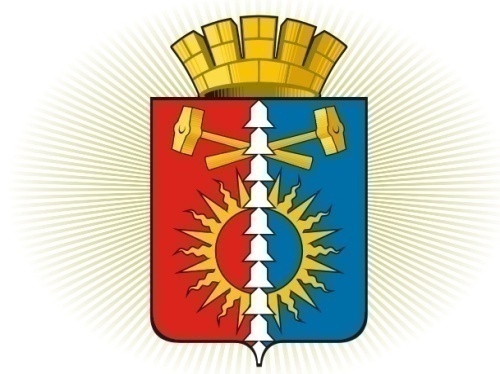 ДУМА ГОРОДСКОГО ОКРУГА ВЕРХНИЙ ТАГИЛШЕСТОЙ СОЗЫВ	Р Е Ш Е Н И Е	  тридцать восьмое заседание21.11.2019г. № 38/3город Верхний Тагил  О внесении изменений и дополнений в  решение Думы  городского округа Верхний Тагил  от  14.12.2018г.  №27/1  «О  бюджете городского  округа   Верхний  Тагил  на  2019  год и плановый период 2020 и 2021 годов»(в редакции от 17.10.2019г. № 37/1)       В соответствии с Бюджетным  кодексом  Российской Федерации, постановлением Правительства Свердловской области от 07.11.2019 № 767-ПП «Об утверждении распределения субвенций из областного бюджета местным бюджетам на осуществление государственного полномочия Свердловской области по предоставлению гражданам субсидий на оплату жилого помещения и коммунальных услуг, не распределенных между местными бюджетами законом Свердловской области от 6 декабря 2018 года № 144-ОЗ «Об областном бюджете на 2019 год и плановый период  2020 и 2021 годов», по итогам II квартала 2019 года», постановлением Правительства Свердловской области от 07.11.2019 № 782-ПП «О внесении изменения в распределение субсидии из областного бюджета местным бюджетам, предоставление которой предусмотрено государственной программой Свердловской области «Реализация основных направлений государственной политики в строительном комплексе Свердловской области до 2024 года», между муниципальными образованиями, расположенными на территории Свердловской области, в 2019 году на переселение граждан из аварийного жилищного фонда с использованием средств, поступивших от государственной корпорации – Фонд содействия реформированию жилищно-коммунального хозяйства, утвержденное постановлением Правительства Свердловской области от 29.01.2019 № 54-ПП», Положением о бюджетном процессе  в городском округе Верхний Тагил, утвержденным решением Думы городского округа Верхний Тагил от 19.06.2014г. № 28/2, руководствуясь Уставом городского округа Верхний Тагил,  Дума городского округа Верхний Тагил Р Е Ш И Л А:1. Уменьшить доходную часть бюджета городского округа Верхний Тагил на 2019 год на 36,4 тыс. рублей, в том числе межбюджетные трансферты из областного бюджета уменьшить на 36,4 тыс. рублей.2. Уменьшить расходную часть бюджета городского округа Верхний Тагил на 2019 год на 36,4 тыс. рублей, в том числе:- по  МКУ «Управление образования городского округа Верхний Тагил» уменьшить расходы на сумму 325,1 тыс. рублей;- по Думе городского округа Верхний Тагил уменьшить расходы на сумму 59,5 тыс. рублей;- по Контрольному органу – Счетной палате городского округа Верхний Тагил уменьшить расходы на сумму 8,0 тыс. рублей;- по Финансовому отделу администрации городского округа Верхний Тагил уменьшить расходы на сумму 37,8 тыс. рублей;- по Администрации городского округа Верхний Тагил увеличить расходы на  394,0 тыс. рублей.          3. Пункт 15.1 изложить в следующей редакции:              «15.1. на 2019 год  29 531,3 тысяч рублей».          4.   Внести в решение Думы городского округа Верхний Тагил от 14.12.2018г. № 27/1  «О  бюджете городского  округа   Верхний  Тагил  на  2019 год и плановый период 2020 и 2021 годов» следующие изменения:          5.1 пункты 1 и  1.1.  изложить в следующей редакции:«1. Утвердить общий объем доходов местного бюджета городского округа Верхний Тагил:1.1. на 2019 год 522 878,1 тыс. рублей, в том числе объем межбюджетных трансфертов из областного бюджета  - 373 156,9 тыс. рублей».         5.2. пункты 2 и 2.1. изложить в следующей редакции:	«2. Утвердить общий объем расходов  местного бюджета:          2.1. на 2019 год  604 186,0 тыс. рублей»;        5.3. пункт 3 и 3.1изложить в следующей редакции:        «3. Утвердить размер дефицита местно бюджета:         3.1. на 2019 год 81 307,9 тыс. рублей».	5. Приложения 2,5,7,9,14  к решению Думы городского округа Верхний Тагил от 14.12.2018г. № 27/1 «О бюджете городского округа Верхний Тагил на 2019 год и плановый период 2020 и 2021 годов» изложить в новой редакции (Приложения 2,5,7,9,14).                 6. Настоящее Решение вступает в силу после его официального опубликования.          7. Опубликовать настоящее Решение в газете «Местные ведомости» и разместить на официальном сайте городского округа Верхний Тагил www.go-vtagil.ru, и официальном сайте Думы городского округа Верхний Тагил www.duma-vtagil.ru.          8. Контроль за исполнением настоящего Решения возложить на заместителя главы администрации по экономическим вопросам (Поджарову Н.Е.).Приложение №2к  Решению Думы городского округа Верхний  Тагил  21.11.2019г. № 38/3Свод  доходов  местного бюджета на 2019 год, сгруппированных  в соответствии  с  классификацией  доходов бюджетов Российской ФедерацииПриложение № 9к Решению Думы городского округа Верхний  Тагилот  21.11.2019г. №38/3 Свод источников внутреннего финансирования дефицита местного бюджета на 2019 год   Верно   ведущий специалист Думы   городского округа Верхний Тагил                                                                     О.Г.МезенинаНомер  строкиКодНаименование кода поступлений в бюджет, группы, подгруппы, статьи, подстатьи, элемента, группы подвида, аналитической группы подвида доходовСумма(руб.)1234000 1 00 00000 00 0000 000Налоговые и неналоговые доходы149 721 134000 1 01 00000 00 0000 000Налоги на прибыль, доходы106 543 000000 1 01 02000 01 0000 110Налог на доходы  физических  лиц106 543 000182 1 01 02010 01 0000 110Налог на доходы физических лиц, источником которых является налоговый агент, за исключением доходов, в отношении которых исчисление и уплата налога осуществляются в соответствии со статьями 227, 2271 и 228 Налогового кодекса Российской Федерации104 343 000182 1 01 02020 01 0000 110Налог  на доходы физических лиц с доходов, полученных от осуществления деятельности физическими лицами, зарегистрированными в качестве индивидуальных предпринимателей, нотариусов, занимающихся частной практикой, адвокатов, учредивших адвокатские документы и других лиц, занимающихся частной практикой в соответствии со статьей 227 Налогового кодекса Российской Федерации 720 000182 1 01 02030 01 0000 110Налог на доходы физических лиц с доходов, полученных физическими лицами  в соответствии со статьей 228 Налогового кодекса Российской Федерации 380 000182 1 01 02040 01 0000 110Налог на доходы физических лиц в виде фиксированных авансовых платежей с доходов, полученных физическими лицами, являющимися иностранными гражданами, осуществляющими трудовую деятельность по найму у физических лиц на основании патента в соответствии со статьей 2271 Налогового кодекса Российской Федерации  1 100 000000 1 03 00000 00 0000 000Налоги на товары (работы, услуги), реализуемые на территории Российской Федерации10 273 000100 1 03 02231 01 0000 110Доходы от уплаты акцизов на дизельное топливо, подлежащие распределению между бюджетами субъектов Российской Федерации и местными бюджетами с учетом установленных дифференцированных нормативов отчислений в местные бюджеты (по нормативам, установленным Федеральным законом о федеральном бюджете в целях формирования дорожных фондов субъектов Российской Федерации)3 811 200100 1 03 02241 01 0000 110Доходы от уплаты акцизов на моторные масла для дизельных и (или) карбюраторных (инжекторных) двигателей, подлежащие распределению между бюджетами субъектов Российской Федерации и местными бюджетами с учетом установленных дифференцированных нормативов отчислений в местные бюджеты (по нормативам, установленным Федеральным законом о федеральном бюджете в целях формирования дорожных фондов субъектов Российской Федерации)30 820100 1 03 02251 01 0000 110Доходы от уплаты акцизов на автомобильный бензин, подлежащие распределению между бюджетами субъектов Российской Федерации и местными бюджетами с учетом установленных дифференцированных нормативов отчислений в местные бюджеты (по нормативам, установленным Федеральным законом о федеральном бюджете в целях формирования дорожных фондов субъектов Российской Федерации)6 430 980100 1 03 02261 01 0000 110Доходы от уплаты акцизов на прямогонный бензин, подлежащие распределению между бюджетами субъектов Российской Федерации и местными бюджетами с учетом установленных дифференцированных нормативов отчислений в местные бюджеты (по нормативам, установленным Федеральным законом о федеральном бюджете в целях формирования дорожных фондов субъектов Российской Федерации)0000 1 05 00000 00 0000 000Налоги   на  совокупный  доход7 666 333,53000 1 05 01000 00 0000 110Налог, взимаемый в связи с применением упрощенной системы налогообложения3 823 000182 1 05 01010 01 0000 110Налог, взимаемый с налогоплательщиков, выбравших в качестве объекта налогообложения доходы948 060182 1 05 01011 01 0000 110Налог, взимаемый с налогоплательщиков, выбравших в качестве объекта налогообложения доходы946 000182 1 05 01012 01 0000 110Налог, взимаемый с налогоплательщиков, выбравших в качестве объекта налогообложения доходы (за налоговые периоды, истекшие до 1 января 2011 года)2 060182 1 05 01020 01 0000 110Налог, взимаемый с налогоплательщиков, выбравших в качестве объекта налогообложения доходы, уменьшенные на величину расходов 2 874 940182 1 05 01021 01 0000 110Налог, взимаемый с налогоплательщиков, выбравших в качестве объекта налогообложения доходы, уменьшенные на величину расходов (в том числе минимальный налог, зачисляемый в бюджеты субъектов Российской Федерации)2 874 940182 1 05 01022 01 0000 110Налог, взимаемый с налогоплательщиков, выбравших в качестве объекта налогообложения доходы, уменьшенные на величину расходов (за налоговые периоды, истекшие до 1 января 2011 года)0182 1 05 01050 01 0000 110Минимальный налог, зачисляемый в бюджеты субъектов Российской Федерации (за налоговые периоды, истекшие до 1 января 2016 года)0000 1 05 02000 02 0000 110 Единый налог на вмененный доход для отдельных видов деятельности3 450 333,53182 1 05 02010 02 0000 110Единый  налог на  вмененный  доход  для  отдельных видов  деятельности3 448 333,53182 1 05 02020 02 0000 110Единый налог на вмененный доход для отдельных видов деятельности (за налоговые периоды, истекшие до 1 января 2011 года)2 000000 1 05 03000 01 0000 110 Единый сельскохозяйственный налог0182 10 5 03010 01 0000 110 Единый сельскохозяйственный налог0182 1 05 03020 01 0000 110Единый сельскохозяйственный налог (за налоговые периоды, истекшие до 1 января 2011 года)0000 1 05 04000 02 0000 110 Налог, взимаемый в связи с применением патентной системы налогообложения393 000182 1 05 04010 02 0000 110 Налог, взимаемый в связи с применением патентной системы налогообложения, зачисляемый в бюджеты городских округов393 000000 1 06 00000 00 0000 000Налоги  на имущество8 307 000000 1 06 01000 00 0000 000Налог на  имущество  физических лиц2 808 000182 1 06 01020 04 0000 110Налог на  имущество физических  лиц, взимаемый по  ставкам, применяемым к  объектам налогообложения, расположенным в  границах городских  округов2 808 000000 1 06 06000 00 0000 110Земельный  налог5 499 000182 1 06 06030 00 0000 110Земельный налог с организаций3 739 000182 1 06 06032 04 0000 110Земельный налог с организаций, обладающих земельным участком, расположенным в границах городских округов3 739 000182 1 06 06040 00 0000 110Земельный налог с физических лиц1 760 000182 1 06 06042 04 0000 110Земельный налог с физических лиц, обладающих земельным участком, расположенным в границах городских округов1 760 000000 1 08 00000 00 0000 110Государственная  пошлина1 748 814,50000 1 08 03000 01 1000 110Государственная  пошлина  по  делам,  рассматриваемым  в  судах  общей  юрисдикции,  мировыми  судьями1 740 814,5182 1 08 03010 01 1000 110Государственная  пошлина  по  делам,  рассматриваемым  в  судах  общей  юрисдикции,  мировыми  судьями (за  исключением      Верховного  Суда  Российской  Федерации)1 740 814,5000 1 08 07000 01 0000 110Государственная пошлина за государственную регистрацию, а также за совершение прочих юридически значимых действий8 000901 1 08 07150 01 1000 110 Государственная пошлина  за выдачу разрешения на установку рекламной конструкции0901 1 08 07173 01 1000 110Государственная пошлина за выдачу органом местного самоуправления городского округа специального разрешения на движение по автомобильным дорогам транспортных средств, осуществляющих перевозки опасных, тяжеловесных и (или) крупногабаритных грузов, зачисляемая в бюджеты городских округов8 000000 1 11 00000 00 0000 000Доходы  от  использования имущества, находящегося в государственной и муниципальной собственности 11 648 354000 1 11 05000 00 0000 120Доходы, получаемые в виде  арендной либо иной платы за передачу в  возмездное пользование государственного  и муниципального  имущества (за исключением имущества автономных учреждений, а также имущества государственных и муниципальных унитарных учреждений, в том числе казенных)  10 676 854000 1 11 05012 04 0000 120Доходы, получаемые в виде арендной платы за земельные участки, государственная собственность на которые не разграничена и которые расположены в границах городских округов, а также средства от продажи права на заключение договоров аренды указанных земельных участков9 016 500901 1 11 05012 04 0000 120Доходы, получаемые в  виде арендной  платы за  земельные участки, государственная собственность на которые не разграничена и которые расположены в границах городских округов, а также средства  от продажи права  на  заключение  договоров  аренды указанных земельных участков 9 016 500901 1 11 05012 04 0001 120Доходы, получаемые в виде арендной платы за земельные участки, государственная собственность на которые не разграничена и которые расположены в границах городских округов, а также средства от продажи права на заключение договоров аренды указанных земельных участков (доходы, получаемые в виде арендной платы за земельные участки, государственная собственность на которые не разграничена и которые расположены в границах городских округов)8 429 851,17901 1 11 05012 04 2000 120Доходы, получаемые в виде арендной платы за земельные участки, государственная собственность на которые не разграничена и которые расположены в границах городских округов, а также средства от продажи права на заключение договоров аренды указанных земельных участков (пени и проценты по соответствующему платежу)586 648,83000 1 11 05020 00 0000 120Доходы, получаемые в виде арендной платы за земли после разграничения государственной собственности на землю, а также средства от продажи права на заключение договоров аренды указанных земельных участков (за исключением земельных участков бюджетных и автономных учреждений)235 000901 1 11 05024 04 0000 120Доходы, получаемые в виде арендной платы, а также средства от продажи права на заключение договоров аренды за земли, находящиеся в собственности городских округов (за исключением земельных  участков муниципальных бюджетных и автономных учреждений)235 000000 1 11 05030 00 0000 120Доходы от сдачи в аренду имущества, находящегося в оперативном управлении органов государственной власти, органов местного самоуправления, государственных внебюджетных фондов и созданных ими учреждений (за исключением имущества бюджетных и автономных учреждений)17 354906 1 11 05034 04 0000 120Доходы от сдачи в аренду имущества, находящегося в оперативном управлении органов управления городских округов и созданных ими учреждений (за исключением имущества муниципальных бюджетных и автономных учреждений)17 354000 1 11 05070 00 0000 120Доходы от сдачи в аренду имущества, составляющего государственную (муниципальную) казну (за исключением земельных участков)1 408 000901 1 11 05074 04 0000 120Доходы от сдачи в аренду имущества, составляющего казну городских округов (за исключением земельных участков)1 408 000901 1 11 05074 04 0003 120Доходы от сдачи в аренду имущества, составляющего казну городских округов (за исключением земельных участков) (доходы от сдачи в аренду объектов нежилого фонда городских округов, находящихся  в казне городских округов и не являющихся памятникам истории, культуры и градостроительства) 1 352 000901 1 11 05074 04 0008 120Доходы от сдачи в аренду имущества, составляющего казну городских округов (за исключением земельных участков) (доходы по договорам  на установку и эксплуатацию рекламной конструкции на недвижимом имуществе, находящемся в казне городских округов) 56 000901 1 11 05074 04 0009 120Доходы от сдачи в аренду имущества, составляющего казну городских округов (за исключением земельных участков) (прочие доходы от сдачи в аренду имущества, находящегося в казне городских округов)0000 1 11 07000 00 0000 120Платежи от государственных и муниципальных унитарных предприятий33 5000000 1 11 07010 00 0000 120Доходы от перечисления части прибыли, государственных и муниципальных унитарных предприятий,  остающейся  после уплаты налогов и иных обязательных платежей 33 500901 1 11 07014 04 0000 120Доходы от перечисления части прибыли, остающейся  после уплаты налогов и иных обязательных платежей муниципальных унитарных предприятий, созданных городскими округами33 500000 1 11 09000 00 0000 120Прочие доходы от использования имущества и прав, находящихся в государственной и муниципальной собственности (за исключением имущества бюджетных и автономных учреждений, а также имущества государственных и муниципальных унитарных предприятий, в том числе казенных)938 000901 1 11 09044 04 0000 120Прочие поступления от использования имущества, находящегося в собственности городских округов (за исключением имущества муниципальных бюджетных и автономных учреждений, а также имущества муниципальных унитарных предприятий, в том числе казенных)938 000901 1 11 09044 04 0004 120Прочие поступления от использования имущества, находящегося в собственности городских округов (за исключением имущества муниципальных бюджетных и автономных учреждений, а также имущества муниципальных унитарных предприятий, в том числе казенных) (плата за пользование жилыми помещениями (плата за наём) муниципального жилищного фонда938 000000 1 12 00000 00 0000 000Платежи при пользовании природными ресурсами  1 210 000048 1 12 01010 01 0000 120Плата за выбросы загрязняющих веществ в атмосферный воздух стационарными объектами241 000048 1 12 01030 01 0000 120Плата за сбросы загрязняющих веществ в водные объекты467 000048 1 12 01041 01 0000 120Плата за размещение отходов производства 502 000048 1 12 01042 01 0000 120Плата за размещение твердых коммунальных отходов0000 1 13 00000 00 0000 000Доходы  от  оказания платных  услуг и компенсации  затрат  государства 1 032 631,97000 1 13 01000 00 0000 130Доходы от оказания платных услуг (работ)0000 1 13 01994 04 0000 130Прочие доходы от оказания платных услуг (работ) получателями средств бюджетов городских округов0000 1 13 02000 00 0000 130Доходы от компенсации затрат государства1 032 631,97000 1 13 02994 04 0000 130Прочие доходы от компенсации затрат бюджетов городских округов 1 032 631,97901 1 13 02994 04 0000 130Прочие доходы от компенсации затрат бюджетов городских округов 15 000901 1 13 02994 04 0001 130Прочие доходы от компенсации затрат бюджетов городских округов (в части возврата дебиторской задолженности прошлых лет)15 000906 1 13 02994 04 0000 130Прочие доходы от компенсации затрат бюджетов городских округов 1 017 631,97906 1 13 02994 04 0001 130Прочие доходы от компенсации затрат бюджетов городских округов (в части возврата дебиторской задолженности прошлых лет)107 666,47906 1 13 02994 04 0003 130Прочие доходы от компенсации затрат бюджетов городских округов (прочие доходы от компенсации затрат бюджетов городских округов)162 965,50906 1 13 02994 04 0005 130Прочие доходы от компенсации затрат бюджетов городских округов (прочие доходы от компенсации затрат бюджетов городских округов (в части осуществления расходов по организации  питания сотрудников в дошкольных образовательных учреждениях)) 747 000000 1 14 00000 00 0000 000Доходы от продажи материальных и  нематериальных  активов 1 166 000000 1 14 02000 00 0000 000Доходы  от  реализации имущества,  находящегося   в  государственной  и  муниципальной  собственности (за исключением имущества автономных учреждений, а также имущества государственных и муниципальных унитарных предприятий, в том числе казенных)466 000901 1 14 02043 04 0000 410Доходы от  реализации  иного  имущества, находящегося  в  собственности городских  округов (за  исключением имущества муниципальных  бюджетных и автономных учреждений, а также имущества муниципальных унитарных предприятий, в том числе казенных) в  части  реализации  основных  средств  по  указанному  имуществу466 000000 1 14 06000 00 0000 430Доходы от продажи земельных участков, находящихся в государственной и муниципальной собственности 700 000901 1 14 06012 04 0000 430Доходы от продажи земельных участков, государственная собственность на которые не разграничена и которые расположены в границах городских округов700 000901 1 14 06024 04 0000 430Доходы от продажи земельных участков, находящихся в собственности городских округов (за исключением земельных участков муниципальных автономных учреждений)0000 1 16 00000 00 0000 000Штрафы,  санкции, возмещение  ущерба126 000000 1 16 03000 00 0000 140Денежные  взыскания  (штрафы)  за  нарушение  законодательства о налогах  и  сборах 2 000182 1 16 03010 01 0000 140Денежные  взыскания   (штрафы)  за  нарушение  законодательства  о  налогах и  сборах,  предусмотренные  статьями  116,118, статьей 119.1,  пунктами  1 и 2   статьи   120, статьями  125,126,128,129,129.1,132, 133,134,135,135.1   Налогового  кодекса  Российской Федерации 0182 1 16 03030 01 0000 140Денежные  взыскания  (штрафы) за  административные правонарушения  в  области  налогов  и  сборов,  предусмотренные  Кодексом Российской  Федерации  об  административных  правонарушениях 2 000182 1 16 06000 01 0000 140Денежные взыскания  (штрафы) за  нарушение  законодательства о  применении   контрольно-кассовой  техники  при осуществлении  наличных  денежных  расчетов и  (или) расчетов  с  использованием  платежных  карт0000 1 16 32000 00 0000 140  Денежные взыскания, налагаемые в возмещение ущерба, причиненного в результате незаконно или целевого  использования   бюджетных средств13 000901 1 16 32000 04 0000 140Денежные взыскания, налагаемые в возмещение ущерба, причиненного в результате незаконного или нецелевого  использования   бюджетных средств (в части бюджетов городских округов)13 000000 1 16 33040 00 0000 140Денежные взыскания (штрафы) за нарушение законодательства Российской Федерации о контрактной системе в сфере закупок товаров, работ, услуг для обеспечения государственных и муниципальных нужд0000 1 16 51020 00 0000 140Денежные взыскания (штрафы), установленные законами субъектов Российской Федерации за несоблюдение муниципальных правовых актов111 000901 1 16 51020 02 0000 140Денежные взыскания (штрафы), установленные законами субъектов Российской Федерации за несоблюдение муниципальных правовых актов, зачисляемые в бюджеты городских округов111 000000 1 16 90000 00 0000 140Прочие  поступления  от  денежных  взысканий  (штрафов)  и  иных  сумм  в  возмещение  ущерба.0000 1 17 00000 00 0000 000Прочие неналоговые доходы0000 1 17 01040 04 0000 180Невыясненные поступления, зачисляемые в бюджеты городских округов0000 1 17 05040 04 0000 180Прочие неналоговые доходы бюджетов городских округов0000 2 00 00000 00 0000 000Безвозмездные  поступления373 156 794,80000 2 02 00000 00 0000 000Безвозмездные  поступления от  других бюджетов бюджетной  системы Российской  Федерации373 156 794,80000 2 02 10000 00 0000 150 Дотации бюджетам бюджетной системы Российской Федерации1 277 000000 2 02 15001 00 0000 150Дотации на выравнивание бюджетной обеспеченности1 277 000919 2 02 15001 04 0000 150Дотации бюджетам городских округов на выравнивание бюджетной обеспеченности1 277 000000 2 02 20000 00 0000 150Субсидии бюджетам бюджетной системы Российской Федерации  (межбюджетные субсидии) 136 182 114,80000 2 02 20077 00 0000 150Субсидии бюджетам на софинансирование капитальных вложений в объекты государственной (муниципальной) собственности4 056 300901 2 02 20077 04 0000 150Субсидии бюджетам городских округов на софинансирование капитальных вложений в объекты муниципальной собственности4 056 300000 2 02 20299 00 0000 150Субсидии бюджетам муниципальных образований на обеспечение мероприятий по переселению граждан из аварийного жилищного фонда, в том числе переселению граждан из аварийного жилищного фонда с учетом необходимости развития малоэтажного жилищного строительства, за счет средств, поступивших от государственной корпорации - Фонда содействия реформированию жилищно-коммунального хозяйства4 628 534,15901 2 02 20299 04 0000 150Субсидии бюджетам городских округов на обеспечение мероприятий по переселению граждан из аварийного жилищного фонда, в том числе переселению граждан из аварийного жилищного фонда с учетом необходимости развития малоэтажного жилищного строительства, за счет средств, поступивших от государственной корпорации - Фонда содействия реформированию жилищно-коммунального хозяйства4 628 534,15000 2 02 20302 00 0000 150Субсидии бюджетам муниципальных образований на обеспечение мероприятий по переселению граждан из аварийного жилищного фонда, в том числе переселению граждан из аварийного жилищного фонда с учетом необходимости развития малоэтажного жилищного строительства, за счет средств бюджетов298 616,65901 2 02 20302 04 0000 150Субсидии бюджетам городских округов на обеспечение мероприятий по переселению граждан из аварийного жилищного фонда, в том числе переселению граждан из аварийного жилищного фонда с учетом необходимости развития малоэтажного жилищного строительства, за счет средств бюджетов298 616,65000 2 02 25497 00 0000 150Субсидии бюджетам на реализацию мероприятий по обеспечению жильем молодых семей770 200901 2 02 25497 04 0000 150Субсидии бюджетам городских округов на реализацию мероприятий по обеспечению жильем молодых семей770 200000 2 02 29999 00 0000 150Прочие субсидии126 428 464000 2 02 29999 04 0000 150Прочие субсидии бюджетам городских округов126 428 464901 2 02 29999 04 0000 150Прочие субсидии бюджетам городских округов114 213 700906 2 02 29999 04 0000 150Прочие субсидии бюджетам городских округов11 582 600908 2 02 29999 04 0000 150Прочие субсидии бюджетам городских округов632 164000 2 02 30000 00 0000 150Субвенции бюджетам бюджетной системы Российской Федерации 210 551 800000 2 02 30022 00 0000 150Субвенции бюджетам муниципальных образований на предоставление гражданам субсидий на оплату жилого помещения и коммунальных услуг10 786 000901 2 02 30022 04 0000 150Субвенции бюджетам городских округов на предоставление гражданам субсидий на оплату жилого помещения и коммунальных услуг10 786 000000 2 02 30024 00 0000 150Субвенции    местным    бюджетам     на    выполнение   передаваемых    полномочий субъектов Российской Федерации44 051 800901 2 02 30024 04 0000 150Субвенции бюджетам городских округов на выполнение передаваемых полномочий субъектов Российской Федерации43 634 900906 2 02 30024 04 0000 150Субвенции бюджетам городских округов на выполнение передаваемых полномочий субъектов Российской Федерации416 900000 2 02 35118 00 0000 150 Субвенции бюджетам на осуществление первичного воинского учета на территориях, где отсутствуют военные комиссариаты 492 500901 2 02 35118 04 0000 150Субвенции бюджетам городских округов на осуществление первичного  воинского  учета на  территориях, где отсутствуют  военные  комиссариаты492 500000 2 02 35120 00 0000 150Субвенции бюджетам на осуществление полномочий по составлению (изменению) списков кандидатов в присяжные заседатели федеральных судов общей юрисдикции в Российской Федерации 800901 2 02 35120 04 0000 150Субвенции бюджетам городских округов на осуществление полномочий по составлению (изменению) списков кандидатов в присяжные заседатели федеральных судов общей юрисдикции в Российской Федерации 800000 2 02 35250 00 0000 150Субвенции бюджетам на оплату жилищно-коммунальных услуг отдельным категориям граждан12 529 000901 2 02 35250 04 0000 150Субвенции бюджетам городских округов на оплату жилищно-коммунальных услуг отдельным категориях граждан12 529 000000 2 02 35462 00 0000 150Субвенции бюджетам муниципальных образований на компенсацию отдельным категориям граждан оплаты взноса на капитальный ремонт общего имущества в многоквартирном доме40 400901 2 02 35462 04 0000 150Субвенции бюджетам городских округов на компенсацию отдельным категориям граждан оплаты взноса на капитальный ремонт общего имущества в многоквартирном доме40 400000 2 02 39999 00 0000 150Прочие  субвенции142 651 300906 2 02 39999 04 0000 150 Прочие  субвенции бюджетам  городских округов142 651 300000 2 02 40000 00 0000 150Иные межбюджетные трансферты25 145 880000 2 02 49999 00 0000 150Прочие  межбюджетные трансферты, передаваемые бюджетам25 145 880000 2 02 49999 04 0000 150Прочие  межбюджетные трансферты, передаваемые  бюджетам  городских  округов25 145 880901 2 02 49999 04 0000 150Прочие  межбюджетные трансферты, передаваемые  бюджетам  городских  округов24 258 400908 2 02 49999 04 0000 150Прочие  межбюджетные трансферты, передаваемые  бюджетам  городских  округов887 480000 2 07 00000 00 0000 000Прочие безвозмездные поступления 0000 2 07 04000 04 0000 150Прочие безвозмездные поступления в бюджеты городских округов0000 2 07 04010 04 0000 150Безвозмездные поступления от физических и юридических лиц на финансовое обеспечение дорожной деятельности, в том числе добровольных пожертвований, в отношении автомобильных дорог общего пользования местного значения городских округов0000 2 07 04050 04 0000 150Прочие безвозмездные поступления в бюджеты городских округов0000 2 18 00000 00 0000 000Доходы бюджетов бюджетной системы Российской Федерации  от возврата остатков субсидий, субвенций и иных межбюджетных трансфертов, имеющих целевое назначение, прошлых лет 0000 2 18 00000 04 0000 150Доходы бюджетов городских округов от возврата бюджетами бюджетной системы Российской Федерации остатков субсидий, субвенций и иных межбюджетных трансфертов, имеющих целевое назначение, прошлых лет, а также от возврата организациями остатков субсидий прошлых лет0000 2 18 04000 04 0000 150Доходы бюджетов городских округов от возврата организациями остатков субсидий прошлых лет0000 2 18 04010 04 0000 150 Доходы бюджетов городских округов от возврата бюджетными учреждениями остатков субсидий прошлых лет0000 2 19 00000 00 0000 000Возврат остатков субсидий, субвенций и иных межбюджетных трансфертов, имеющих целевое назначение, прошлых лет0000 2 19 00000 04 0000 150Возврат остатков субсидий, субвенций и иных межбюджетных трансфертов, имеющих целевое назначение, прошлых лет из бюджетов городских округов0000 2 19 60010 04 0000 150Возврат прочих остатков субсидий, субвенций и иных межбюджетных трансфертов, имеющих целевое назначение, прошлых лет из бюджетов городских округов0ИТОГО  ДОХОДОВ	522 877 928,90Приложение № 5к Решению Думыгородского округа Верхний Тагилот 21.11.2019 №38/3Приложение № 5к Решению Думыгородского округа Верхний Тагилот 21.11.2019 №38/3Приложение № 5к Решению Думыгородского округа Верхний Тагилот 21.11.2019 №38/3Приложение № 5к Решению Думыгородского округа Верхний Тагилот 21.11.2019 №38/3Приложение № 5к Решению Думыгородского округа Верхний Тагилот 21.11.2019 №38/3Приложение № 5к Решению Думыгородского округа Верхний Тагилот 21.11.2019 №38/3Приложение № 5к Решению Думыгородского округа Верхний Тагилот 21.11.2019 №38/3Приложение № 5к Решению Думыгородского округа Верхний Тагилот 21.11.2019 №38/3Приложение № 5к Решению Думыгородского округа Верхний Тагилот 21.11.2019 №38/3Приложение № 5к Решению Думыгородского округа Верхний Тагилот 21.11.2019 №38/3Приложение № 5к Решению Думыгородского округа Верхний Тагилот 21.11.2019 №38/3Приложение № 5к Решению Думыгородского округа Верхний Тагилот 21.11.2019 №38/3Приложение № 5к Решению Думыгородского округа Верхний Тагилот 21.11.2019 №38/3Приложение № 5к Решению Думыгородского округа Верхний Тагилот 21.11.2019 №38/3Приложение № 5к Решению Думыгородского округа Верхний Тагилот 21.11.2019 №38/3Приложение № 5к Решению Думыгородского округа Верхний Тагилот 21.11.2019 №38/3Распределение бюджетных ассигнований по разделам, подразделам, целевым статьямРаспределение бюджетных ассигнований по разделам, подразделам, целевым статьямРаспределение бюджетных ассигнований по разделам, подразделам, целевым статьямРаспределение бюджетных ассигнований по разделам, подразделам, целевым статьямРаспределение бюджетных ассигнований по разделам, подразделам, целевым статьямРаспределение бюджетных ассигнований по разделам, подразделам, целевым статьям(муниципальным программам и непрограммным направлениям деятельности),(муниципальным программам и непрограммным направлениям деятельности),(муниципальным программам и непрограммным направлениям деятельности),(муниципальным программам и непрограммным направлениям деятельности),(муниципальным программам и непрограммным направлениям деятельности),(муниципальным программам и непрограммным направлениям деятельности),группам и подгруппам видов расходов классификации расходов бюджетов на 2019 годгруппам и подгруппам видов расходов классификации расходов бюджетов на 2019 годгруппам и подгруппам видов расходов классификации расходов бюджетов на 2019 годгруппам и подгруппам видов расходов классификации расходов бюджетов на 2019 годгруппам и подгруппам видов расходов классификации расходов бюджетов на 2019 годгруппам и подгруппам видов расходов классификации расходов бюджетов на 2019 годНомер строкиНаименование раздела, подраздела, целевой статьи и вида расходовКод раздела, подразделаКод целевой статьиКод вида расходовСумма, руб1234561ВСЕГО РАСХОДОВ604 186 042,842  ОБЩЕГОСУДАРСТВЕННЫЕ ВОПРОСЫ0100000000000000034 491 857,823    Функционирование высшего должностного лица субъекта Российской Федерации и муниципального образования010200000000000001 636 701,004      Мероприятия, направленные на выплаты по оплате труда работникам органов местного самоуправления010212211010100001 636 701,005        Фонд оплаты труда государственных (муниципальных) органов010212211010101211 297 666,006        Взносы по обязательному социальному страхованию на выплаты денежного содержания и иные выплаты работникам государственных (муниципальных) органов01021221101010129339 035,007    Функционирование законодательных (представительных) органов государственной власти и представительных органов муниципальных образований01030000000000000715 618,428      Мероприятия, направленные на выплаты по оплате труда работникам органов местного самоуправления01032001501010000531 891,779        Фонд оплаты труда государственных (муниципальных) органов01032001501010121409 447,0010        Взносы по обязательному социальному страхованию на выплаты денежного содержания и иные выплаты работникам государственных (муниципальных) органов01032001501010129122 444,7711      Мероприятия, направленные на обеспечение деятельности органов местного самоуправления01032001501020000183 726,6512        Закупки товаров, работ, услуг в сфере информационно-коммуникационных  технологий0103200150102024258 212,0013        Прочая закупка товаров, работ и услуг01032001501020244125 514,6514    Функционирование Правительства Российской Федерации, высших исполнительных органов государственной власти субъектов Российской Федерации, местных администраций0104000000000000018 187 472,6015      Мероприятия, направленные на выплаты по оплате труда работникам органов местного самоуправления0104122120101000013 225 023,0016        Фонд оплаты труда государственных (муниципальных) органов0104122120101012110 100 018,0017        Иные выплаты персоналу государственных (муниципальных) органов, за исключением фонда оплаты труда0104122120101012274 800,0018        Взносы по обязательному социальному страхованию на выплаты денежного содержания и иные выплаты работникам государственных (муниципальных) органов010412212010101293 050 205,0019      Мероприятия, направленные на обеспечение деятельности органов местного самоуправления010412212010200002 829 261,0820        Закупки товаров, работ, услуг в сфере информационно-коммуникационных  технологий01041221201020242180 295,0021        Прочая закупка товаров, работ и услуг010412212010202442 648 966,0822      Мероприятия, направленные на выплаты по оплате труда работникам органов местного самоуправления010412213010100001 630 869,0023        Фонд оплаты труда государственных (муниципальных) органов010412213010101211 250 744,0024        Иные выплаты персоналу государственных (муниципальных) органов, за исключением фонда оплаты труда010412213010101222 400,0025        Взносы по обязательному социальному страхованию на выплаты денежного содержания и иные выплаты работникам государственных (муниципальных) органов01041221301010129377 725,0026      Мероприятия, направленные на обеспечение деятельности органов местного самоуправления01041221301020000374 744,5227        Закупки товаров, работ, услуг в сфере информационно-коммуникационных  технологий01041221301020242133 177,5028        Прочая закупка товаров, работ и услуг01041221301020244241 567,0229      Мероприятия, направленные на дополнительное финансовое обеспечение деятельности муниципальных учреждений в 2019 году за счет иных межбюджетных трансфертов01042000740900000127 575,0030        Прочая закупка товаров, работ и услуг01042000740900244127 575,0031    Судебная система01050000000000000800,0032      Мероприятия, направленные на осуществление государственного полномочия по составлению, ежегодному изменению и дополнению списков и запасных списков кандидатов в присяжные заседатели федеральных судов общей юрисдикции01051220451200000800,0033        Прочая закупка товаров, работ и услуг01051220451200244800,0034    Обеспечение деятельности финансовых, налоговых и таможенных органов и органов финансового (финансово-бюджетного) надзора010600000000000006 989 454,4935      Мероприятия, направленные на совершенствование информационной системы01061921406710000682 656,0036        Закупки товаров, работ, услуг в сфере информационно-коммуникационных  технологий01061921406710242682 656,0037      Мероприятия, направленные на выплаты по оплате труда работникам органов местного самоуправления010619314010100005 292 250,0038        Фонд оплаты труда государственных (муниципальных) органов010619314010101214 064 708,0039        Взносы по обязательному социальному страхованию на выплаты денежного содержания и иные выплаты работникам государственных (муниципальных) органов010619314010101291 227 542,0040      Мероприятия, направленные на обеспечение деятельности органов местного самоуправления01061931401020000159 714,0041        Прочая закупка товаров, работ и услуг01061931401020244159 714,0042      Мероприятия, направленные на выплаты по оплате труда работникам органов местного самоуправления01062001601010000733 196,3243        Фонд оплаты труда государственных (муниципальных) органов01062001601010121564 058,6244        Взносы по обязательному социальному страхованию на выплаты денежного содержания и иные выплаты работникам государственных (муниципальных) органов01062001601010129169 137,7045      Мероприятия, направленные на обеспечение деятельности органов местного самоуправления01062001601020000121 638,1746        Закупки товаров, работ, услуг в сфере информационно-коммуникационных  технологий0106200160102024248 223,5547        Прочая закупка товаров, работ и услуг0106200160102024473 414,6248    Другие общегосударственные вопросы011300000000000006 961 811,3149      Мероприятия, направленные на содержание и ремонт объектов муниципального недвижимого имущества, составляющего казну городского округа Верхний Тагил01130910105210000941 627,8150        Прочая закупка товаров, работ и услуг01130910105210244941 627,8151      Мероприятия, направленные на проведение оценки рыночной стоимости или размера арендной платы муниципального имущества, земельных участков01130910105220000150 000,0052        Прочая закупка товаров, работ и услуг01130910105220244150 000,0053      Мероприятия, направленные на организацию проведения инвентаризационно - технических и кадастровых работ в отношении объектов недвижимого имущества и бесхозяйного имущества01130910105250000260 575,0054        Прочая закупка товаров, работ и услуг01130910105250244260 575,0055      Мероприятия, направленные на проведение кадастровых работ в отношении автомобильных дорог общего пользования01130910105280000105 935,1056        Прочая закупка товаров, работ и услуг01130910105280244105 935,1057      Мероприятия, направленные на проведение работ по подготовке экспертных заключений и актов обследования011309101052Б000050 000,0058        Прочая закупка товаров, работ и услуг011309101052Б024450 000,0059      Мероприятия, направленные на демонтаж незаконно установленных рекламных конструкций011309101052Д000010 000,0060        Прочая закупка товаров, работ и услуг011309101052Д024410 000,0061      Мероприятия, направленные на демонтаж нестационарных объектов, иных незаконных и самовольных зданий, сооружений011309101052Ж000010 000,0062        Прочая закупка товаров, работ и услуг011309101052Ж024410 000,0063      Мероприятия, направленные на содержание архива01131220407020000105 000,0064        Прочая закупка товаров, работ и услуг01131220407020244105 000,0065      Мероприятия, направленные на оплату прочих налогов, сборов и иных платежей (в том числе ежегодный взнос в Ассоциацию муниципальных организаций01131220407080000150 457,9166        Уплата иных платежей01131220407080853150 457,9167      Мероприятия, направленные на оплату представительских и иных прочих расходов администрации городского округа Верхний Тагил0113122040710000060 000,0068        Прочая закупка товаров, работ и услуг0113122040710024460 000,0069      Мероприятия, направленные на выплаты по оплате труда работников муниципальных  казенных учреждений011312204096000001 789 583,1070        Фонд оплаты труда казенных учреждений и взносы по обязательному социальному страхованию011312204096001111 374 487,7971        Взносы по обязательному социальному страхованию на выплаты по оплате труда работников и иные выплаты работникам казенных учреждений01131220409600119415 095,3172      Мероприятия, направленные на обеспечение деятельности муниципальных  казенных учреждений011312204097000001 626 758,6473        Закупки товаров, работ, услуг в сфере информационно-коммуникационных  технологий0113122040970024224 720,0074        Прочая закупка товаров, работ и услуг011312204097002441 582 288,6475        Уплата налога на имущество организаций  и земельного налога0113122040970085119 750,0076      Мероприятия, направленные на осуществление государственного полномочия Свердловской области  по определению перечня должностных лиц, уполномоченных составлять  протоколы об административных  правонарушениях, предусмотренных законом Свердловской области01131220441100000100,0077        Прочая закупка товаров, работ и услуг01131220441100244100,0078      Мероприятия, направленные на осуществление государственного полномочия Свердловской области по созданию административных комиссий01131220441200000106 400,0079        Прочая закупка товаров, работ и услуг01131220441200244106 400,0080      Мероприятия, направленные на дополнительное финансовое обеспечение деятельности муниципальных учреждений в 2019 году за счет иных межбюджетных трансфертов01132000740900000629 115,1581        Исполнение судебных актов Российской Федерации и мировых соглашений по возмещению причиненного вреда01132000740900831629 115,1582      Мероприятия, направленные на исполнение судебных актов по искам к муниципальному образованию01132000808310000966 258,6083        Исполнение судебных актов Российской Федерации и мировых соглашений по возмещению причиненного вреда01132000808310831966 258,6084  НАЦИОНАЛЬНАЯ ОБОРОНА02000000000000000492 500,0085    Мобилизационная и вневойсковая подготовка02030000000000000492 500,0086      Мероприятия, направленные на первичный воинский учет на территориях, на которых отсутствуют военные комиссариаты02031220451180000492 500,0087        Фонд оплаты труда государственных (муниципальных) органов02031220451180121333 862,9388        Взносы по обязательному социальному страхованию на выплаты денежного содержания и иные выплаты работникам государственных (муниципальных) органов0203122045118012992 754,0089        Закупки товаров, работ, услуг в сфере информационно-коммуникационных  технологий0203122045118024210 133,0090        Прочая закупка товаров, работ и услуг0203122045118024455 750,0791  НАЦИОНАЛЬНАЯ БЕЗОПАСНОСТЬ И ПРАВООХРАНИТЕЛЬНАЯ ДЕЯТЕЛЬНОСТЬ030000000000000006 460 653,6392    Защита населения и территории от последствий чрезвычайных ситуаций природного и техногенного характера, гражданская оборона030900000000000005 716 973,8193      Мероприятия, направленные на подготовку  и поддержание в готовности органов управления, сил и средств городского звена РСЧС, на  подготовку и обучение по ГО, НАСФ030915101088100003 000,0094        Прочая закупка товаров, работ и услуг030915101088102443 000,0095      Мероприятия, направленные на приобретение табельного имущества, предметов мебели, средств связи для территориальных подразделений НАСФ0309151010882000010 000,0096        Закупки товаров, работ, услуг в сфере информационно-коммуникационных  технологий03091510108820242640,0097        Прочая закупка товаров, работ и услуг030915101088202449 360,0098      Мероприятия, направленные на совершенствование учебно-материальной базы, на подготовку и обучение населения способам защиты при чрезвычайных ситуациях030915101088300002 000,0099        Прочая закупка товаров, работ и услуг030915101088302442 000,00100      Мероприятия, направленные на совершенствование, поддержание в готовности и техническое обслуживание системы оповещения, информирование населения об угрозе возникновения ЧС03091510108840000160 000,00101        Прочая закупка товаров, работ и услуг0309151010884024465 000,00102        Субсидии автономным учреждениям на иные цели0309151010884062295 000,00103      Мероприятия, направленные на создание резерва материальных средств, ГСМ на осуществление мероприятий по ликвидации аварийных или чрезвычайных ситуаций0309151010886000030 000,00104        Прочая закупка товаров, работ и услуг0309151010886024430 000,00105      Мероприятия, направленные на разработку Плана действий по предупреждению и ликвидации ситуаций природного и техногенного характера на территории городского округа Верхний Тагил0309151010889000080 000,00106        Прочая закупка товаров, работ и услуг0309151010889024480 000,00107      Мероприятия, направленные на обеспечение деятельности подразделения по гражданской обороне, чрезвычайным ситуациям и моболизационной работе администрации городского округа Верхний Тагил0309151010891000020 000,00108        Прочая закупка товаров, работ и услуг0309151010891024420 000,00109      Мероприятия, направленные на обеспечение безопасности людей на водных объектах городского округа Верхний Тагил030915103094100005 000,00110        Прочая закупка товаров, работ и услуг030915103094102445 000,00111      Мероприятия, направленные на выплаты по оплате труда работникам муниципальных  казенных учреждений030915301096000003 940 773,95112        Фонд оплаты труда казенных учреждений и взносы по обязательному социальному страхованию030915301096001112 977 860,18113        Иные выплаты персоналу казенных учреждений, за исключением фонда оплаты труда0309153010960011263 600,00114        Взносы по обязательному социальному страхованию на выплаты по оплате труда работников и иные выплаты работникам казенных учреждений03091530109600119899 313,77115      Мероприятия, направленные на обеспечение деятельности  муниципальных  казенных учреждений030915301097000001 466 199,86116        Закупки товаров, работ, услуг в сфере информационно-коммуникационных  технологий03091530109700242681 060,00117        Прочая закупка товаров, работ и услуг03091530109700244785 139,86118    Обеспечение пожарной безопасности03100000000000000323 466,00119      Мероприятия, направленные на обеспечение деятельности добровольной пожарной дружины городского округа Верхний Тагил031015201094500002 600,00120        Прочая закупка товаров, работ и услуг031015201094502442 600,00121      Мероприятия, направленные на восстановление, ремонт  согласно ППБ-03 объектов наружного водоснабжения городского округа для обеспечения пожаротушения0310152010951000045 080,00122        Прочая закупка товаров, работ и услуг0310152010951024445 080,00123      Мероприятия, направленные на организацию проведения мероприятий, направленных  на обеспечение пожарной безопасности для административных зданий ГО Верхний Тагил0310152010952000078 666,00124        Прочая закупка товаров, работ и услуг0310152010952024478 666,00125      Мероприятия, направленные на приобретение оборудования для стабильной работы администрации ГО Верхний Тагил0310152010953000039 000,00126        Закупки товаров, работ, услуг в сфере информационно-коммуникационных  технологий0310152010953024239 000,00127      Мероприятия, направленные на распространение противопожарных знаний среди жителей городского округа Верхний Тагил0310152010954000020 000,00128        Прочая закупка товаров, работ и услуг0310152010954024420 000,00129      Мероприятия, направленные на подготовку к пожароопасному периоду (создание, устройство и возобновление минерализованных полос)03101520109550000130 000,00130        Прочая закупка товаров, работ и услуг03101520109550244130 000,00131      Мероприятия, направленные на закупку противопожарного оборудования и технических средств пожаротушения, наружного водоснабжения городского округа031015201095600005 000,00132        Прочая закупка товаров, работ и услуг031015201095602445 000,00133      Мероприятия, направленные на приобретение, изготовление и установку аншлагов, знаков (табличек) в соответствии с требованиями ППБ-3031015201095900003 120,00134        Прочая закупка товаров, работ и услуг031015201095902443 120,00135    Другие вопросы в области национальной безопасности и правоохранительной деятельности03140000000000000420 213,82136      Мероприятия, направленные на создание условий для деятельности добровольных формирований  населения по охране общественного порядка03140120601250000119 322,82137        Субсидии (гранты в форме субсидий), подлежащие казначейскому сопровождению03140120601250632119 322,82138      Мероприятия, направленные на проведение тематических мероприятий с целью формирования у граждан уважительного отношения к традициям и обычаям различных народов и национальностей0314013010161000043 000,00139        Субсидии автономным учреждениям на иные цели0314013010161062243 000,00140      Мероприятия, направленные на развитие и воспитание чувства патриотизма  и уважения к истории, традициям России031401301016200007 290,00141        Субсидии автономным учреждениям на иные цели031401301016206227 290,00142      Мероприятия, направленные на формирование толерантного поведения к людям других национальностей и религиозных конфессий0314013010163000018 743,00143        Субсидии автономным учреждениям на иные цели0314013010163062218 743,00144      Мероприятия, направленные на оборудование мест с массовым пребыванием людей средствами видеонаблюдения03140130206920000226 858,00145        Субсидии автономным учреждениям на иные цели03140130206920622226 858,00146      Мероприятия, направленные на дополнительное финансовое обеспечение деятельности муниципальных учреждений в 2019 году за счет иных межбюджетных трансфертов031420007409000005 000,00147        Субсидии автономным учреждениям на иные цели031420007409006225 000,00148  НАЦИОНАЛЬНАЯ ЭКОНОМИКА0400000000000000032 542 702,84149    Сельское хозяйство и рыболовство04050000000000000289 600,00150      Мероприятия, направленные на осуществление государственного полномочия Свердловской области по организации проведения мероприятий по отлову и содержанию безнадзорных собак04051020142П00000289 600,00151        Прочая закупка товаров, работ и услуг04051020142П00244289 600,00152    Дорожное хозяйство0409000000000000029 530 028,00153      Мероприятия, направленные на участковый ремонт ул. Ленина с устройством водоотводного лотка04090310402040000150 000,00154        Прочая закупка товаров, работ и услуг04090310402040244150 000,00155      Мероприятия, направленные на  ремонт и восстановление асфальтового покрытия городских дорог с устройством водопропускных систем (ул.Центральная п.Половинный)040903104020600001 400 000,00156        Прочая закупка товаров, работ и услуг040903104020602441 400 000,00157      Мероприятия, направленные на ямочный ремонт дорог с усовершенствованным покрытием04090310502110000425 000,00158        Прочая закупка товаров, работ и услуг04090310502110244425 000,00159      Мероприятия, направленные на выполнение комплекса работ по нормативу содержания дорог в течение года040903106022100003 905 000,00160        Прочая закупка товаров, работ и услуг040903106022102443 905 000,00161      Мероприятия, направленные на ремонт тротуара по улице Ленина04090311003240000145 260,00162        Прочая закупка товаров, работ и услуг04090311003240244145 260,00163      Мероприятия, направленные на ремонт автомобильных дорог общего пользования местного значения (тротуар)040903110446000002 759 927,00164        Прочая закупка товаров, работ и услуг040903110446002442 759 927,00165      Мероприятия, направленные на отсыпку и грейдерование дорог V категории040903111033100002 776 050,00166        Прочая закупка товаров, работ и услуг040903111033102442 776 050,00167      Мероприятия, направленные на ремонт автомобильных дорог общего пользования местного значения0409031114460000012 026 428,00168        Прочая закупка товаров, работ и услуг0409031114460024412 026 428,00169      Мероприятия, направленные на ремонт дорог (по ул.Архангельская с подъездами, по ул.Островского, по ул.Розы Люксембург)040903111S3310000492 158,38170        Прочая закупка товаров, работ и услуг040903111S3310244492 158,38171      Мероприятия, направленные на разработку программы комплексного развития транспортной инфраструктуры городского округа Верхний Тагил0409031120232000068 950,00172        Прочая закупка товаров, работ и услуг0409031120232024468 950,00173      Мероприятия, направленные на разработку комплексной схемы организации дорожного движения04090330203420000217 637,74174        Прочая закупка товаров, работ и услуг04090330203420244217 637,74175      Мероприятия, направленные на обустройство пешеходных переходов040903302034300003 844 129,68176        Прочая закупка товаров, работ и услуг040903302034302443 844 129,68177      Мероприятия, направленные на нанесение горизонтальной дорожной разметки04090330203450000299 614,00178        Прочая закупка товаров, работ и услуг04090330203450244299 614,00179      Мероприятия, направленные на  приобретение световозращающих элементов и  распространение среди школьников дошкольников и учащихся младших классов и жилеты для класса ЮИД0409171010932000014 950,00180        Субсидии автономным учреждениям на иные цели0409171010932062214 950,00181      Мероприятия, направленные на  организацию  и проведение совместно с ГИБДД мероприятия «Безопасное колесо», для учащихся  общеобразовательных организаций  городского округа Верхний Тагил040917101093400007 523,00182        Прочая закупка товаров, работ и услуг040917101093402447 523,00183      Мероприятия, направленные на  пополнение (обновление класса «Светофор»)0409171010935000012 477,00184        Прочая закупка товаров, работ и услуг0409171010935024412 477,00185      Мероприятия, направленные на дополнительное финансовое обеспечение деятельности муниципальных учреждений в 2019 году за счет иных межбюджетных трансфертов04092000740900000984 923,20186        Прочая закупка товаров, работ и услуг04092000740900244984 923,20187    Связь и информатика041000000000000001 026 824,84188      Мероприятия, направленные  на текущий ремонт оборудования и инвентаря (оргтехники), заправка картриджей0410032010261000076 790,00189        Закупки товаров, работ, услуг в сфере информационно-коммуникационных  технологий0410032010261024276 790,00190      Мероприятия, направленные на приобретение картриджей0410032010262000076 850,00191        Закупки товаров, работ, услуг в сфере информационно-коммуникационных  технологий0410032010262024276 850,00192      Мероприятия, направленные  на приобретение, настройку, обслуживание компьютерных программ04100320102640000593 673,70193        Закупки товаров, работ, услуг в сфере информационно-коммуникационных  технологий04100320102640242593 673,70194      Мероприятия, направленные  на услуги  сайта0410032010265000031 000,00195        Закупки товаров, работ, услуг в сфере информационно-коммуникационных  технологий0410032010265024231 000,00196      Мероприятия, направленные  на услуги Интернета0410032010267000013 000,00197        Закупки товаров, работ, услуг в сфере информационно-коммуникационных  технологий0410032010267024213 000,00198      Мероприятия, направленные на техническое обслуживание кондиционера041003201026800005 000,00199        Закупки товаров, работ, услуг в сфере информационно-коммуникационных  технологий041003201026802425 000,00200      Мероприятия, направленные  на подключение и обслуживание программы ViPNet0410032010269000063 010,00201        Закупки товаров, работ, услуг в сфере информационно-коммуникационных  технологий0410032010269024240 000,00202        Субсидии автономным учреждениям на иные цели0410032010269062223 010,00203      Мероприятия, направленные на приобретение лицензионного программного обеспечения041003201026E000030 200,00204        Закупки товаров, работ, услуг в сфере информационно-коммуникационных  технологий041003201026E024230 200,00205      Мероприятия, направленные  на приобретение запасных частей к оргтехнике041003201026Б000094 321,14206        Закупки товаров, работ, услуг в сфере информационно-коммуникационных  технологий041003201026Б024294 321,14207      Мероприятия, направленные на приобретение ключей доступа ЭЦП041003201026Г00009 000,00208        Закупки товаров, работ, услуг в сфере информационно-коммуникационных  технологий041003201026Г02429 000,00209      Мероприятия, направленные на дополнительное финансовое обеспечение деятельности муниципальных учреждений в 2019 году за счет иных межбюджетных трансфертов0410200074090000033 980,00210        Закупки товаров, работ, услуг в сфере информационно-коммуникационных  технологий0410200074090024233 980,00211    Другие вопросы в области национальной экономики041200000000000001 696 250,00212      Мероприятия, направленные на осуществление функций по управлению муниципальным имуществом, организация работ по приобретению и ежегодному обслуживанию программных продуктов по учету муниципального имущества и земельных участков, приобретение мебели, оргтехники и контрольно-измерительного оборудования0412091010526000097 000,00213        Прочая закупка товаров, работ и услуг0412091010526024497 000,00214      Мероприятия, направленные на выполнение землеустроительных и кадастровых работ в отношении земельных участков. расположенных в границах городского округа Верхний Тагил041209101052Г000050 000,00215        Прочая закупка товаров, работ и услуг041209101052Г024450 000,00216      Мероприятия, направленные на модификацию баз данных муниципальной геоинформационной системы городского округа Верхний Тагил с целью определения и постановки территориальных зон на кадастровый учет04121310107510000749 250,00217        Прочая закупка товаров, работ и услуг04121310107510244749 250,00218      Мероприятия, направленные на размещение информационной системы обеспечения градостроительной деятельности на внешнем серверном оборудовании04121310107530000250 000,00219        Прочая закупка товаров, работ и услуг04121310107530244250 000,00220      Мероприятия, направленные на описание местоположения границ населенных пунктов04121310107560000468 000,00221        Прочая закупка товаров, работ и услуг04121310107560244468 000,00222      Мероприятия, направленные на разработку местных нормативов градостроительного проектирования0412131010758000040 000,00223        Прочая закупка товаров, работ и услуг0412131010758024440 000,00224      Мероприятия, направленные на проведение работ по описанию местоположения границ территориальных зон и населенных пунктов, расположенных на территории Свердловской области, внесение в Единый государственный реестр недвижимости сведений о границах территориальных зон и населенных пунктов, расположенных на территории Свердловской области, выполнение комплексных кадастровых работ0412131014380000042 000,00225        Прочая закупка товаров, работ и услуг0412131014380024442 000,00226  ЖИЛИЩНО-КОММУНАЛЬНОЕ ХОЗЯЙСТВО0500000000000000040 050 680,27227    Жилищное хозяйство050100000000000006 102 575,30228      Мероприятия, направленные на расходы на переселение граждан из аварийного жилищного фонда, осуществляемые за счет средств, поступивших от Фонда содействия реформированию жилищно-коммунального хозяйства0501071F3095020004 628 534,15229        Прочая закупка товаров, работ и услуг0501071F3095022444 628 534,15230      Мероприятия, направленные на расходы на переселение граждан из аварийного жилищного фонда, осуществляемые за счет средств субсидий из областного бюджета0501071F309602000298 616,65231        Прочая закупка товаров, работ и услуг0501071F309602244298 616,65232      Мероприятия, направленные на расходы на переселение граждан из аварийного жилищного фонда, осуществляемые за счет средств местного бюджета0501071F3S960200060 238,10233        Прочая закупка товаров, работ и услуг0501071F3S960224460 238,10234      Мероприятия, направленные на обеспечение  мероприятий  по капитальному ремонту многоквартирных домов (перечисление взноса на капитальный ремонт общего имущества в многоквартирных домах региональному оператору)050112204070600001 115 186,40235        Прочая закупка товаров, работ и услуг050112204070602441 115 186,40236    Коммунальное хозяйство050200000000000009 192 463,00237      Мероприятия, направленные на функционирование Вечного огня на мемориале Воинской Славы (приобретение газовой горелки, сервисное обслуживание, стоимость поставки газа, разработка проекта на установку газовой горелки)05020410102810000326 843,00238        Прочая закупка товаров, работ и услуг05020410102810244326 843,00239      Мероприятия, направленные на строительство газораспределительной сети "Разводящий газопровод мкр. Северный"050204101028М00001 854 090,00240        Бюджетные инвестиции в объекты капитального строительства государственной (муниципальной) собственности050204101028М04141 854 090,00241      Мероприятия, направленные на строительство газораспределительной сети "Разводящий газопровод мкр.Северный" (областной бюджет)050204101423000004 056 240,00242        Бюджетные инвестиции в объекты капитального строительства государственной (муниципальной) собственности050204101423004144 056 240,00243      Мероприятия, направленные на энергосбережение и повышение энергетической эффективности. использование энергетических ресурсов на объектах муниципальной собственности050204201029300001 378 000,00244        Прочая закупка товаров, работ и услуг050204201029302441 378 000,00245      Мероприятия, направленные на разработку топливно-энергетического баланса городского округа Верхний Тагил0502042010295000076 500,00246        Прочая закупка товаров, работ и услуг0502042010295024476 500,00247      Мероприятия, направленные на модернизацию сетей наружного освещения с 13 трансформаторных подстанций г.Верхний Тагил050204201029700001 500 790,00248        Прочая закупка товаров, работ и услуг050204201029702441 500 790,00249    Благоустройство050300000000000005 746 026,97250      Мероприятия, направленные на сбор, транспортировку, размещение отходов от деятельности учреждения050310101053E000039 312,00251        Прочая закупка товаров, работ и услуг050310101053E024439 312,00252      Мероприятия, направленные на содержание мемориалов и памятников05031020105410000152 150,00253        Прочая закупка товаров, работ и услуг05031020105410244152 150,00254      Мероприятия, направленные на обслуживание уличного освещения05031020105430000300 000,00255        Прочая закупка товаров, работ и услуг05031020105430244300 000,00256      Мероприятия, направленные на содержание уличного освещения050310201054400001 957 513,47257        Прочая закупка товаров, работ и услуг050310201054402441 957 513,47258      Мероприятия, направленные на обслуживание светофоров05031020105450000148 500,00259        Прочая закупка товаров, работ и услуг05031020105450244148 500,00260      Мероприятия, направленные на содержание кладбищ городского округа Верхний Тагил05031020105480000398 000,00261        Прочая закупка товаров, работ и услуг05031020105480244398 000,00262      Мероприятия, направленные на обустройство снежного городка, установка елок050310201054Б00001 126 166,50263        Прочая закупка товаров, работ и услуг050310201054Б024499 979,00264        Субсидии автономным учреждениям на иные цели050310201054Б06221 026 187,50265      Мероприятия, направленные на содержание и установка водоразборных колонок050310201054В000075 200,00266        Прочая закупка товаров, работ и услуг050310201054В024475 200,00267      Мероприятия, направленные на расчистку снега и подсыпку инертными материалами лестниц в поселке Половинный050310201054Г0000103 482,00268        Прочая закупка товаров, работ и услуг050310201054Г0244103 482,00269      Мероприятия, направленные на обслуживание пирса в зимний период времени в поселке Белоречка050310201054Д000035 000,00270        Прочая закупка товаров, работ и услуг050310201054Д024435 000,00271      Мероприятия, направленные на покраску малых архитектурных форм г.Верхний Тагил050310201054Ж000015 645,00272        Прочая закупка товаров, работ и услуг050310201054Ж024415 645,00273      Мероприятия, направленные на обустройство остановочных комплексов050310201054И0000411 881,00274        Прочая закупка товаров, работ и услуг050310201054И0244411 881,00275      Мероприятия, направленные на содержание внутриквартальных территорий050310201054Л0000100 000,00276        Прочая закупка товаров, работ и услуг050310201054Л0244100 000,00277      Мероприятия, направленные на приобретение цветочной рассады050310201054Н000030 000,00278        Прочая закупка товаров, работ и услуг050310201054Н024430 000,00279      Мероприятия, направленные на обслуживание пирса в зимний период  времени в  п.Половинный050310201054С000036 447,00280        Прочая закупка товаров, работ и услуг050310201054С024436 447,00281      Мероприятия, направленные на уборку и содержание мест общего пользования050310201054У0000486 800,00282        Прочая закупка товаров, работ и услуг050310201054У0244486 800,00283      Мероприятия, направленные на разработку проектов благоустройства общественных и дворовых территорий, экспертизы проектов благоустройства общественных и дворовых территорий05033110301810000260 000,00284        Прочая закупка товаров, работ и услуг05033110301810244260 000,00285      Мероприятия, направленные на комплексное благоустройство городского сквера в г. Верхний Тагил0503311030182000069 930,00286        Прочая закупка товаров, работ и услуг0503311030182024469 930,00287    Другие вопросы в области жилищно-коммунального хозяйства0505000000000000019 009 615,00288      Мероприятия, направленные на оказание дополнительных мер социальной поддержки жителей по льготному посещению бани05050210209110000159 815,00289        Субсидии на возмещение недополученных доходов и (или) возмещение фактически понесенных затрат в связи с производством (реализацией) товаров, выполнением работ, оказанием услуг05050210209110811159 815,00290      Мероприятия, направленные на осуществление государственного полномочия Свердловской области по предоставлению гражданам, проживающим на территории Свердловской области, меры социальной поддержки по частичному освобождению от платы за коммунальные услуги0505122044270000018 849 800,00291        Субсидии на возмещение недополученных доходов и (или) возмещение фактически понесенных затрат в связи с производством (реализацией) товаров, выполнением работ, оказанием услуг0505122044270081118 849 800,00292  ОХРАНА ОКРУЖАЮЩЕЙ СРЕДЫ060000000000000003 946 738,20293    Охрана объектов растительного и животного мира и среды их обитания060300000000000003 681 738,20294      Мероприятия, направленные на транспортировку и демеркуризацию отработанных ртутьсодержащих ламп, термометров, приборов, приобретение тары для хранения отработанных ламп и термометров, проведение замеров на содержание паров ртути в помещениях0603101010535000017 500,00295        Прочая закупка товаров, работ и услуг0603101010535024417 500,00296      Мероприятия, направленные на обустройство, ремонт и ликвидацию родников, колодцев, скважин, обслуживание ранее обустроенных источников, используемых населением городского округа для питьевых нужд06031010105360000210 000,00297        Прочая закупка товаров, работ и услуг06031010105360244210 000,00298      Мероприятия, направленные на исследование родников, колодцев, скважины для хозяйственно-питьевого водоснабжения и доставка воды в п.Белоречка0603101010537000080 000,00299        Прочая закупка товаров, работ и услуг0603101010537024480 000,00300      Мероприятия, направленные на проведение экологической акции «Марш Парков», участие в экологических  окружных, областных  мероприятиях, слетах, конкурсах, фестивалях, организация городских конкурсов, финансовая поддержка работы экологических кружков0603101010539000029 160,00301        Субсидии автономным учреждениям на иные цели0603101010539062229 160,00302      Мероприятия, направленные на предупреждение, устранение и ликвидация непредвиденных экологических и эпидемиологических ситуаций, проведение дератизации и аккарицидной обработки территории селитебной зоны, утилизация  биологических отходов060310101053Д000072 000,00303        Прочая закупка товаров, работ и услуг060310101053Д024472 000,00304      Мероприятия, направленные на обустройство источников нецентрализованного водоснабжения0603101014210000064 700,00305        Прочая закупка товаров, работ и услуг0603101014210024464 700,00306      Мероприятия, направленные на спил или глубокую обрезку старовозрастных деревьев06031020105470000499 000,00307        Прочая закупка товаров, работ и услуг06031020105470244499 000,00308      Мероприятия, направленные на вывоз мусора от уборки территории во время массовых мероприятий060310201054М0000168 575,00309        Прочая закупка товаров, работ и услуг060310201054М0244168 575,00310      Мероприятия, направленные на обустройство контейнерных площадок060310201054Ш00002 540 803,20311        Прочая закупка товаров, работ и услуг060310201054Ш02442 540 803,20312    Другие вопросы в области охраны окружающей среды06050000000000000265 000,00313      Мероприятия, направленные на работы  по сбору и вывозу несанкционированно размещенных отходов на территории общего пользования городского округа Верхний Тагил, приобретение мешков для сбора  мусора, завоз чистого грунта на газоны06051010105320000265 000,00314        Прочая закупка товаров, работ и услуг06051010105320244265 000,00315  ОБРАЗОВАНИЕ07000000000000000390 593 874,49316    Дошкольное образование07010000000000000203 360 935,25317      Мероприятия, направленные на организацию иммунопрофилактики работников муниципальных учреждений образования, культуры, спорта по ограничению распространения  социально значимых инфекций среди населения07010110201100000250 458,60318        Субсидии бюджетным учреждениям на иные цели0701011020110061297 008,30319        Субсидии автономным учреждениям на иные цели07010110201100622153 450,30320      Мероприятия, направленные на неспецифическую профилактику ОРВИ и гриппа воспитанников дошкольных образовательных учреждений07010110201200000115 657,00321        Субсидии бюджетным учреждениям на иные цели0701011020120061238 126,40322        Субсидии автономным учреждениям на иные цели0701011020120062277 530,60323      Мероприятия, направленные на организацию питания сотрудников  в дошкольных образовательных учреждениях07010610104010000567 261,03324        Субсидии бюджетным учреждениям на иные цели07010610104010612242 068,37325        Субсидии автономным учреждениям на финансовое обеспечение государственного (муниципального) задания на оказание государственных (муниципальных) услуг (выполнение работ)070106101040106216 809,21326        Субсидии автономным учреждениям на иные цели07010610104010622318 383,45327      Мероприятия, направленные на предоставление муниципальным дошкольным образовательным учреждениям компенсации затрат по предоставлению родителям (законным представителям) льгот на осуществление присмотра и ухода за детьми в ДОУ070106101040200001 676 580,68328        Субсидии бюджетным учреждениям на финансовое обеспечение государственного (муниципального) задания на оказание государственных (муниципальных) услуг (выполнение работ)07010610104020611724 190,77329        Субсидии автономным учреждениям на финансовое обеспечение государственного (муниципального) задания на оказание государственных (муниципальных) услуг (выполнение работ)07010610104020621952 389,91330      Мероприятия, направленные на финансовое обеспечение государственных гарантий реализации прав на получение общедоступного и бесплатного дошкольного образования в муниципальных общеобразовательных организациях в части финансирования расходов  на оплату  труда работников дошкольных образовательных организаций0701061014511000069 966 900,00331        Субсидии бюджетным учреждениям на финансовое обеспечение государственного (муниципального) задания на оказание государственных (муниципальных) услуг (выполнение работ)0701061014511061127 408 584,10332        Субсидии автономным учреждениям на финансовое обеспечение государственного (муниципального) задания на оказание государственных (муниципальных) услуг (выполнение работ)0701061014511062142 558 315,90333      Мероприятия, направленные на финансовое обеспечение государственных гарантий реализации прав на получение общедоступного и бесплатного дошкольного образования в муниципальных общеобразовательных организациях в части финансирования расходов  на приобретение учебников и учебных пособий, средств обучения, игр, игрушек07010610145120000885 000,00334        Субсидии бюджетным учреждениям на финансовое обеспечение государственного (муниципального) задания на оказание государственных (муниципальных) услуг (выполнение работ)07010610145120611345 150,00335        Субсидии автономным учреждениям на финансовое обеспечение государственного (муниципального) задания на оказание государственных (муниципальных) услуг (выполнение работ)07010610145120621539 850,00336      Мероприятия, направленные на выплаты по оплате труда работников муниципального учреждения0701061060980000026 812 744,69337        Субсидии бюджетным учреждениям на финансовое обеспечение государственного (муниципального) задания на оказание государственных (муниципальных) услуг (выполнение работ)0701061060980061111 518 301,67338        Субсидии автономным учреждениям на финансовое обеспечение государственного (муниципального) задания на оказание государственных (муниципальных) услуг (выполнение работ)0701061060980062115 294 443,02339      Мероприятия, направленные на обеспечение деятельности  муниципального учреждения0701061060990000020 241 391,08340        Субсидии бюджетным учреждениям на финансовое обеспечение государственного (муниципального) задания на оказание государственных (муниципальных) услуг (выполнение работ)070106106099006117 116 661,01341        Субсидии бюджетным учреждениям на иные цели070106106099006122 534 749,00342        Субсидии автономным учреждениям на финансовое обеспечение государственного (муниципального) задания на оказание государственных (муниципальных) услуг (выполнение работ)070106106099006218 403 567,07343        Субсидии автономным учреждениям на иные цели070106106099006222 186 414,00344      Мероприятия, направленные на капитальный ремонт, текущий ремонт, приведение в соответствие с требованиями пожарной безопасности и санитарного законодательства зданий и помещений, в которых  размещаются  муниципальные образовательные  учреждения070106301042100003 006 797,69345        Субсидии автономным учреждениям на иные цели070106301042106223 006 797,69346      Мероприятия, направленные на строительство здания детского дошкольного учреждения на 270 мест070106801047100001 586 235,97347        Прочая закупка товаров, работ и услуг070106801047102441 586 235,97348      Мероприятия, направленные на завершение строительства и ввода в экспуатацию здания детского дошкольного учреждения на 270 мест за счет средств иных межбюджетных трансфертов0701068014070000049 897 200,00349        Бюджетные инвестиции в объекты капитального строительства государственной (муниципальной) собственности0701068014070041449 897 200,00350      Мероприятия, направленные на строительство и реконструкцию зданий муниципальных дошкольных образовательных учреждений07010680145Б0000024 715 054,44351        Бюджетные инвестиции в объекты капитального строительства государственной (муниципальной) собственности07010680145Б0041424 715 054,44352      Мероприятия, направленные на дополнительное финансовое обеспечение деятельности муниципальных учреждений в 2019 году за счет иных межбюджетных трансфертов070120007409000003 639 654,07353        Субсидии автономным учреждениям на финансовое обеспечение государственного (муниципального) задания на оказание государственных (муниципальных) услуг (выполнение работ)070120007409006211 787 017,91354        Субсидии автономным учреждениям на иные цели070120007409006221 852 636,16355    Общее образование07020000000000000107 225 954,91356      Мероприятия, направленные на организацию иммунопрофилактики работников муниципальных учреждений образования, культуры, спорта по ограничению распространения  социально значимых инфекций среди населения0702011020110000019 780,28357        Субсидии автономным учреждениям на иные цели0702011020110062219 780,28358      Мероприятия, направленные на обеспечение дотационным питанием учащихся общеобразовательных учреждений07020620104110000262 278,60359        Субсидии автономным учреждениям на финансовое обеспечение государственного (муниципального) задания на оказание государственных (муниципальных) услуг (выполнение работ)07020620104110621262 278,60360      Мероприятия, направленные на обеспечение  бесплатным питанием учащихся начальных классов общеобразовательных учреждений  из многодетных, малообеспеченных  семей, детей сирот, оставшихся без попечения  родителей, детей инвалидов  в  муниципальных общеобразовательных школах070206201454000008 163 000,00361        Субсидии автономным учреждениям на финансовое обеспечение государственного (муниципального) задания на оказание государственных (муниципальных) услуг (выполнение работ)070206201454006218 163 000,00362      Мероприятия, направленные на капитальный ремонт, текущий ремонт, приведение в соответствие с требованиями пожарной безопасности и санитарного законодательства зданий и помещений, в которых  размещаются  муниципальные образовательные  учреждения07020630104210000241 456,80363        Субсидии автономным учреждениям на иные цели07020630104210622241 456,80364      Мероприятия, направленные на организацию  подвоза обучающихся муниципальных общеобразовательных  учреждений07020650104420000389 148,00365        Субсидии автономным учреждениям на иные цели07020650104420622389 148,00366      Мероприятия, направленные на выплаты по оплате труда работников муниципального учреждения070206501098000008 934 054,01367        Субсидии автономным учреждениям на финансовое обеспечение государственного (муниципального) задания на оказание государственных (муниципальных) услуг (выполнение работ)070206501098006218 934 054,01368      Мероприятия, направленные на обеспечение деятельности  муниципального учреждения0702065010990000015 537 633,09369        Субсидии автономным учреждениям на финансовое обеспечение государственного (муниципального) задания на оказание государственных (муниципальных) услуг (выполнение работ)0702065010990062111 427 946,07370        Субсидии автономным учреждениям на иные цели070206501099006224 109 687,02371      Мероприятия, направленные на финансовое обеспечение  государственных гарантий реализации прав на получение общедоступного и бесплатного дошкольного, начального общего, основного общего, среднего общего  образования в муниципальных общеобразовательных организациях  и финансовое обеспечение дополнительного  образования детей в муниципальных общеобразовательных организациях в части финансирования расходов на оплату труда работников общеобразовательных организаций0702065014531000067 870 400,00372        Субсидии автономным учреждениям на финансовое обеспечение государственного (муниципального) задания на оказание государственных (муниципальных) услуг (выполнение работ)0702065014531062167 870 400,00373      Мероприятия, направленные на финансовое обеспечение государственных гарантий реализации прав на получение общедоступного и бесплатного дошкольного, начального общего, основного общего, среднего общего  образования в муниципальных общеобразовательных организациях  и финансовое обеспечение дополнительного  образования детей в муниципальных общеобразовательных организациях в части финансирования расходов на приобретение учебников  и учебных пособий, средств обучения, игр, игрушек070206501453200003 929 000,00374        Субсидии автономным учреждениям на финансовое обеспечение государственного (муниципального) задания на оказание государственных (муниципальных) услуг (выполнение работ)070206501453206213 929 000,00375      Мероприятия, направленные на дополнительное финансовое обеспечение деятельности муниципальных учреждений в 2019 году за счет иных межбюджетных трансфертов070220007409000001 879 204,13376        Субсидии автономным учреждениям на финансовое обеспечение государственного (муниципального) задания на оказание государственных (муниципальных) услуг (выполнение работ)070220007409006211 661 797,95377        Субсидии автономным учреждениям на иные цели07022000740900622217 406,18378    Дополнительное образование0703000000000000024 469 956,73379      Мероприятия, направленные на организацию иммунопрофилактики работников муниципальных учреждений образования, культуры, спорта по ограничению распространения  социально значимых инфекций среди населения070301102011000008 250,00380        Субсидии автономным учреждениям на иные цели070301102011006228 250,00381      Мероприятия, направленные на организацию мероприятий среди подростков, молодежи и населения в возрасте от 18 лет по вопросам профилактики заболеваний ВИЧ-инфекцией и туберкулезом: - приобретение информационных стендов в СОШ; - распространение опыта педагогов образовательных организаций через публикацию статей; - спортивно-массовые и культурно-массовые мероприятия, направленные на формирование здорового образа жизни среди населения0703011030112000015 099,00382        Субсидии автономным учреждениям на иные цели0703011030112062215 099,00383      Мероприятия, направленные на выплаты по оплате труда работников муниципального учреждения0703081010980000014 674 068,00384        Субсидии автономным учреждениям на финансовое обеспечение государственного (муниципального) задания на оказание государственных (муниципальных) услуг (выполнение работ)0703081010980062114 674 068,00385      Мероприятия, направленные на обеспечение деятельности  муниципального учреждения070308101099000001 593 124,00386        Субсидии автономным учреждениям на финансовое обеспечение государственного (муниципального) задания на оказание государственных (муниципальных) услуг (выполнение работ)070308101099006211 136 290,00387        Субсидии автономным учреждениям на иные цели07030810109900622456 834,00388      Мероприятия, направленные на выплаты по оплате труда работников муниципального учреждения070311201098000006 079 177,00389        Субсидии автономным учреждениям на финансовое обеспечение государственного (муниципального) задания на оказание государственных (муниципальных) услуг (выполнение работ)070311201098006216 079 177,00390      Мероприятия, направленные на обеспечение деятельности муниципального учреждения070311201099000001 504 002,97391        Субсидии автономным учреждениям на финансовое обеспечение государственного (муниципального) задания на оказание государственных (муниципальных) услуг (выполнение работ)070311201099006211 083 146,00392        Субсидии автономным учреждениям на иные цели07031120109900622420 856,97393      Мероприятия, направленные на дополнительное финансовое обеспечение деятельности муниципальных учреждений в 2019 году за счет иных межбюджетных трансфертов07032000740900000596 235,76394        Субсидии автономным учреждениям на финансовое обеспечение государственного (муниципального) задания на оказание государственных (муниципальных) услуг (выполнение работ)07032000740900621467 146,73395        Субсидии автономным учреждениям на иные цели07032000740900622129 089,03396    Молодежная политика и оздоровление детей070700000000000009 149 090,00397      Мероприятия, направленные на организацию отдыха, оздоровления и занятости детей и подростков  в городском округе Верхний Тагил070706401043100004 404 412,76398        Прочая закупка товаров, работ и услуг070706401043102442 912 150,00399        Субсидии автономным учреждениям на финансовое обеспечение государственного (муниципального) задания на оказание государственных (муниципальных) услуг (выполнение работ)070706401043106211 300 906,50400        Субсидии автономным учреждениям на иные цели07070640104310622191 356,26401      Мероприятия, направленные на организацию занятости подростков в экологических отрядах07070640104320000243 855,20402        Субсидии автономным учреждениям на финансовое обеспечение государственного (муниципального) задания на оказание государственных (муниципальных) услуг (выполнение работ)07070640104320621239 924,00403        Субсидии автономным учреждениям на иные цели070706401043206223 931,20404      Мероприятия, направленные на осуществление государственных полномочий Свердловской области по организации и обеспечению отдыха и оздоровления детей (за исключением детей-сирот и детей, оставшихся без попечения родителей, детей, находящихся в трудной жизненной ситуации) в учебное время, включая мероприятия по обеспечению безопасности их жизни и здоровья07070640145500000393 300,00405        Прочая закупка товаров, работ и услуг07070640145500244393 300,00406      Мероприятия, направленные на обеспечение организации отдыха детей в каникулярное время, включая мероприятия по обеспечению безопасности их жизни и здоровья070706401456000003 419 600,00407        Прочая закупка товаров, работ и услуг070706401456002443 419 600,00408      Мероприятия, направленные на проведение акции среди трудовых отрядов «Цветы родному городу»070711202056100003 000,00409        Субсидии автономным учреждениям на иные цели070711202056106223 000,00410      Мероприятия, направленные на проведение конкурса «Городской округ – история, настоящее, будущее», посвященный Дню местного самоуправления070711202057100003 000,00411        Субсидии автономным учреждениям на иные цели070711202057106223 000,00412      Мероприятия, направленные на проведение конкурса творчества семей «Две звезды»0707112020581000025 088,00413        Субсидии автономным учреждениям на иные цели0707112020581062225 088,00414      Мероприятия, направленные на проведение праздничной программы «С днем знаний!» для учащихся 7-11 классов образовательных учреждений070711202059100002 810,00415        Субсидии бюджетным учреждениям на иные цели07071120205910612810,00416        Субсидии автономным учреждениям на иные цели070711202059106222 000,00417      Мероприятия, направленные на проведение городского фестиваля молодежной уличной культуры «Голос улиц» в рамках проведения Дня молодежи0707112020592000010 000,00418        Субсидии автономным учреждениям на иные цели0707112020592062210 000,00419      Мероприятия, направленные на чествование победителей городских предметных олимпиад070711202060100007 500,00420        Прочая закупка товаров, работ и услуг070711202060102447 500,00421      Мероприятия, направленные на чествование медалистов070711202060200004 200,00422        Прочая закупка товаров, работ и услуг070711202060202444 200,00423      Мероприятия, направленные на участие творческих коллективов в областных конкурсах и фестивалях070711202060300007 435,00424        Субсидии автономным учреждениям на иные цели070711202060306227 435,00425      Мероприятия, направленные на проведение муниципального фестиваля детского и юношеского творчества «Тагильская зима»0707112020604000021 000,00426        Субсидии автономным учреждениям на иные цели0707112020604062221 000,00427      Мероприятия историко - патриотической и военно - патриотической направленности0707113010621000044 861,00428        Субсидии бюджетным учреждениям на иные цели07071130106210612810,00429        Субсидии автономным учреждениям на иные цели0707113010621062244 051,00430      Мероприятия по поддержке деятельности общественных организаций, направленной на воспитание у молодых граждан патриотического сознания и уважения к отечественной истории0707113010622000024 000,00431        Субсидии автономным учреждениям на иные цели0707113010622062224 000,00432      Мероприятия, направленные на приобретение оборудования для учреждений, занимающихся допризывной подготовкой молодежи07071130106240000112 546,00433        Субсидии автономным учреждениям на иные цели07071130106240622112 546,00434      Мероприятия, направленные на подвоз и участие команд образовательных учреждений городского округа Верхний Тагил в окружных, областных и муниципальных патриотических мероприятиях0707113010629000014 405,94435        Субсидии автономным учреждениям на иные цели0707113010629062214 405,94436      Мероприятия, направленные на проведение праздничного мероприятия «День призывника»070711301064100005 000,00437        Субсидии автономным учреждениям на иные цели070711301064106225 000,00438      Мероприятия, направленные на проведение спортивной игры «Призывник» для молодежи 14-18 лет поселка Половинный07071130106420000810,00439        Субсидии бюджетным учреждениям на иные цели07071130106420612810,00440      Мероприятия, направленные на проведение спартакиады допризывной и призывной молодежи для молодежи 14-18 лет городского округа Верхний Тагил070711301064300003 000,00441        Субсидии автономным учреждениям на иные цели070711301064306223 000,00442      Мероприятия, направленные на оплату транспортных услуг по доставке призывников в военкомат0707113010658000013 000,00443        Субсидии автономным учреждениям на иные цели0707113010658062213 000,00444      Мероприятия, направленные на организацию и проведение военно-спортивных игр, военно-спортивных мероприятий0707113014870000027 800,00445        Субсидии автономным учреждениям на иные цели0707113014870062227 800,00446      Мероприятия, направленные на дополнительное финансовое обеспечение деятельности муниципальных учреждений в 2019 году за счет иных межбюджетных трансфертов07072000740900000358 466,10447        Субсидии автономным учреждениям на финансовое обеспечение государственного (муниципального) задания на оказание государственных (муниципальных) услуг (выполнение работ)07072000740900621358 466,10448    Другие вопросы в области образования0709000000000000046 387 937,60449      Мероприятия, направленные на организацию иммунопрофилактики работников муниципальных учреждений образования, культуры, спорта по ограничению распространения  социально значимых инфекций среди населения0709011020110000030 086,80450        Прочая закупка товаров, работ и услуг0709011020110024430 086,80451      Мероприятия, направленные на внедрение в работу образовательных учреждений обучающих программ по профилактике ВИЧ-инфекции, ЗППП, наркомании и пропаганде здорового образа жизни (оформление стенда, издание и распространение информационных материалов)070901103011100001 500,00452        Прочая закупка товаров, работ и услуг070901103011102441 500,00453      Мероприятия, направленные на организацию мероприятий среди подростков, молодежи и населения в возрасте от 18 лет по вопросам профилактики заболеваний ВИЧ-инфекцией и туберкулезом: - приобретение информационных стендов в СОШ; - распространение опыта педагогов образовательных организаций через публикацию статей; - спортивно-массовые и культурно-массовые мероприятия, направленные на формирование здорового образа жизни среди населения0709011030112000020 000,00454        Прочая закупка товаров, работ и услуг0709011030112024420 000,00455      Мероприятия, направленные на организацию проведения тестирования учащихся в возрасте 13-17 лет включительно на применение психоактивных веществ070901103011600003 000,00456        Прочая закупка товаров, работ и услуг070901103011602443 000,00457      Мероприятия, направленные на распространение информационных материалов по профилактике социально значимых инфекций (ВИЧ-инфекции, туберкулез) среди различных групп населения (листовки, буклеты, журналы) в местах пребывания людей070901103011800001 500,00458        Прочая закупка товаров, работ и услуг070901103011802441 500,00459      Мероприятия, направленные на профилактику правонарушений несовершеннолетних и молодежи070901204012300005 000,00460        Прочая закупка товаров, работ и услуг070901204012302445 000,00461      Мероприятия, направленные на осуществление государственных полномочий Свердловской области по организации и обеспечению отдыха и оздоровления детей (за исключением детей-сирот и детей, оставшихся без попечения родителей, детей, находящихся в трудной жизненной ситуации) в учебное время, включая мероприятия по обеспечению безопасности их жизни и здоровья0709064014550000023 600,00462        Прочая закупка товаров, работ и услуг0709064014550024423 600,00463      Мероприятия, направленные на выплаты по оплате труда работников муниципальных  казенных учреждений070906601096000002 454 301,35464        Фонд оплаты труда казенных учреждений и взносы по обязательному социальному страхованию070906601096001111 885 024,08465        Взносы по обязательному социальному страхованию на выплаты по оплате труда работников и иные выплаты работникам казенных учреждений07090660109600119569 277,27466      Мероприятия, направленные на обеспечение деятельности муниципальных казенных учреждений07090660109700000520 319,56467        Закупки товаров, работ, услуг в сфере информационно-коммуникационных  технологий07090660109700242457 095,73468        Прочая закупка товаров, работ и услуг0709066010970024462 423,83469        Уплата прочих налогов, сборов07090660109700852800,00470      Мероприятия, направленные на выплаты по оплате труда работников муниципальных  казенных учреждений0709067010960000039 484 545,11471        Фонд оплаты труда казенных учреждений и взносы по обязательному социальному страхованию0709067010960011129 613 283,77472        Взносы по обязательному социальному страхованию на выплаты по оплате труда работников и иные выплаты работникам казенных учреждений070906701096001199 789 897,06473        Пособия, компенсации и иные социальные выплаты гражданам, кроме публичных нормативных обязательств0709067010960032181 364,28474      Мероприятия, направленные на обеспечение деятельности муниципальных казенных учреждений070906701097000003 839 084,78475        Закупки товаров, работ, услуг в сфере информационно-коммуникационных  технологий07090670109700242287 517,00476        Прочая закупка товаров, работ и услуг070906701097002443 548 717,78477        Уплата прочих налогов, сборов070906701097008522 850,00478      Мероприятия, направленные на проведение массовых культурно-досуговых мероприятий для жителей ГО Верхний Тагил070908106048200005 000,00479        Прочая закупка товаров, работ и услуг070908106048202445 000,00480  КУЛЬТУРА, КИНЕМАТОГРАФИЯ0800000000000000037 124 491,88481    Культура0801000000000000031 595 945,88482      Мероприятия, направленные на организацию иммунопрофилактики работников муниципальных учреждений образования, культуры, спорта по ограничению распространения  социально значимых инфекций среди населения080101102011000007 700,00483        Субсидии бюджетным учреждениям на иные цели08010110201100612550,00484        Субсидии автономным учреждениям на иные цели080101102011006227 150,00485      Мероприятия, направленные на организацию мероприятий среди подростков, молодежи и населения в возрасте от 18 лет по вопросам профилактики заболеваний ВИЧ-инфекцией и туберкулезом: - приобретение информационных стендов в СОШ; - распространение опыта педагогов образовательных организаций через публикацию статей; - спортивно-массовые и культурно-массовые мероприятия, направленные на формирование здорового образа жизни среди населения0801011030112000061 095,00486        Субсидии бюджетным учреждениям на иные цели080101103011206128 102,00487        Субсидии автономным учреждениям на иные цели0801011030112062252 993,00488      Мероприятия, направленные на информатизацию муниципальных музеев, в том числе приобретение компьютерного оборудования и лицензионного программного обеспечения, подключение музеев к сети "Интернет"0801032014640000062 464,00489        Субсидии автономным учреждениям на иные цели0801032014640062262 464,00490      Мероприятия, направленные на выплаты по оплате труда работников муниципального учреждения080108102098000003 890 001,00491        Субсидии автономным учреждениям на финансовое обеспечение государственного (муниципального) задания на оказание государственных (муниципальных) услуг (выполнение работ)080108102098006213 890 001,00492      Мероприятия, направленные на обеспечение деятельности муниципального учреждения08010810209900000971 563,00493        Субсидии автономным учреждениям на финансовое обеспечение государственного (муниципального) задания на оказание государственных (муниципальных) услуг (выполнение работ)08010810209900621971 563,00494      Мероприятия, направленные на выплаты по оплате труда работникам муниципального учреждения080108103098000002 778 572,00495        Субсидии автономным учреждениям на финансовое обеспечение государственного (муниципального) задания на оказание государственных (муниципальных) услуг (выполнение работ)080108103098006212 778 572,00496      Мероприятия, направленные на обеспечение деятельности  муниципального учреждения08010810309900000753 950,00497        Субсидии автономным учреждениям на финансовое обеспечение государственного (муниципального) задания на оказание государственных (муниципальных) услуг (выполнение работ)08010810309900621753 950,00498      Мероприятия, направленные на выплаты по оплате труда работникам муниципального учреждения080108104098000007 640 340,00499        Субсидии автономным учреждениям на финансовое обеспечение государственного (муниципального) задания на оказание государственных (муниципальных) услуг (выполнение работ)080108104098006217 640 340,00500      Мероприятия, направленные на обеспечение деятельности муниципального учреждения080108104099000002 016 957,00501        Субсидии автономным учреждениям на финансовое обеспечение государственного (муниципального) задания на оказание государственных (муниципальных) услуг (выполнение работ)080108104099006212 016 957,00502      Мероприятия, направленные на выплаты по оплате труда работникам муниципального учреждения080108105098000004 178 573,00503        Субсидии бюджетным учреждениям на финансовое обеспечение государственного (муниципального) задания на оказание государственных (муниципальных) услуг (выполнение работ)080108105098006114 178 573,00504      Мероприятия, направленные на обеспечение деятельности  муниципального учреждения080108105099000001 896 315,00505        Субсидии бюджетным учреждениям на финансовое обеспечение государственного (муниципального) задания на оказание государственных (муниципальных) услуг (выполнение работ)080108105099006111 896 315,00506      Мероприятия, направленные на проведение массовых культурно-досуговых мероприятий для жителей ГО Верхний Тагил08010810604820000656 951,00507        Субсидии бюджетным учреждениям на иные цели08010810604820612140 610,00508        Субсидии автономным учреждениям на иные цели08010810604820622516 341,00509      Мероприятия, направленные на комплектование фондов библиотеки книгами и книгоиздательской продукцией08010810904810000116 640,00510        Субсидии бюджетным учреждениям на иные цели0801081090481061259 940,00511        Субсидии автономным учреждениям на иные цели0801081090481062256 700,00512      Мероприятия, направленные на информатизацию муниципальных библиотек, в том числе комплектование книжных фондов (включая приобретение электронных версий книг и приобретение (подписку) периодических изданий)0801081094519200060 500,00513        Субсидии автономным учреждениям на иные цели0801081094519262260 500,00514      Мероприятия, направленные на капитальный ремонт, приведение в соответствие  с требованиями пожарной безопасности и санитарного законодательства зданий и помещений, в которых  размещаются  муниципальные учреждения культуры и дополнительного образования080108110048700004 415 129,54515        Субсидии бюджетным учреждениям на иные цели08010811004870612578 000,00516        Субсидии автономным учреждениям на иные цели080108110048706223 837 129,54517      Мероприятия, направленные на обеспечение осуществления оплаты труда работников муниципальных учреждений культуры с учетом установленных указами Президента Российской Федерации показателей соотношения заработной платы для данной категории работников08010811146500000298 800,00518        Субсидии бюджетным учреждениям на финансовое обеспечение государственного (муниципального) задания на оказание государственных (муниципальных) услуг (выполнение работ)0801081114650061163 470,00519        Субсидии автономным учреждениям на финансовое обеспечение государственного (муниципального) задания на оказание государственных (муниципальных) услуг (выполнение работ)08010811146500621235 330,00520      Мероприятия, направленные на оснащение кинотеатров необходимым оборудованием для осуществления кинопоказов с подготовленным субтитрированием и тифлокомментированием0801081A14670000069 000,00521        Субсидии автономным учреждениям на иные цели0801081A14670062269 000,00522      Мероприятия, направленные на расходы по пошиву и приобретению сценической одежды, обуви, музыкальных инструментов, специального оборудования, инвентаря и транспортных средств для коллективов самодеятельного народного творчества, работающих на бесплатной основе в муниципальных учреждениях культурно-досугового типа0801081A246Г00000500 000,00523        Субсидии бюджетным учреждениям на иные цели0801081A246Г00612250 000,00524        Субсидии автономным учреждениям на иные цели0801081A246Г00622250 000,00525      Мероприятия, направленные на поздравления Главы ГО с юбилеем заслуженных граждан – 90 лет со дня рождения, 95 лет со дня рождения, 100 лет со дня рождения0801082010491000016 000,00526        Субсидии автономным учреждениям на иные цели0801082010491062216 000,00527      Мероприятия, направленные на организацию и проведение поздравлений жителей городского округа, проживших в браке  50 лет при награждение медалью «Совет да любовь»080108201049200009 610,00528        Субсидии бюджетным учреждениям на иные цели080108201049206122 000,00529        Субсидии автономным учреждениям на иные цели080108201049206227 610,00530      Мероприятия, направленные на проведение мероприятий, посвященных Дню Победы в Великой Отечественной войне (митинг, встречи ветеранов и участников ВОВ, концерты, выставки творческих работ)08010820205010000176 425,00531        Субсидии бюджетным учреждениям на иные цели0801082020501061242 510,00532        Субсидии автономным учреждениям на иные цели08010820205010622133 915,00533      Мероприятия, направленные на проведение мероприятий, посвященных Международному Дню пожилых людей (праздничный вечер, концерт, выставка творческих работ)0801082020502000070 000,00534        Субсидии бюджетным учреждениям на иные цели0801082020502061210 000,00535        Субсидии автономным учреждениям на иные цели0801082020502062260 000,00536      Мероприятия, направленные на проведение турнира городов ( В. Тагил-Кировград-Невьянск)  по шахматам среди ветеранов080108203051100001 020,00537        Субсидии автономным учреждениям на иные цели080108203051106221 020,00538      Мероприятия, направленные на организацию и проведение фестиваля  творчества ветеранов – людей с ограниченными возможностями здоровья0801082030512000018 000,00539        Субсидии бюджетным учреждениям на иные цели080108203051206128 000,00540        Субсидии автономным учреждениям на иные цели0801082030512062210 000,00541      Мероприятия, направленные на дополнительное финансовое обеспечение деятельности муниципальных учреждений в 2019 году за счет иных межбюджетных трансфертов08012000740900000930 340,34542        Субсидии автономным учреждениям на финансовое обеспечение государственного (муниципального) задания на оказание государственных (муниципальных) услуг (выполнение работ)08012000740900621672 267,38543        Субсидии автономным учреждениям на иные цели08012000740900622258 072,96544    Другие вопросы в области культуры, кинематографии080400000000000005 528 546,00545      Мероприятия, направленные на выплаты по оплате труда работников муниципальных  казенных учреждений080408107096000001 791 650,00546        Фонд оплаты труда казенных учреждений и взносы по обязательному социальному страхованию080408107096001111 316 075,00547        Взносы по обязательному социальному страхованию на выплаты по оплате труда работников и иные выплаты работникам казенных учреждений08040810709600119475 575,00548      Мероприятия, направленные на обеспечение деятельности муниципальных казенных учреждений08040810709700000640 143,00549        Закупки товаров, работ, услуг в сфере информационно-коммуникационных  технологий08040810709700242204 717,00550        Прочая закупка товаров, работ и услуг08040810709700244435 426,00551      Мероприятия, направленные на выплаты по оплате труда работников муниципальных казенных учреждений080408108096000002 262 050,00552        Фонд оплаты труда казенных учреждений и взносы по обязательному социальному страхованию080408108096001111 737 366,00553        Взносы по обязательному социальному страхованию на выплаты по оплате труда работников и иные выплаты работникам казенных учреждений08040810809600119524 684,00554      Мероприятия, направленные на обеспечение деятельности муниципальных казенных учреждений08040810809700000834 703,00555        Закупки товаров, работ, услуг в сфере информационно-коммуникационных  технологий08040810809700242787 753,00556        Прочая закупка товаров, работ и услуг0804081080970024445 950,00557        Уплата иных платежей080408108097008531 000,00558  СОЦИАЛЬНАЯ ПОЛИТИКА1000000000000000051 942 527,24559    Пенсионное обеспечение100100000000000002 429 308,07560      Мероприятия, направленные на реализацию гарантий пенсионного обеспечения лиц, замещающих муниципальные должности, и муниципальных служащих городского округа Верхний Тагил»100112101066100002 429 308,07561        Пособия, компенсации и иные социальные выплаты гражданам, кроме публичных нормативных обязательств100112101066103212 429 308,07562    Социальное обеспечение населения1003000000000000046 028 033,39563      Мероприятия, направленные на оказание адресной дополнительной социальной помощи в трудной жизненной ситуации1003021020913000060 000,00564        Пособия, компенсации, меры социальной поддержки по публичным нормативным обязательствам1003021020913031360 000,00565      Мероприятия, направленные на осуществление государственного полномочия Свердловской области по предоставлению гражданам  субсидий на оплату жилого помещения и коммунальных услуг  в  соответствии  с Законом Свердловской области «О наделении органов местного самоуправления  муниципальных образований, расположенных на территории Свердловской области, государственными полномочиями  по предоставлению, гражданам  субсидий на оплату жилого помещения и коммунальных услуг»1003021024910000010 258 523,48566        Прочая закупка товаров, работ и услуг10030210249100244187 723,48567        Пособия, компенсации и иные социальные выплаты гражданам, кроме публичных нормативных обязательств1003021024910032110 070 800,00568      Мероприятия, направленные на осуществление государственного полномочия Свердловской области по предоставлению отдельным категориям  граждан компенсаций  расходов  на оплату жилого помещения и коммунальных услуг в соответствии  с Законом Свердловской области  «О наделении органов местного самоуправления муниципальных образований, расположенных на территории Свердловской области , государственным полномочием  по предоставлению отдельным категориям граждан компенсаций расходов на оплату жилого помещения и коммунальных услуг»1003021024920000021 906 661,71569        Прочая закупка товаров, работ и услуг10030210249200244370 000,00570        Пособия, компенсации и иные социальные выплаты гражданам, кроме публичных нормативных обязательств1003021024920032121 536 661,71571      Мероприятия, направленные на осуществление государственного полномочия Российской Федерации по предоставлению отдельным категориям граждан компенсации расходов на оплату жилого помещения  и коммунальных услуг в соответствии  Законом Свердловской области «О наделении органов местного самоуправления муниципальных образований, расположенными на территории Свердловской области, государственными полномочиями  Российской Федерации по предоставлению мер социальной поддержки  по оплате  жилого помещения и  коммунальных услуг»1003021025250000012 529 000,00572        Прочая закупка товаров, работ и услуг10030210252500244270 000,00573        Пособия, компенсации и иные социальные выплаты гражданам, кроме публичных нормативных обязательств1003021025250032112 259 000,00574      Мероприятия, направленные на осуществление государственного полномочия Свердловской области по предоставлению отдельным категориям граждан компенсаций расходов на оплату жилого помещения и коммунальных услуг в части оплаты взноса на капитальный ремонт общего имущества в многоквартирном доме100302102R462000040 400,00575        Пособия, компенсации и иные социальные выплаты гражданам, кроме публичных нормативных обязательств100302102R462032140 400,00576      Мероприятия, направленные на социальные выплаты лицам, замещавшим должность главы городского округа Верхний Тагил, на медицинскую помощь1003121010662000076 655,00577        Пособия, компенсации и иные социальные выплаты гражданам, кроме публичных нормативных обязательств1003121010662032176 655,00578      Мероприятия, направленные на предоставление социальных выплат молодым семьям на приобретение (строительство) жилья (средства федерального бюджета)100314101L49700001 156 793,20579        Субсидии гражданам на приобретение жилья100314101L49703221 156 793,20580    Другие вопросы в области социальной политики100600000000000003 485 185,78581      Мероприятия, направленные на оказание дополнительной социальной поддержки лицам, удостоенным звания «Почетный гражданин городского округа Верхний Тагил»1006021020912000093 870,97582        Пособия, компенсации и иные социальные выплаты гражданам, кроме публичных нормативных обязательств1006021020912032193 870,97583      Мероприятия, направленные на оказание дополнительной поддержки некоммерческим общественным организациям10060210209150000185 000,00584        Субсидии (гранты в форме субсидий), подлежащие казначейскому сопровождению10060210209150632185 000,00585      Мероприятия, направленные на осуществление государственного полномочия Свердловской области по предоставлению гражданам  субсидий на оплату жилого помещения и коммунальных услуг  в  соответствии  с Законом Свердловской области «О наделении органов местного самоуправления  муниципальных образований, расположенных на территории Свердловской области, государственными полномочиями  по предоставлению, гражданам  субсидий на оплату жилого помещения и коммунальных услуг»10060210249100000527 476,52586        Фонд оплаты труда казенных учреждений и взносы по обязательному социальному страхованию10060210249100111384 085,95587        Взносы по обязательному социальному страхованию на выплаты по оплате труда работников и иные выплаты работникам казенных учреждений10060210249100119115 993,85588        Закупки товаров, работ, услуг в сфере информационно-коммуникационных  технологий1006021024910024225 000,00589        Прочая закупка товаров, работ и услуг100602102491002441 196,72590        Уплата прочих налогов, сборов100602102491008521 200,00591      Мероприятия, направленные на осуществление государственного полномочия Свердловской области по предоставлению отдельным категориям  граждан компенсаций  расходов  на оплату жилого помещения и коммунальных услуг в соответствии  с Законом Свердловской области  «О наделении органов местного самоуправления муниципальных образований, расположенных на территории Свердловской области , государственным полномочием  по предоставлению отдельным категориям граждан компенсаций расходов на оплату жилого помещения и коммунальных услуг»100602102492000002 482 338,29592        Фонд оплаты труда казенных учреждений и взносы по обязательному социальному страхованию100602102492001111 411 624,11593        Взносы по обязательному социальному страхованию на выплаты по оплате труда работников и иные выплаты работникам казенных учреждений10060210249200119557 142,08594        Закупки товаров, работ, услуг в сфере информационно-коммуникационных  технологий10060210249200242309 690,76595        Прочая закупка товаров, работ и услуг10060210249200244203 881,34596      Мероприятия, направленные на оборудование объектов социальной инфраструктуры элементами доступности для инвалидов и маломобильных групп10060220107230000196 500,00597        Субсидии бюджетным учреждениям на иные цели1006022010723061220 000,00598        Субсидии автономным учреждениям на иные цели10060220107230622176 500,00599  ФИЗИЧЕСКАЯ КУЛЬТУРА И СПОРТ110000000000000006 030 432,04600    Массовый спорт110200000000000006 030 432,04601      Мероприятия, направленные на организацию иммунопрофилактики работников муниципальных учреждений образования, культуры, спорта по ограничению распространения  социально значимых инфекций среди населения110201102011000003 260,00602        Субсидии автономным учреждениям на иные цели110201102011006223 260,00603      Мероприятия, направленные на организацию мероприятий среди подростков, молодежи и населения в возрасте от 18 лет по вопросам профилактики заболеваний ВИЧ-инфекцией и туберкулезом: - приобретение информационных стендов в СОШ; - распространение опыта педагогов образовательных организаций через публикацию статей; - спортивно-массовые и культурно-массовые мероприятия, направленные на формирование здорового образа жизни среди населения1102011030112000032 691,00604        Субсидии автономным учреждениям на иные цели1102011030112062232 691,00605      Мероприятия, направленные на проведение массовых мероприятий для населения физкультурно-оздоровительной направленности1102111010551000097 524,00606        Субсидии бюджетным учреждениям на иные цели1102111010551061214 484,00607        Субсидии автономным учреждениям на иные цели1102111010551062283 040,00608      Мероприятия, направленные на проведение массовых мероприятий для населения спортивной направленности11021110105520000131 280,00609        Субсидии бюджетным учреждениям на иные цели1102111010552061217 700,00610        Субсидии автономным учреждениям на иные цели11021110105520622113 580,00611      Мероприятия, направленные на проведение спортивных мероприятий для воспитанников детско-юношеских спортивных секций1102111010553000065 452,00612        Субсидии автономным учреждениям на иные цели1102111010553062265 452,00613      Мероприятия, направленные на подготовку и содержание спортивных сооружений11021110105540000212 899,00614        Субсидии бюджетным учреждениям на иные цели1102111010554061269 853,00615        Субсидии автономным учреждениям на иные цели11021110105540622143 046,00616      Мероприятия, направленные на капитальный ремонт, приведение в соответствие с требованиями пожарной безопасности и санитарного законодательства зданий и помещений, в которых размещаются учреждения физической культуры и спорта1102111010555000051 319,00617        Субсидии автономным учреждениям на иные цели1102111010555062251 319,00618      Мероприятия, направленные приобретение оборудования для подведомственных учреждений1102111010556000059 468,00619        Субсидии бюджетным учреждениям на иные цели1102111010556061259 468,00620      Мероприятия, направленные на расходы по приобретению резинового покрытия в тренажерный зал муниципального автономного учреждения спорта "Спортивно- оздоровительный комплекс"11021110140700000387 480,00621        Субсидии автономным учреждениям на иные цели11021110140700622387 480,00622      Мероприятия, направленные на выплаты по оплате труда работников муниципального учреждения110211102098000002 401 878,00623        Субсидии автономным учреждениям на финансовое обеспечение государственного (муниципального) задания на оказание государственных (муниципальных) услуг (выполнение работ)110211102098006212 401 878,00624      Мероприятия, направленные на обеспечение деятельности  муниципального учреждения110211102099000002 155 453,99625        Субсидии автономным учреждениям на финансовое обеспечение государственного (муниципального) задания на оказание государственных (муниципальных) услуг (выполнение работ)110211102099006212 155 453,99626      Мероприятия, направленные на реализацию мероприятий по поэтапному внедрению Всероссийского физкультурно-спортивного комплекса "Готов к труду и обороне" (ГТО)1102111P548Г00000113 600,00627        Субсидии автономным учреждениям на иные цели1102111P548Г00622113 600,00628      Мероприятия, направленные на реализацию мероприятий по поэтапному внедрению Всероссийского физкультурно-спортивного комплекса "Готов к труду и обороне" (ГТО) за счет средств местного бюджета1102111P5S8Г0000048 700,00629        Субсидии автономным учреждениям на иные цели1102111P5S8Г0062248 700,00630      Мероприятия, направленные на дополнительное финансовое обеспечение деятельности муниципальных учреждений в 2019 году за счет иных межбюджетных трансфертов11022000740900000269 427,05631        Субсидии автономным учреждениям на финансовое обеспечение государственного (муниципального) задания на оказание государственных (муниципальных) услуг (выполнение работ)11022000740900621269 427,05632  СРЕДСТВА МАССОВОЙ ИНФОРМАЦИИ12000000000000000489 584,43633    Другие вопросы в области СМИ12040000000000000489 584,43634      Мероприятия, направленные на оплату  муниципальных правовых актов, иной официальной печатной продукции в печатных средствах  массовой информации12041220407040000471 505,23635        Прочая закупка товаров, работ и услуг12041220407040244471 505,23636      Мероприятия, направленные на дополнительное финансовое обеспечение деятельности муниципальных учреждений в 2019 году за счет иных межбюджетных трансфертов1204200074090000018 079,20637        Прочая закупка товаров, работ и услуг1204200074090024418 079,20638  ОБСЛУЖИВАНИЕ ГОСУДАРСТВЕННОГО И МУНИЦИПАЛЬНОГО ДОЛГА1300000000000000020 000,00639    Обслуживание государственного внутреннего и муниципального долга1301000000000000020 000,00640      Мероприятия, направленные на обслуживание муниципального долга (оплата процентов, пеней)1301122040703000020 000,00641        Обслуживание муниципального долга1301122040703073020 000,00Приложение №7к Решению Думыгородского округа Верхний Тагилот 21.11.2019 г. №38/3Приложение №7к Решению Думыгородского округа Верхний Тагилот 21.11.2019 г. №38/3Приложение №7к Решению Думыгородского округа Верхний Тагилот 21.11.2019 г. №38/3Приложение №7к Решению Думыгородского округа Верхний Тагилот 21.11.2019 г. №38/3Приложение №7к Решению Думыгородского округа Верхний Тагилот 21.11.2019 г. №38/3Приложение №7к Решению Думыгородского округа Верхний Тагилот 21.11.2019 г. №38/3Приложение №7к Решению Думыгородского округа Верхний Тагилот 21.11.2019 г. №38/3Приложение №7к Решению Думыгородского округа Верхний Тагилот 21.11.2019 г. №38/3Приложение №7к Решению Думыгородского округа Верхний Тагилот 21.11.2019 г. №38/3Приложение №7к Решению Думыгородского округа Верхний Тагилот 21.11.2019 г. №38/3Приложение №7к Решению Думыгородского округа Верхний Тагилот 21.11.2019 г. №38/3Приложение №7к Решению Думыгородского округа Верхний Тагилот 21.11.2019 г. №38/3Приложение №7к Решению Думыгородского округа Верхний Тагилот 21.11.2019 г. №38/3Приложение №7к Решению Думыгородского округа Верхний Тагилот 21.11.2019 г. №38/3Приложение №7к Решению Думыгородского округа Верхний Тагилот 21.11.2019 г. №38/3Приложение №7к Решению Думыгородского округа Верхний Тагилот 21.11.2019 г. №38/3Ведомственная структура расходов местного бюджета на 2019 годВедомственная структура расходов местного бюджета на 2019 годВедомственная структура расходов местного бюджета на 2019 годВедомственная структура расходов местного бюджета на 2019 годВедомственная структура расходов местного бюджета на 2019 годВедомственная структура расходов местного бюджета на 2019 годВедомственная структура расходов местного бюджета на 2019 годНомер строкиНаименование главного распорядителя, раздела, подраздела, целевой статьи и вида расходовКод ведомстваКод раздела, подразделаКод целевой статьиКод вида расходовСумма, руб.12345671ВСЕГО РАСХОДОВ604 186 042,842  Администрация городского округа Верхний Тагил90100000000000000000237 224 963,433    ОБЩЕГОСУДАРСТВЕННЫЕ ВОПРОСЫ9010100000000000000026 786 784,914      Функционирование высшего должностного лица субъекта Российской Федерации и муниципального образования901010200000000000001 636 701,005        Мероприятия, направленные на выплаты по оплате труда работникам органов местного самоуправления901010212211010100001 636 701,006          Фонд оплаты труда государственных (муниципальных) органов901010212211010101211 297 666,007          Взносы по обязательному социальному страхованию на выплаты денежного содержания и иные выплаты работникам государственных (муниципальных) органов90101021221101010129339 035,008      Функционирование Правительства Российской Федерации, высших исполнительных органов государственной власти субъектов Российской Федерации, местных администраций9010104000000000000018 187 472,609        Мероприятия, направленные на выплаты по оплате труда работникам органов местного самоуправления9010104122120101000013 225 023,0010          Фонд оплаты труда государственных (муниципальных) органов9010104122120101012110 100 018,0011          Иные выплаты персоналу государственных (муниципальных) органов, за исключением фонда оплаты труда9010104122120101012274 800,0012          Взносы по обязательному социальному страхованию на выплаты денежного содержания и иные выплаты работникам государственных (муниципальных) органов901010412212010101293 050 205,0013        Мероприятия, направленные на обеспечение деятельности органов местного самоуправления901010412212010200002 829 261,0814          Закупки товаров, работ, услуг в сфере информационно-коммуникационных  технологий90101041221201020242180 295,0015          Прочая закупка товаров, работ и услуг901010412212010202442 648 966,0816        Мероприятия, направленные на выплаты по оплате труда работникам органов местного самоуправления901010412213010100001 630 869,0017          Фонд оплаты труда государственных (муниципальных) органов901010412213010101211 250 744,0018          Иные выплаты персоналу государственных (муниципальных) органов, за исключением фонда оплаты труда901010412213010101222 400,0019          Взносы по обязательному социальному страхованию на выплаты денежного содержания и иные выплаты работникам государственных (муниципальных) органов90101041221301010129377 725,0020        Мероприятия, направленные на обеспечение деятельности органов местного самоуправления90101041221301020000374 744,5221          Закупки товаров, работ, услуг в сфере информационно-коммуникационных  технологий90101041221301020242133 177,5022          Прочая закупка товаров, работ и услуг90101041221301020244241 567,0223        Мероприятия, направленные на дополнительное финансовое обеспечение деятельности муниципальных учреждений в 2019 году за счет иных межбюджетных трансфертов90101042000740900000127 575,0024          Прочая закупка товаров, работ и услуг90101042000740900244127 575,0025      Судебная система90101050000000000000800,0026        Мероприятия, направленные на осуществление государственного полномочия по составлению, ежегодному изменению и дополнению списков и запасных списков кандидатов в присяжные заседатели федеральных судов общей юрисдикции90101051220451200000800,0027          Прочая закупка товаров, работ и услуг90101051220451200244800,0028      Другие общегосударственные вопросы901011300000000000006 961 811,3129        Мероприятия, направленные на содержание и ремонт объектов муниципального недвижимого имущества, составляющего казну городского округа Верхний Тагил90101130910105210000941 627,8130          Прочая закупка товаров, работ и услуг90101130910105210244941 627,8131        Мероприятия, направленные на проведение оценки рыночной стоимости или размера арендной платы муниципального имущества, земельных участков90101130910105220000150 000,0032          Прочая закупка товаров, работ и услуг90101130910105220244150 000,0033        Мероприятия, направленные на организацию проведения инвентаризационно - технических и кадастровых работ в отношении объектов недвижимого имущества и бесхозяйного имущества90101130910105250000260 575,0034          Прочая закупка товаров, работ и услуг90101130910105250244260 575,0035        Мероприятия, направленные на проведение кадастровых работ в отношении автомобильных дорог общего пользования90101130910105280000105 935,1036          Прочая закупка товаров, работ и услуг90101130910105280244105 935,1037        Мероприятия, направленные на проведение работ по подготовке экспертных заключений и актов обследования901011309101052Б000050 000,0038          Прочая закупка товаров, работ и услуг901011309101052Б024450 000,0039        Мероприятия, направленные на демонтаж незаконно установленных рекламных конструкций901011309101052Д000010 000,0040          Прочая закупка товаров, работ и услуг901011309101052Д024410 000,0041        Мероприятия, направленные на демонтаж нестационарных объектов, иных незаконных и самовольных зданий, сооружений901011309101052Ж000010 000,0042          Прочая закупка товаров, работ и услуг901011309101052Ж024410 000,0043        Мероприятия, направленные на содержание архива90101131220407020000105 000,0044          Прочая закупка товаров, работ и услуг90101131220407020244105 000,0045        Мероприятия, направленные на оплату прочих налогов, сборов и иных платежей (в том числе ежегодный взнос в Ассоциацию муниципальных организаций90101131220407080000150 457,9146          Уплата иных платежей90101131220407080853150 457,9147        Мероприятия, направленные на оплату представительских и иных прочих расходов администрации городского округа Верхний Тагил9010113122040710000060 000,0048          Прочая закупка товаров, работ и услуг9010113122040710024460 000,0049        Мероприятия, направленные на выплаты по оплате труда работников муниципальных  казенных учреждений901011312204096000001 789 583,1050          Фонд оплаты труда казенных учреждений и взносы по обязательному социальному страхованию901011312204096001111 374 487,7951          Взносы по обязательному социальному страхованию на выплаты по оплате труда работников и иные выплаты работникам казенных учреждений90101131220409600119415 095,3152        Мероприятия, направленные на обеспечение деятельности муниципальных  казенных учреждений901011312204097000001 626 758,6453          Закупки товаров, работ, услуг в сфере информационно-коммуникационных  технологий9010113122040970024224 720,0054          Прочая закупка товаров, работ и услуг901011312204097002441 582 288,6455          Уплата налога на имущество организаций  и земельного налога9010113122040970085119 750,0056        Мероприятия, направленные на осуществление государственного полномочия Свердловской области  по определению перечня должностных лиц, уполномоченных составлять  протоколы об административных  правонарушениях, предусмотренных законом Свердловской области90101131220441100000100,0057          Прочая закупка товаров, работ и услуг90101131220441100244100,0058        Мероприятия, направленные на осуществление государственного полномочия Свердловской области по созданию административных комиссий90101131220441200000106 400,0059          Прочая закупка товаров, работ и услуг90101131220441200244106 400,0060        Мероприятия, направленные на дополнительное финансовое обеспечение деятельности муниципальных учреждений в 2019 году за счет иных межбюджетных трансфертов90101132000740900000629 115,1561          Исполнение судебных актов Российской Федерации и мировых соглашений по возмещению причиненного вреда90101132000740900831629 115,1562        Мероприятия, направленные на исполнение судебных актов по искам к муниципальному образованию90101132000808310000966 258,6063          Исполнение судебных актов Российской Федерации и мировых соглашений по возмещению причиненного вреда90101132000808310831966 258,6064    НАЦИОНАЛЬНАЯ ОБОРОНА90102000000000000000492 500,0065      Мобилизационная и вневойсковая подготовка90102030000000000000492 500,0066        Мероприятия, направленные на первичный воинский учет на территориях, на которых отсутствуют военные комиссариаты90102031220451180000492 500,0067          Фонд оплаты труда государственных (муниципальных) органов90102031220451180121333 862,9368          Взносы по обязательному социальному страхованию на выплаты денежного содержания и иные выплаты работникам государственных (муниципальных) органов9010203122045118012992 754,0069          Закупки товаров, работ, услуг в сфере информационно-коммуникационных  технологий9010203122045118024210 133,0070          Прочая закупка товаров, работ и услуг9010203122045118024455 750,0771    НАЦИОНАЛЬНАЯ БЕЗОПАСНОСТЬ И ПРАВООХРАНИТЕЛЬНАЯ ДЕЯТЕЛЬНОСТЬ901030000000000000006 064 762,6372      Защита населения и территории от последствий чрезвычайных ситуаций природного и техногенного характера, гражданская оборона901030900000000000005 621 973,8173        Мероприятия, направленные на подготовку  и поддержание в готовности органов управления, сил и средств городского звена РСЧС, на  подготовку и обучение по ГО, НАСФ901030915101088100003 000,0074          Прочая закупка товаров, работ и услуг901030915101088102443 000,0075        Мероприятия, направленные на приобретение табельного имущества, предметов мебели, средств связи для территориальных подразделений НАСФ9010309151010882000010 000,0076          Закупки товаров, работ, услуг в сфере информационно-коммуникационных  технологий90103091510108820242640,0077          Прочая закупка товаров, работ и услуг901030915101088202449 360,0078        Мероприятия, направленные на совершенствование учебно-материальной базы, на подготовку и обучение населения способам защиты при чрезвычайных ситуациях901030915101088300002 000,0079          Прочая закупка товаров, работ и услуг901030915101088302442 000,0080        Мероприятия, направленные на совершенствование, поддержание в готовности и техническое обслуживание системы оповещения, информирование населения об угрозе возникновения ЧС9010309151010884000065 000,0081          Прочая закупка товаров, работ и услуг9010309151010884024465 000,0082        Мероприятия, направленные на создание резерва материальных средств, ГСМ на осуществление мероприятий по ликвидации аварийных или чрезвычайных ситуаций9010309151010886000030 000,0083          Прочая закупка товаров, работ и услуг9010309151010886024430 000,0084        Мероприятия, направленные на разработку Плана действий по предупреждению и ликвидации ситуаций природного и техногенного характера на территории городского округа Верхний Тагил9010309151010889000080 000,0085          Прочая закупка товаров, работ и услуг9010309151010889024480 000,0086        Мероприятия, направленные на обеспечение деятельности подразделения по гражданской обороне, чрезвычайным ситуациям и моболизационной работе администрации городского округа Верхний Тагил9010309151010891000020 000,0087          Прочая закупка товаров, работ и услуг9010309151010891024420 000,0088        Мероприятия, направленные на обеспечение безопасности людей на водных объектах городского округа Верхний Тагил901030915103094100005 000,0089          Прочая закупка товаров, работ и услуг901030915103094102445 000,0090        Мероприятия, направленные на выплаты по оплате труда работникам муниципальных  казенных учреждений901030915301096000003 940 773,9591          Фонд оплаты труда казенных учреждений и взносы по обязательному социальному страхованию901030915301096001112 977 860,1892          Иные выплаты персоналу казенных учреждений, за исключением фонда оплаты труда9010309153010960011263 600,0093          Взносы по обязательному социальному страхованию на выплаты по оплате труда работников и иные выплаты работникам казенных учреждений90103091530109600119899 313,7794        Мероприятия, направленные на обеспечение деятельности  муниципальных  казенных учреждений901030915301097000001 466 199,8695          Закупки товаров, работ, услуг в сфере информационно-коммуникационных  технологий90103091530109700242681 060,0096          Прочая закупка товаров, работ и услуг90103091530109700244785 139,8697      Обеспечение пожарной безопасности90103100000000000000323 466,0098        Мероприятия, направленные на обеспечение деятельности добровольной пожарной дружины городского округа Верхний Тагил901031015201094500002 600,0099          Прочая закупка товаров, работ и услуг901031015201094502442 600,00100        Мероприятия, направленные на восстановление, ремонт  согласно ППБ-03 объектов наружного водоснабжения городского округа для обеспечения пожаротушения9010310152010951000045 080,00101          Прочая закупка товаров, работ и услуг9010310152010951024445 080,00102        Мероприятия, направленные на организацию проведения мероприятий, направленных  на обеспечение пожарной безопасности для административных зданий ГО Верхний Тагил9010310152010952000078 666,00103          Прочая закупка товаров, работ и услуг9010310152010952024478 666,00104        Мероприятия, направленные на приобретение оборудования для стабильной работы администрации ГО Верхний Тагил9010310152010953000039 000,00105          Закупки товаров, работ, услуг в сфере информационно-коммуникационных  технологий9010310152010953024239 000,00106        Мероприятия, направленные на распространение противопожарных знаний среди жителей городского округа Верхний Тагил9010310152010954000020 000,00107          Прочая закупка товаров, работ и услуг9010310152010954024420 000,00108        Мероприятия, направленные на подготовку к пожароопасному периоду (создание, устройство и возобновление минерализованных полос)90103101520109550000130 000,00109          Прочая закупка товаров, работ и услуг90103101520109550244130 000,00110        Мероприятия, направленные на закупку противопожарного оборудования и технических средств пожаротушения, наружного водоснабжения городского округа901031015201095600005 000,00111          Прочая закупка товаров, работ и услуг901031015201095602445 000,00112        Мероприятия, направленные на приобретение, изготовление и установку аншлагов, знаков (табличек) в соответствии с требованиями ППБ-3901031015201095900003 120,00113          Прочая закупка товаров, работ и услуг901031015201095902443 120,00114      Другие вопросы в области национальной безопасности и правоохранительной деятельности90103140000000000000119 322,82115        Мероприятия, направленные на создание условий для деятельности добровольных формирований  населения по охране общественного порядка90103140120601250000119 322,82116          Субсидии (гранты в форме субсидий), подлежащие казначейскому сопровождению90103140120601250632119 322,82117    НАЦИОНАЛЬНАЯ ЭКОНОМИКА9010400000000000000032 484 742,84118      Сельское хозяйство и рыболовство90104050000000000000289 600,00119        Мероприятия, направленные на осуществление государственного полномочия Свердловской области по организации проведения мероприятий по отлову и содержанию безнадзорных собак90104051020142П00000289 600,00120          Прочая закупка товаров, работ и услуг90104051020142П00244289 600,00121      Дорожное хозяйство9010409000000000000029 495 078,00122        Мероприятия, направленные на участковый ремонт ул. Ленина с устройством водоотводного лотка90104090310402040000150 000,00123          Прочая закупка товаров, работ и услуг90104090310402040244150 000,00124        Мероприятия, направленные на  ремонт и восстановление асфальтового покрытия городских дорог с устройством водопропускных систем (ул.Центральная п.Половинный)901040903104020600001 400 000,00125          Прочая закупка товаров, работ и услуг901040903104020602441 400 000,00126        Мероприятия, направленные на ямочный ремонт дорог с усовершенствованным покрытием90104090310502110000425 000,00127          Прочая закупка товаров, работ и услуг90104090310502110244425 000,00128        Мероприятия, направленные на выполнение комплекса работ по нормативу содержания дорог в течение года901040903106022100003 905 000,00129          Прочая закупка товаров, работ и услуг901040903106022102443 905 000,00130        Мероприятия, направленные на ремонт тротуара по улице Ленина90104090311003240000145 260,00131          Прочая закупка товаров, работ и услуг90104090311003240244145 260,00132        Мероприятия, направленные на ремонт автомобильных дорог общего пользования местного значения (тротуар)901040903110446000002 759 927,00133          Прочая закупка товаров, работ и услуг901040903110446002442 759 927,00134        Мероприятия, направленные на отсыпку и грейдерование дорог V категории901040903111033100002 776 050,00135          Прочая закупка товаров, работ и услуг901040903111033102442 776 050,00136        Мероприятия, направленные на ремонт автомобильных дорог общего пользования местного значения9010409031114460000012 026 428,00137          Прочая закупка товаров, работ и услуг9010409031114460024412 026 428,00138        Мероприятия, направленные на ремонт дорог (по ул.Архангельская с подъездами, по ул.Островского, по ул.Розы Люксембург)901040903111S3310000492 158,38139          Прочая закупка товаров, работ и услуг901040903111S3310244492 158,38140        Мероприятия, направленные на разработку программы комплексного развития транспортной инфраструктуры городского округа Верхний Тагил9010409031120232000068 950,00141          Прочая закупка товаров, работ и услуг9010409031120232024468 950,00142        Мероприятия, направленные на разработку комплексной схемы организации дорожного движения90104090330203420000217 637,74143          Прочая закупка товаров, работ и услуг90104090330203420244217 637,74144        Мероприятия, направленные на обустройство пешеходных переходов901040903302034300003 844 129,68145          Прочая закупка товаров, работ и услуг901040903302034302443 844 129,68146        Мероприятия, направленные на нанесение горизонтальной дорожной разметки90104090330203450000299 614,00147          Прочая закупка товаров, работ и услуг90104090330203450244299 614,00148        Мероприятия, направленные на дополнительное финансовое обеспечение деятельности муниципальных учреждений в 2019 году за счет иных межбюджетных трансфертов90104092000740900000984 923,20149          Прочая закупка товаров, работ и услуг90104092000740900244984 923,20150      Связь и информатика901041000000000000001 003 814,84151        Мероприятия, направленные  на текущий ремонт оборудования и инвентаря (оргтехники), заправка картриджей9010410032010261000076 790,00152          Закупки товаров, работ, услуг в сфере информационно-коммуникационных  технологий9010410032010261024276 790,00153        Мероприятия, направленные на приобретение картриджей9010410032010262000076 850,00154          Закупки товаров, работ, услуг в сфере информационно-коммуникационных  технологий9010410032010262024276 850,00155        Мероприятия, направленные  на приобретение, настройку, обслуживание компьютерных программ90104100320102640000593 673,70156          Закупки товаров, работ, услуг в сфере информационно-коммуникационных  технологий90104100320102640242593 673,70157        Мероприятия, направленные  на услуги  сайта9010410032010265000031 000,00158          Закупки товаров, работ, услуг в сфере информационно-коммуникационных  технологий9010410032010265024231 000,00159        Мероприятия, направленные  на услуги Интернета9010410032010267000013 000,00160          Закупки товаров, работ, услуг в сфере информационно-коммуникационных  технологий9010410032010267024213 000,00161        Мероприятия, направленные на техническое обслуживание кондиционера901041003201026800005 000,00162          Закупки товаров, работ, услуг в сфере информационно-коммуникационных  технологий901041003201026802425 000,00163        Мероприятия, направленные  на подключение и обслуживание программы ViPNet9010410032010269000040 000,00164          Закупки товаров, работ, услуг в сфере информационно-коммуникационных  технологий9010410032010269024240 000,00165        Мероприятия, направленные на приобретение лицензионного программного обеспечения901041003201026E000030 200,00166          Закупки товаров, работ, услуг в сфере информационно-коммуникационных  технологий901041003201026E024230 200,00167        Мероприятия, направленные  на приобретение запасных частей к оргтехнике901041003201026Б000094 321,14168          Закупки товаров, работ, услуг в сфере информационно-коммуникационных  технологий901041003201026Б024294 321,14169        Мероприятия, направленные на приобретение ключей доступа ЭЦП901041003201026Г00009 000,00170          Закупки товаров, работ, услуг в сфере информационно-коммуникационных  технологий901041003201026Г02429 000,00171        Мероприятия, направленные на дополнительное финансовое обеспечение деятельности муниципальных учреждений в 2019 году за счет иных межбюджетных трансфертов9010410200074090000033 980,00172          Закупки товаров, работ, услуг в сфере информационно-коммуникационных  технологий9010410200074090024233 980,00173      Другие вопросы в области национальной экономики901041200000000000001 696 250,00174        Мероприятия, направленные на осуществление функций по управлению муниципальным имуществом, организация работ по приобретению и ежегодному обслуживанию программных продуктов по учету муниципального имущества и земельных участков, приобретение мебели, оргтехники и контрольно-измерительного оборудования9010412091010526000097 000,00175          Прочая закупка товаров, работ и услуг9010412091010526024497 000,00176        Мероприятия, направленные на выполнение землеустроительных и кадастровых работ в отношении земельных участков. расположенных в границах городского округа Верхний Тагил901041209101052Г000050 000,00177          Прочая закупка товаров, работ и услуг901041209101052Г024450 000,00178        Мероприятия, направленные на модификацию баз данных муниципальной геоинформационной системы городского округа Верхний Тагил с целью определения и постановки территориальных зон на кадастровый учет90104121310107510000749 250,00179          Прочая закупка товаров, работ и услуг90104121310107510244749 250,00180        Мероприятия, направленные на размещение информационной системы обеспечения градостроительной деятельности на внешнем серверном оборудовании90104121310107530000250 000,00181          Прочая закупка товаров, работ и услуг90104121310107530244250 000,00182        Мероприятия, направленные на описание местоположения границ населенных пунктов90104121310107560000468 000,00183          Прочая закупка товаров, работ и услуг90104121310107560244468 000,00184        Мероприятия, направленные на разработку местных нормативов градостроительного проектирования9010412131010758000040 000,00185          Прочая закупка товаров, работ и услуг9010412131010758024440 000,00186        Мероприятия, направленные на проведение работ по описанию местоположения границ территориальных зон и населенных пунктов, расположенных на территории Свердловской области, внесение в Единый государственный реестр недвижимости сведений о границах территориальных зон и населенных пунктов, расположенных на территории Свердловской области, выполнение комплексных кадастровых работ9010412131014380000042 000,00187          Прочая закупка товаров, работ и услуг9010412131014380024442 000,00188    ЖИЛИЩНО-КОММУНАЛЬНОЕ ХОЗЯЙСТВО9010500000000000000039 024 492,77189      Жилищное хозяйство901050100000000000006 102 575,30190        Мероприятия, направленные на расходы на переселение граждан из аварийного жилищного фонда, осуществляемые за счет средств, поступивших от Фонда содействия реформированию жилищно-коммунального хозяйства9010501071F3095020004 628 534,15191          Прочая закупка товаров, работ и услуг9010501071F3095022444 628 534,15192        Мероприятия, направленные на расходы на переселение граждан из аварийного жилищного фонда, осуществляемые за счет средств субсидий из областного бюджета9010501071F309602000298 616,65193          Прочая закупка товаров, работ и услуг9010501071F309602244298 616,65194        Мероприятия, направленные на расходы на переселение граждан из аварийного жилищного фонда, осуществляемые за счет средств местного бюджета9010501071F3S960200060 238,10195          Прочая закупка товаров, работ и услуг9010501071F3S960224460 238,10196        Мероприятия, направленные на обеспечение  мероприятий  по капитальному ремонту многоквартирных домов (перечисление взноса на капитальный ремонт общего имущества в многоквартирных домах региональному оператору)901050112204070600001 115 186,40197          Прочая закупка товаров, работ и услуг901050112204070602441 115 186,40198      Коммунальное хозяйство901050200000000000009 192 463,00199        Мероприятия, направленные на функционирование Вечного огня на мемориале Воинской Славы (приобретение газовой горелки, сервисное обслуживание, стоимость поставки газа, разработка проекта на установку газовой горелки)90105020410102810000326 843,00200          Прочая закупка товаров, работ и услуг90105020410102810244326 843,00201        Мероприятия, направленные на строительство газораспределительной сети "Разводящий газопровод мкр. Северный"901050204101028М00001 854 090,00202          Бюджетные инвестиции в объекты капитального строительства государственной (муниципальной) собственности901050204101028М04141 854 090,00203        Мероприятия, направленные на строительство газораспределительной сети "Разводящий газопровод мкр.Северный" (областной бюджет)901050204101423000004 056 240,00204          Бюджетные инвестиции в объекты капитального строительства государственной (муниципальной) собственности901050204101423004144 056 240,00205        Мероприятия, направленные на энергосбережение и повышение энергетической эффективности. использование энергетических ресурсов на объектах муниципальной собственности901050204201029300001 378 000,00206          Прочая закупка товаров, работ и услуг901050204201029302441 378 000,00207        Мероприятия, направленные на разработку топливно-энергетического баланса городского округа Верхний Тагил9010502042010295000076 500,00208          Прочая закупка товаров, работ и услуг9010502042010295024476 500,00209        Мероприятия, направленные на модернизацию сетей наружного освещения с 13 трансформаторных подстанций г.Верхний Тагил901050204201029700001 500 790,00210          Прочая закупка товаров, работ и услуг901050204201029702441 500 790,00211      Благоустройство901050300000000000004 719 839,47212        Мероприятия, направленные на сбор, транспортировку, размещение отходов от деятельности учреждения901050310101053E000039 312,00213          Прочая закупка товаров, работ и услуг901050310101053E024439 312,00214        Мероприятия, направленные на содержание мемориалов и памятников90105031020105410000152 150,00215          Прочая закупка товаров, работ и услуг90105031020105410244152 150,00216        Мероприятия, направленные на обслуживание уличного освещения90105031020105430000300 000,00217          Прочая закупка товаров, работ и услуг90105031020105430244300 000,00218        Мероприятия, направленные на содержание уличного освещения901050310201054400001 957 513,47219          Прочая закупка товаров, работ и услуг901050310201054402441 957 513,47220        Мероприятия, направленные на обслуживание светофоров90105031020105450000148 500,00221          Прочая закупка товаров, работ и услуг90105031020105450244148 500,00222        Мероприятия, направленные на содержание кладбищ городского округа Верхний Тагил90105031020105480000398 000,00223          Прочая закупка товаров, работ и услуг90105031020105480244398 000,00224        Мероприятия, направленные на обустройство снежного городка, установка елок901050310201054Б000099 979,00225          Прочая закупка товаров, работ и услуг901050310201054Б024499 979,00226        Мероприятия, направленные на содержание и установка водоразборных колонок901050310201054В000075 200,00227          Прочая закупка товаров, работ и услуг901050310201054В024475 200,00228        Мероприятия, направленные на расчистку снега и подсыпку инертными материалами лестниц в поселке Половинный901050310201054Г0000103 482,00229          Прочая закупка товаров, работ и услуг901050310201054Г0244103 482,00230        Мероприятия, направленные на обслуживание пирса в зимний период времени в поселке Белоречка901050310201054Д000035 000,00231          Прочая закупка товаров, работ и услуг901050310201054Д024435 000,00232        Мероприятия, направленные на покраску малых архитектурных форм г.Верхний Тагил901050310201054Ж000015 645,00233          Прочая закупка товаров, работ и услуг901050310201054Ж024415 645,00234        Мероприятия, направленные на обустройство остановочных комплексов901050310201054И0000411 881,00235          Прочая закупка товаров, работ и услуг901050310201054И0244411 881,00236        Мероприятия, направленные на содержание внутриквартальных территорий901050310201054Л0000100 000,00237          Прочая закупка товаров, работ и услуг901050310201054Л0244100 000,00238        Мероприятия, направленные на приобретение цветочной рассады901050310201054Н000030 000,00239          Прочая закупка товаров, работ и услуг901050310201054Н024430 000,00240        Мероприятия, направленные на обслуживание пирса в зимний период  времени в  п.Половинный901050310201054С000036 447,00241          Прочая закупка товаров, работ и услуг901050310201054С024436 447,00242        Мероприятия, направленные на уборку и содержание мест общего пользования901050310201054У0000486 800,00243          Прочая закупка товаров, работ и услуг901050310201054У0244486 800,00244        Мероприятия, направленные на разработку проектов благоустройства общественных и дворовых территорий, экспертизы проектов благоустройства общественных и дворовых территорий90105033110301810000260 000,00245          Прочая закупка товаров, работ и услуг90105033110301810244260 000,00246        Мероприятия, направленные на комплексное благоустройство городского сквера в г. Верхний Тагил9010503311030182000069 930,00247          Прочая закупка товаров, работ и услуг9010503311030182024469 930,00248      Другие вопросы в области жилищно-коммунального хозяйства9010505000000000000019 009 615,00249        Мероприятия, направленные на оказание дополнительных мер социальной поддержки жителей по льготному посещению бани90105050210209110000159 815,00250          Субсидии на возмещение недополученных доходов и (или) возмещение фактически понесенных затрат в связи с производством (реализацией) товаров, выполнением работ, оказанием услуг90105050210209110811159 815,00251        Мероприятия, направленные на осуществление государственного полномочия Свердловской области по предоставлению гражданам, проживающим на территории Свердловской области, меры социальной поддержки по частичному освобождению от платы за коммунальные услуги9010505122044270000018 849 800,00252          Субсидии на возмещение недополученных доходов и (или) возмещение фактически понесенных затрат в связи с производством (реализацией) товаров, выполнением работ, оказанием услуг9010505122044270081118 849 800,00253    ОХРАНА ОКРУЖАЮЩЕЙ СРЕДЫ901060000000000000003 917 578,20254      Охрана объектов растительного и животного мира и среды их обитания901060300000000000003 652 578,20255        Мероприятия, направленные на транспортировку и демеркуризацию отработанных ртутьсодержащих ламп, термометров, приборов, приобретение тары для хранения отработанных ламп и термометров, проведение замеров на содержание паров ртути в помещениях9010603101010535000017 500,00256          Прочая закупка товаров, работ и услуг9010603101010535024417 500,00257        Мероприятия, направленные на обустройство, ремонт и ликвидацию родников, колодцев, скважин, обслуживание ранее обустроенных источников, используемых населением городского округа для питьевых нужд90106031010105360000210 000,00258          Прочая закупка товаров, работ и услуг90106031010105360244210 000,00259        Мероприятия, направленные на исследование родников, колодцев, скважины для хозяйственно-питьевого водоснабжения и доставка воды в п.Белоречка9010603101010537000080 000,00260          Прочая закупка товаров, работ и услуг9010603101010537024480 000,00261        Мероприятия, направленные на предупреждение, устранение и ликвидация непредвиденных экологических и эпидемиологических ситуаций, проведение дератизации и аккарицидной обработки территории селитебной зоны, утилизация  биологических отходов901060310101053Д000072 000,00262          Прочая закупка товаров, работ и услуг901060310101053Д024472 000,00263        Мероприятия, направленные на обустройство источников нецентрализованного водоснабжения9010603101014210000064 700,00264          Прочая закупка товаров, работ и услуг9010603101014210024464 700,00265        Мероприятия, направленные на спил или глубокую обрезку старовозрастных деревьев90106031020105470000499 000,00266          Прочая закупка товаров, работ и услуг90106031020105470244499 000,00267        Мероприятия, направленные на вывоз мусора от уборки территории во время массовых мероприятий901060310201054М0000168 575,00268          Прочая закупка товаров, работ и услуг901060310201054М0244168 575,00269        Мероприятия, направленные на обустройство контейнерных площадок901060310201054Ш00002 540 803,20270          Прочая закупка товаров, работ и услуг901060310201054Ш02442 540 803,20271      Другие вопросы в области охраны окружающей среды90106050000000000000265 000,00272        Мероприятия, направленные на работы  по сбору и вывозу несанкционированно размещенных отходов на территории общего пользования городского округа Верхний Тагил, приобретение мешков для сбора  мусора, завоз чистого грунта на газоны90106051010105320000265 000,00273          Прочая закупка товаров, работ и услуг90106051010105320244265 000,00274    ОБРАЗОВАНИЕ9010700000000000000076 198 490,41275      Дошкольное образование9010701000000000000076 198 490,41276        Мероприятия, направленные на строительство здания детского дошкольного учреждения на 270 мест901070106801047100001 586 235,97277          Прочая закупка товаров, работ и услуг901070106801047102441 586 235,97278        Мероприятия, направленные на завершение строительства и ввода в экспуатацию здания детского дошкольного учреждения на 270 мест за счет средств иных межбюджетных трансфертов9010701068014070000049 897 200,00279          Бюджетные инвестиции в объекты капитального строительства государственной (муниципальной) собственности9010701068014070041449 897 200,00280        Мероприятия, направленные на строительство и реконструкцию зданий муниципальных дошкольных образовательных учреждений90107010680145Б0000024 715 054,44281          Бюджетные инвестиции в объекты капитального строительства государственной (муниципальной) собственности90107010680145Б0041424 715 054,44282    СОЦИАЛЬНАЯ ПОЛИТИКА9011000000000000000051 746 027,24283      Пенсионное обеспечение901100100000000000002 429 308,07284        Мероприятия, направленные на реализацию гарантий пенсионного обеспечения лиц, замещающих муниципальные должности, и муниципальных служащих городского округа Верхний Тагил»901100112101066100002 429 308,07285          Пособия, компенсации и иные социальные выплаты гражданам, кроме публичных нормативных обязательств901100112101066103212 429 308,07286      Социальное обеспечение населения9011003000000000000046 028 033,39287        Мероприятия, направленные на оказание адресной дополнительной социальной помощи в трудной жизненной ситуации9011003021020913000060 000,00288          Пособия, компенсации, меры социальной поддержки по публичным нормативным обязательствам9011003021020913031360 000,00289        Мероприятия, направленные на осуществление государственного полномочия Свердловской области по предоставлению гражданам  субсидий на оплату жилого помещения и коммунальных услуг  в  соответствии  с Законом Свердловской области «О наделении органов местного самоуправления  муниципальных образований, расположенных на территории Свердловской области, государственными полномочиями  по предоставлению, гражданам  субсидий на оплату жилого помещения и коммунальных услуг»9011003021024910000010 258 523,48290          Прочая закупка товаров, работ и услуг90110030210249100244187 723,48291          Пособия, компенсации и иные социальные выплаты гражданам, кроме публичных нормативных обязательств9011003021024910032110 070 800,00292        Мероприятия, направленные на осуществление государственного полномочия Свердловской области по предоставлению отдельным категориям  граждан компенсаций  расходов  на оплату жилого помещения и коммунальных услуг в соответствии  с Законом Свердловской области  «О наделении органов местного самоуправления муниципальных образований, расположенных на территории Свердловской области , государственным полномочием  по предоставлению отдельным категориям граждан компенсаций расходов на оплату жилого помещения и коммунальных услуг»9011003021024920000021 906 661,71293          Прочая закупка товаров, работ и услуг90110030210249200244370 000,00294          Пособия, компенсации и иные социальные выплаты гражданам, кроме публичных нормативных обязательств9011003021024920032121 536 661,71295        Мероприятия, направленные на осуществление государственного полномочия Российской Федерации по предоставлению отдельным категориям граждан компенсации расходов на оплату жилого помещения  и коммунальных услуг в соответствии  Законом Свердловской области «О наделении органов местного самоуправления муниципальных образований, расположенными на территории Свердловской области, государственными полномочиями  Российской Федерации по предоставлению мер социальной поддержки  по оплате  жилого помещения и  коммунальных услуг»9011003021025250000012 529 000,00296          Прочая закупка товаров, работ и услуг90110030210252500244270 000,00297          Пособия, компенсации и иные социальные выплаты гражданам, кроме публичных нормативных обязательств9011003021025250032112 259 000,00298        Мероприятия, направленные на осуществление государственного полномочия Свердловской области по предоставлению отдельным категориям граждан компенсаций расходов на оплату жилого помещения и коммунальных услуг в части оплаты взноса на капитальный ремонт общего имущества в многоквартирном доме901100302102R462000040 400,00299          Пособия, компенсации и иные социальные выплаты гражданам, кроме публичных нормативных обязательств901100302102R462032140 400,00300        Мероприятия, направленные на социальные выплаты лицам, замещавшим должность главы городского округа Верхний Тагил, на медицинскую помощь9011003121010662000076 655,00301          Пособия, компенсации и иные социальные выплаты гражданам, кроме публичных нормативных обязательств9011003121010662032176 655,00302        Мероприятия, направленные на предоставление социальных выплат молодым семьям на приобретение (строительство) жилья (средства федерального бюджета)901100314101L49700001 156 793,20303          Субсидии гражданам на приобретение жилья901100314101L49703221 156 793,20304      Другие вопросы в области социальной политики901100600000000000003 288 685,78305        Мероприятия, направленные на оказание дополнительной социальной поддержки лицам, удостоенным звания «Почетный гражданин городского округа Верхний Тагил»9011006021020912000093 870,97306          Пособия, компенсации и иные социальные выплаты гражданам, кроме публичных нормативных обязательств9011006021020912032193 870,97307        Мероприятия, направленные на оказание дополнительной поддержки некоммерческим общественным организациям90110060210209150000185 000,00308          Субсидии (гранты в форме субсидий), подлежащие казначейскому сопровождению90110060210209150632185 000,00309        Мероприятия, направленные на осуществление государственного полномочия Свердловской области по предоставлению гражданам  субсидий на оплату жилого помещения и коммунальных услуг  в  соответствии  с Законом Свердловской области «О наделении органов местного самоуправления  муниципальных образований, расположенных на территории Свердловской области, государственными полномочиями  по предоставлению, гражданам  субсидий на оплату жилого помещения и коммунальных услуг»90110060210249100000527 476,52310          Фонд оплаты труда казенных учреждений и взносы по обязательному социальному страхованию90110060210249100111384 085,95311          Взносы по обязательному социальному страхованию на выплаты по оплате труда работников и иные выплаты работникам казенных учреждений90110060210249100119115 993,85312          Закупки товаров, работ, услуг в сфере информационно-коммуникационных  технологий9011006021024910024225 000,00313          Прочая закупка товаров, работ и услуг901100602102491002441 196,72314          Уплата прочих налогов, сборов901100602102491008521 200,00315        Мероприятия, направленные на осуществление государственного полномочия Свердловской области по предоставлению отдельным категориям  граждан компенсаций  расходов  на оплату жилого помещения и коммунальных услуг в соответствии  с Законом Свердловской области  «О наделении органов местного самоуправления муниципальных образований, расположенных на территории Свердловской области , государственным полномочием  по предоставлению отдельным категориям граждан компенсаций расходов на оплату жилого помещения и коммунальных услуг»901100602102492000002 482 338,29316          Фонд оплаты труда казенных учреждений и взносы по обязательному социальному страхованию901100602102492001111 411 624,11317          Взносы по обязательному социальному страхованию на выплаты по оплате труда работников и иные выплаты работникам казенных учреждений90110060210249200119557 142,08318          Закупки товаров, работ, услуг в сфере информационно-коммуникационных  технологий90110060210249200242309 690,76319          Прочая закупка товаров, работ и услуг90110060210249200244203 881,34320    СРЕДСТВА МАССОВОЙ ИНФОРМАЦИИ90112000000000000000489 584,43321      Другие вопросы в области СМИ90112040000000000000489 584,43322        Мероприятия, направленные на оплату  муниципальных правовых актов, иной официальной печатной продукции в печатных средствах  массовой информации90112041220407040000471 505,23323          Прочая закупка товаров, работ и услуг90112041220407040244471 505,23324        Мероприятия, направленные на дополнительное финансовое обеспечение деятельности муниципальных учреждений в 2019 году за счет иных межбюджетных трансфертов9011204200074090000018 079,20325          Прочая закупка товаров, работ и услуг9011204200074090024418 079,20326    ОБСЛУЖИВАНИЕ ГОСУДАРСТВЕННОГО И МУНИЦИПАЛЬНОГО ДОЛГА9011300000000000000020 000,00327      Обслуживание государственного внутреннего и муниципального долга9011301000000000000020 000,00328        Мероприятия, направленные на обслуживание муниципального долга (оплата процентов, пеней)9011301122040703000020 000,00329          Обслуживание муниципального долга9011301122040703073020 000,00330  Муниципальное казенное учреждение "Управление образования городского округа Верхний Тагил"90600000000000000000289 688 409,35331    НАЦИОНАЛЬНАЯ ЭКОНОМИКА9060400000000000000057 960,00332      Дорожное хозяйство9060409000000000000034 950,00333        Мероприятия, направленные на  приобретение световозращающих элементов и  распространение среди школьников дошкольников и учащихся младших классов и жилеты для класса ЮИД9060409171010932000014 950,00334          Субсидии автономным учреждениям на иные цели9060409171010932062214 950,00335        Мероприятия, направленные на  организацию  и проведение совместно с ГИБДД мероприятия «Безопасное колесо», для учащихся  общеобразовательных организаций  городского округа Верхний Тагил906040917101093400007 523,00336          Прочая закупка товаров, работ и услуг906040917101093402447 523,00337        Мероприятия, направленные на  пополнение (обновление класса «Светофор»)9060409171010935000012 477,00338          Прочая закупка товаров, работ и услуг9060409171010935024412 477,00339      Связь и информатика9060410000000000000023 010,00340        Мероприятия, направленные  на подключение и обслуживание программы ViPNet9060410032010269000023 010,00341          Субсидии автономным учреждениям на иные цели9060410032010269062223 010,00342    ОБРАЗОВАНИЕ90607000000000000000289 433 949,35343      Дошкольное образование90607010000000000000127 162 444,84344        Мероприятия, направленные на организацию иммунопрофилактики работников муниципальных учреждений образования, культуры, спорта по ограничению распространения  социально значимых инфекций среди населения90607010110201100000250 458,60345          Субсидии бюджетным учреждениям на иные цели9060701011020110061297 008,30346          Субсидии автономным учреждениям на иные цели90607010110201100622153 450,30347        Мероприятия, направленные на неспецифическую профилактику ОРВИ и гриппа воспитанников дошкольных образовательных учреждений90607010110201200000115 657,00348          Субсидии бюджетным учреждениям на иные цели9060701011020120061238 126,40349          Субсидии автономным учреждениям на иные цели9060701011020120062277 530,60350        Мероприятия, направленные на организацию питания сотрудников  в дошкольных образовательных учреждениях90607010610104010000567 261,03351          Субсидии бюджетным учреждениям на иные цели90607010610104010612242 068,37352          Субсидии автономным учреждениям на финансовое обеспечение государственного (муниципального) задания на оказание государственных (муниципальных) услуг (выполнение работ)906070106101040106216 809,21353          Субсидии автономным учреждениям на иные цели90607010610104010622318 383,45354        Мероприятия, направленные на предоставление муниципальным дошкольным образовательным учреждениям компенсации затрат по предоставлению родителям (законным представителям) льгот на осуществление присмотра и ухода за детьми в ДОУ906070106101040200001 676 580,68355          Субсидии бюджетным учреждениям на финансовое обеспечение государственного (муниципального) задания на оказание государственных (муниципальных) услуг (выполнение работ)90607010610104020611724 190,77356          Субсидии автономным учреждениям на финансовое обеспечение государственного (муниципального) задания на оказание государственных (муниципальных) услуг (выполнение работ)90607010610104020621952 389,91357        Мероприятия, направленные на финансовое обеспечение государственных гарантий реализации прав на получение общедоступного и бесплатного дошкольного образования в муниципальных общеобразовательных организациях в части финансирования расходов  на оплату  труда работников дошкольных образовательных организаций9060701061014511000069 966 900,00358          Субсидии бюджетным учреждениям на финансовое обеспечение государственного (муниципального) задания на оказание государственных (муниципальных) услуг (выполнение работ)9060701061014511061127 408 584,10359          Субсидии автономным учреждениям на финансовое обеспечение государственного (муниципального) задания на оказание государственных (муниципальных) услуг (выполнение работ)9060701061014511062142 558 315,90360        Мероприятия, направленные на финансовое обеспечение государственных гарантий реализации прав на получение общедоступного и бесплатного дошкольного образования в муниципальных общеобразовательных организациях в части финансирования расходов  на приобретение учебников и учебных пособий, средств обучения, игр, игрушек90607010610145120000885 000,00361          Субсидии бюджетным учреждениям на финансовое обеспечение государственного (муниципального) задания на оказание государственных (муниципальных) услуг (выполнение работ)90607010610145120611345 150,00362          Субсидии автономным учреждениям на финансовое обеспечение государственного (муниципального) задания на оказание государственных (муниципальных) услуг (выполнение работ)90607010610145120621539 850,00363        Мероприятия, направленные на выплаты по оплате труда работников муниципального учреждения9060701061060980000026 812 744,69364          Субсидии бюджетным учреждениям на финансовое обеспечение государственного (муниципального) задания на оказание государственных (муниципальных) услуг (выполнение работ)9060701061060980061111 518 301,67365          Субсидии автономным учреждениям на финансовое обеспечение государственного (муниципального) задания на оказание государственных (муниципальных) услуг (выполнение работ)9060701061060980062115 294 443,02366        Мероприятия, направленные на обеспечение деятельности  муниципального учреждения9060701061060990000020 241 391,08367          Субсидии бюджетным учреждениям на финансовое обеспечение государственного (муниципального) задания на оказание государственных (муниципальных) услуг (выполнение работ)906070106106099006117 116 661,01368          Субсидии бюджетным учреждениям на иные цели906070106106099006122 534 749,00369          Субсидии автономным учреждениям на финансовое обеспечение государственного (муниципального) задания на оказание государственных (муниципальных) услуг (выполнение работ)906070106106099006218 403 567,07370          Субсидии автономным учреждениям на иные цели906070106106099006222 186 414,00371        Мероприятия, направленные на капитальный ремонт, текущий ремонт, приведение в соответствие с требованиями пожарной безопасности и санитарного законодательства зданий и помещений, в которых  размещаются  муниципальные образовательные  учреждения906070106301042100003 006 797,69372          Субсидии автономным учреждениям на иные цели906070106301042106223 006 797,69373        Мероприятия, направленные на дополнительное финансовое обеспечение деятельности муниципальных учреждений в 2019 году за счет иных межбюджетных трансфертов906070120007409000003 639 654,07374          Субсидии автономным учреждениям на финансовое обеспечение государственного (муниципального) задания на оказание государственных (муниципальных) услуг (выполнение работ)906070120007409006211 787 017,91375          Субсидии автономным учреждениям на иные цели906070120007409006221 852 636,16376      Общее образование90607020000000000000107 225 954,91377        Мероприятия, направленные на организацию иммунопрофилактики работников муниципальных учреждений образования, культуры, спорта по ограничению распространения  социально значимых инфекций среди населения9060702011020110000019 780,28378          Субсидии автономным учреждениям на иные цели9060702011020110062219 780,28379        Мероприятия, направленные на обеспечение дотационным питанием учащихся общеобразовательных учреждений90607020620104110000262 278,60380          Субсидии автономным учреждениям на финансовое обеспечение государственного (муниципального) задания на оказание государственных (муниципальных) услуг (выполнение работ)90607020620104110621262 278,60381        Мероприятия, направленные на обеспечение  бесплатным питанием учащихся начальных классов общеобразовательных учреждений  из многодетных, малообеспеченных  семей, детей сирот, оставшихся без попечения  родителей, детей инвалидов  в  муниципальных общеобразовательных школах906070206201454000008 163 000,00382          Субсидии автономным учреждениям на финансовое обеспечение государственного (муниципального) задания на оказание государственных (муниципальных) услуг (выполнение работ)906070206201454006218 163 000,00383        Мероприятия, направленные на капитальный ремонт, текущий ремонт, приведение в соответствие с требованиями пожарной безопасности и санитарного законодательства зданий и помещений, в которых  размещаются  муниципальные образовательные  учреждения90607020630104210000241 456,80384          Субсидии автономным учреждениям на иные цели90607020630104210622241 456,80385        Мероприятия, направленные на организацию  подвоза обучающихся муниципальных общеобразовательных  учреждений90607020650104420000389 148,00386          Субсидии автономным учреждениям на иные цели90607020650104420622389 148,00387        Мероприятия, направленные на выплаты по оплате труда работников муниципального учреждения906070206501098000008 934 054,01388          Субсидии автономным учреждениям на финансовое обеспечение государственного (муниципального) задания на оказание государственных (муниципальных) услуг (выполнение работ)906070206501098006218 934 054,01389        Мероприятия, направленные на обеспечение деятельности  муниципального учреждения9060702065010990000015 537 633,09390          Субсидии автономным учреждениям на финансовое обеспечение государственного (муниципального) задания на оказание государственных (муниципальных) услуг (выполнение работ)9060702065010990062111 427 946,07391          Субсидии автономным учреждениям на иные цели906070206501099006224 109 687,02392        Мероприятия, направленные на финансовое обеспечение  государственных гарантий реализации прав на получение общедоступного и бесплатного дошкольного, начального общего, основного общего, среднего общего  образования в муниципальных общеобразовательных организациях  и финансовое обеспечение дополнительного  образования детей в муниципальных общеобразовательных организациях в части финансирования расходов на оплату труда работников общеобразовательных организаций9060702065014531000067 870 400,00393          Субсидии автономным учреждениям на финансовое обеспечение государственного (муниципального) задания на оказание государственных (муниципальных) услуг (выполнение работ)9060702065014531062167 870 400,00394        Мероприятия, направленные на финансовое обеспечение государственных гарантий реализации прав на получение общедоступного и бесплатного дошкольного, начального общего, основного общего, среднего общего  образования в муниципальных общеобразовательных организациях  и финансовое обеспечение дополнительного  образования детей в муниципальных общеобразовательных организациях в части финансирования расходов на приобретение учебников  и учебных пособий, средств обучения, игр, игрушек906070206501453200003 929 000,00395          Субсидии автономным учреждениям на финансовое обеспечение государственного (муниципального) задания на оказание государственных (муниципальных) услуг (выполнение работ)906070206501453206213 929 000,00396        Мероприятия, направленные на дополнительное финансовое обеспечение деятельности муниципальных учреждений в 2019 году за счет иных межбюджетных трансфертов906070220007409000001 879 204,13397          Субсидии автономным учреждениям на финансовое обеспечение государственного (муниципального) задания на оказание государственных (муниципальных) услуг (выполнение работ)906070220007409006211 661 797,95398          Субсидии автономным учреждениям на иные цели90607022000740900622217 406,18399      Молодежная политика и оздоровление детей906070700000000000008 657 612,00400        Мероприятия, направленные на организацию отдыха, оздоровления и занятости детей и подростков  в городском округе Верхний Тагил906070706401043100004 191 784,76401          Прочая закупка товаров, работ и услуг906070706401043102442 912 150,00402          Субсидии автономным учреждениям на финансовое обеспечение государственного (муниципального) задания на оказание государственных (муниципальных) услуг (выполнение работ)906070706401043106211 088 278,50403          Субсидии автономным учреждениям на иные цели90607070640104310622191 356,26404        Мероприятия, направленные на организацию занятости подростков в экологических отрядах90607070640104320000243 855,20405          Субсидии автономным учреждениям на финансовое обеспечение государственного (муниципального) задания на оказание государственных (муниципальных) услуг (выполнение работ)90607070640104320621239 924,00406          Субсидии автономным учреждениям на иные цели906070706401043206223 931,20407        Мероприятия, направленные на осуществление государственных полномочий Свердловской области по организации и обеспечению отдыха и оздоровления детей (за исключением детей-сирот и детей, оставшихся без попечения родителей, детей, находящихся в трудной жизненной ситуации) в учебное время, включая мероприятия по обеспечению безопасности их жизни и здоровья90607070640145500000393 300,00408          Прочая закупка товаров, работ и услуг90607070640145500244393 300,00409        Мероприятия, направленные на обеспечение организации отдыха детей в каникулярное время, включая мероприятия по обеспечению безопасности их жизни и здоровья906070706401456000003 419 600,00410          Прочая закупка товаров, работ и услуг906070706401456002443 419 600,00411        Мероприятия, направленные на чествование победителей городских предметных олимпиад906070711202060100007 500,00412          Прочая закупка товаров, работ и услуг906070711202060102447 500,00413        Мероприятия, направленные на чествование медалистов906070711202060200004 200,00414          Прочая закупка товаров, работ и услуг906070711202060202444 200,00415        Мероприятия, направленные на приобретение оборудования для учреждений, занимающихся допризывной подготовкой молодежи9060707113010624000011 500,00416          Субсидии автономным учреждениям на иные цели9060707113010624062211 500,00417        Мероприятия, направленные на подвоз и участие команд образовательных учреждений городского округа Верхний Тагил в окружных, областных и муниципальных патриотических мероприятиях9060707113010629000014 405,94418          Субсидии автономным учреждениям на иные цели9060707113010629062214 405,94419        Мероприятия, направленные на оплату транспортных услуг по доставке призывников в военкомат9060707113010658000013 000,00420          Субсидии автономным учреждениям на иные цели9060707113010658062213 000,00421        Мероприятия, направленные на дополнительное финансовое обеспечение деятельности муниципальных учреждений в 2019 году за счет иных межбюджетных трансфертов90607072000740900000358 466,10422          Субсидии автономным учреждениям на финансовое обеспечение государственного (муниципального) задания на оказание государственных (муниципальных) услуг (выполнение работ)90607072000740900621358 466,10423      Другие вопросы в области образования9060709000000000000046 387 937,60424        Мероприятия, направленные на организацию иммунопрофилактики работников муниципальных учреждений образования, культуры, спорта по ограничению распространения  социально значимых инфекций среди населения9060709011020110000030 086,80425          Прочая закупка товаров, работ и услуг9060709011020110024430 086,80426        Мероприятия, направленные на внедрение в работу образовательных учреждений обучающих программ по профилактике ВИЧ-инфекции, ЗППП, наркомании и пропаганде здорового образа жизни (оформление стенда, издание и распространение информационных материалов)906070901103011100001 500,00427          Прочая закупка товаров, работ и услуг906070901103011102441 500,00428        Мероприятия, направленные на организацию мероприятий среди подростков, молодежи и населения в возрасте от 18 лет по вопросам профилактики заболеваний ВИЧ-инфекцией и туберкулезом: - приобретение информационных стендов в СОШ; - распространение опыта педагогов образовательных организаций через публикацию статей; - спортивно-массовые и культурно-массовые мероприятия, направленные на формирование здорового образа жизни среди населения9060709011030112000020 000,00429          Прочая закупка товаров, работ и услуг9060709011030112024420 000,00430        Мероприятия, направленные на организацию проведения тестирования учащихся в возрасте 13-17 лет включительно на применение психоактивных веществ906070901103011600003 000,00431          Прочая закупка товаров, работ и услуг906070901103011602443 000,00432        Мероприятия, направленные на распространение информационных материалов по профилактике социально значимых инфекций (ВИЧ-инфекции, туберкулез) среди различных групп населения (листовки, буклеты, журналы) в местах пребывания людей906070901103011800001 500,00433          Прочая закупка товаров, работ и услуг906070901103011802441 500,00434        Мероприятия, направленные на профилактику правонарушений несовершеннолетних и молодежи906070901204012300005 000,00435          Прочая закупка товаров, работ и услуг906070901204012302445 000,00436        Мероприятия, направленные на осуществление государственных полномочий Свердловской области по организации и обеспечению отдыха и оздоровления детей (за исключением детей-сирот и детей, оставшихся без попечения родителей, детей, находящихся в трудной жизненной ситуации) в учебное время, включая мероприятия по обеспечению безопасности их жизни и здоровья9060709064014550000023 600,00437          Прочая закупка товаров, работ и услуг9060709064014550024423 600,00438        Мероприятия, направленные на выплаты по оплате труда работников муниципальных  казенных учреждений906070906601096000002 454 301,35439          Фонд оплаты труда казенных учреждений и взносы по обязательному социальному страхованию906070906601096001111 885 024,08440          Взносы по обязательному социальному страхованию на выплаты по оплате труда работников и иные выплаты работникам казенных учреждений90607090660109600119569 277,27441        Мероприятия, направленные на обеспечение деятельности муниципальных казенных учреждений90607090660109700000520 319,56442          Закупки товаров, работ, услуг в сфере информационно-коммуникационных  технологий90607090660109700242457 095,73443          Прочая закупка товаров, работ и услуг9060709066010970024462 423,83444          Уплата прочих налогов, сборов90607090660109700852800,00445        Мероприятия, направленные на выплаты по оплате труда работников муниципальных  казенных учреждений9060709067010960000039 484 545,11446          Фонд оплаты труда казенных учреждений и взносы по обязательному социальному страхованию9060709067010960011129 613 283,77447          Взносы по обязательному социальному страхованию на выплаты по оплате труда работников и иные выплаты работникам казенных учреждений906070906701096001199 789 897,06448          Пособия, компенсации и иные социальные выплаты гражданам, кроме публичных нормативных обязательств9060709067010960032181 364,28449        Мероприятия, направленные на обеспечение деятельности муниципальных казенных учреждений906070906701097000003 839 084,78450          Закупки товаров, работ, услуг в сфере информационно-коммуникационных  технологий90607090670109700242287 517,00451          Прочая закупка товаров, работ и услуг906070906701097002443 548 717,78452          Уплата прочих налогов, сборов906070906701097008522 850,00453        Мероприятия, направленные на проведение массовых культурно-досуговых мероприятий для жителей ГО Верхний Тагил906070908106048200005 000,00454          Прочая закупка товаров, работ и услуг906070908106048202445 000,00455    СОЦИАЛЬНАЯ ПОЛИТИКА90610000000000000000196 500,00456      Другие вопросы в области социальной политики90610060000000000000196 500,00457        Мероприятия, направленные на оборудование объектов социальной инфраструктуры элементами доступности для инвалидов и маломобильных групп90610060220107230000196 500,00458          Субсидии бюджетным учреждениям на иные цели9061006022010723061220 000,00459          Субсидии автономным учреждениям на иные цели90610060220107230622176 500,00460  Муниципальное казенное учреждение "Управление культуры, спорта и молодежной политики городского округа Верхний Тагил"9080000000000000000069 567 597,15461    НАЦИОНАЛЬНАЯ БЕЗОПАСНОСТЬ И ПРАВООХРАНИТЕЛЬНАЯ ДЕЯТЕЛЬНОСТЬ90803000000000000000395 891,00462      Защита населения и территории от последствий чрезвычайных ситуаций природного и техногенного характера, гражданская оборона9080309000000000000095 000,00463        Мероприятия, направленные на совершенствование, поддержание в готовности и техническое обслуживание системы оповещения, информирование населения об угрозе возникновения ЧС9080309151010884000095 000,00464          Субсидии автономным учреждениям на иные цели9080309151010884062295 000,00465      Другие вопросы в области национальной безопасности и правоохранительной деятельности90803140000000000000300 891,00466        Мероприятия, направленные на проведение тематических мероприятий с целью формирования у граждан уважительного отношения к традициям и обычаям различных народов и национальностей9080314013010161000043 000,00467          Субсидии автономным учреждениям на иные цели9080314013010161062243 000,00468        Мероприятия, направленные на развитие и воспитание чувства патриотизма  и уважения к истории, традициям России908031401301016200007 290,00469          Субсидии автономным учреждениям на иные цели908031401301016206227 290,00470        Мероприятия, направленные на формирование толерантного поведения к людям других национальностей и религиозных конфессий9080314013010163000018 743,00471          Субсидии автономным учреждениям на иные цели9080314013010163062218 743,00472        Мероприятия, направленные на оборудование мест с массовым пребыванием людей средствами видеонаблюдения90803140130206920000226 858,00473          Субсидии автономным учреждениям на иные цели90803140130206920622226 858,00474        Мероприятия, направленные на дополнительное финансовое обеспечение деятельности муниципальных учреждений в 2019 году за счет иных межбюджетных трансфертов908031420007409000005 000,00475          Субсидии автономным учреждениям на иные цели908031420007409006225 000,00476    ЖИЛИЩНО-КОММУНАЛЬНОЕ ХОЗЯЙСТВО908050000000000000001 026 187,50477      Благоустройство908050300000000000001 026 187,50478        Мероприятия, направленные на обустройство снежного городка, установка елок908050310201054Б00001 026 187,50479          Субсидии автономным учреждениям на иные цели908050310201054Б06221 026 187,50480    ОХРАНА ОКРУЖАЮЩЕЙ СРЕДЫ9080600000000000000029 160,00481      Охрана объектов растительного и животного мира и среды их обитания9080603000000000000029 160,00482        Мероприятия, направленные на проведение экологической акции «Марш Парков», участие в экологических  окружных, областных  мероприятиях, слетах, конкурсах, фестивалях, организация городских конкурсов, финансовая поддержка работы экологических кружков9080603101010539000029 160,00483          Субсидии автономным учреждениям на иные цели9080603101010539062229 160,00484    ОБРАЗОВАНИЕ9080700000000000000024 961 434,73485      Дополнительное образование9080703000000000000024 469 956,73486        Мероприятия, направленные на организацию иммунопрофилактики работников муниципальных учреждений образования, культуры, спорта по ограничению распространения  социально значимых инфекций среди населения908070301102011000008 250,00487          Субсидии автономным учреждениям на иные цели908070301102011006228 250,00488        Мероприятия, направленные на организацию мероприятий среди подростков, молодежи и населения в возрасте от 18 лет по вопросам профилактики заболеваний ВИЧ-инфекцией и туберкулезом: - приобретение информационных стендов в СОШ; - распространение опыта педагогов образовательных организаций через публикацию статей; - спортивно-массовые и культурно-массовые мероприятия, направленные на формирование здорового образа жизни среди населения9080703011030112000015 099,00489          Субсидии автономным учреждениям на иные цели9080703011030112062215 099,00490        Мероприятия, направленные на выплаты по оплате труда работников муниципального учреждения9080703081010980000014 674 068,00491          Субсидии автономным учреждениям на финансовое обеспечение государственного (муниципального) задания на оказание государственных (муниципальных) услуг (выполнение работ)9080703081010980062114 674 068,00492        Мероприятия, направленные на обеспечение деятельности  муниципального учреждения908070308101099000001 593 124,00493          Субсидии автономным учреждениям на финансовое обеспечение государственного (муниципального) задания на оказание государственных (муниципальных) услуг (выполнение работ)908070308101099006211 136 290,00494          Субсидии автономным учреждениям на иные цели90807030810109900622456 834,00495        Мероприятия, направленные на выплаты по оплате труда работников муниципального учреждения908070311201098000006 079 177,00496          Субсидии автономным учреждениям на финансовое обеспечение государственного (муниципального) задания на оказание государственных (муниципальных) услуг (выполнение работ)908070311201098006216 079 177,00497        Мероприятия, направленные на обеспечение деятельности муниципального учреждения908070311201099000001 504 002,97498          Субсидии автономным учреждениям на финансовое обеспечение государственного (муниципального) задания на оказание государственных (муниципальных) услуг (выполнение работ)908070311201099006211 083 146,00499          Субсидии автономным учреждениям на иные цели90807031120109900622420 856,97500        Мероприятия, направленные на дополнительное финансовое обеспечение деятельности муниципальных учреждений в 2019 году за счет иных межбюджетных трансфертов90807032000740900000596 235,76501          Субсидии автономным учреждениям на финансовое обеспечение государственного (муниципального) задания на оказание государственных (муниципальных) услуг (выполнение работ)90807032000740900621467 146,73502          Субсидии автономным учреждениям на иные цели90807032000740900622129 089,03503      Молодежная политика и оздоровление детей90807070000000000000491 478,00504        Мероприятия, направленные на организацию отдыха, оздоровления и занятости детей и подростков  в городском округе Верхний Тагил90807070640104310000212 628,00505          Субсидии автономным учреждениям на финансовое обеспечение государственного (муниципального) задания на оказание государственных (муниципальных) услуг (выполнение работ)90807070640104310621212 628,00506        Мероприятия, направленные на проведение акции среди трудовых отрядов «Цветы родному городу»908070711202056100003 000,00507          Субсидии автономным учреждениям на иные цели908070711202056106223 000,00508        Мероприятия, направленные на проведение конкурса «Городской округ – история, настоящее, будущее», посвященный Дню местного самоуправления908070711202057100003 000,00509          Субсидии автономным учреждениям на иные цели908070711202057106223 000,00510        Мероприятия, направленные на проведение конкурса творчества семей «Две звезды»9080707112020581000025 088,00511          Субсидии автономным учреждениям на иные цели9080707112020581062225 088,00512        Мероприятия, направленные на проведение праздничной программы «С днем знаний!» для учащихся 7-11 классов образовательных учреждений908070711202059100002 810,00513          Субсидии бюджетным учреждениям на иные цели90807071120205910612810,00514          Субсидии автономным учреждениям на иные цели908070711202059106222 000,00515        Мероприятия, направленные на проведение городского фестиваля молодежной уличной культуры «Голос улиц» в рамках проведения Дня молодежи9080707112020592000010 000,00516          Субсидии автономным учреждениям на иные цели9080707112020592062210 000,00517        Мероприятия, направленные на участие творческих коллективов в областных конкурсах и фестивалях908070711202060300007 435,00518          Субсидии автономным учреждениям на иные цели908070711202060306227 435,00519        Мероприятия, направленные на проведение муниципального фестиваля детского и юношеского творчества «Тагильская зима»9080707112020604000021 000,00520          Субсидии автономным учреждениям на иные цели9080707112020604062221 000,00521        Мероприятия историко - патриотической и военно - патриотической направленности9080707113010621000044 861,00522          Субсидии бюджетным учреждениям на иные цели90807071130106210612810,00523          Субсидии автономным учреждениям на иные цели9080707113010621062244 051,00524        Мероприятия по поддержке деятельности общественных организаций, направленной на воспитание у молодых граждан патриотического сознания и уважения к отечественной истории9080707113010622000024 000,00525          Субсидии автономным учреждениям на иные цели9080707113010622062224 000,00526        Мероприятия, направленные на приобретение оборудования для учреждений, занимающихся допризывной подготовкой молодежи90807071130106240000101 046,00527          Субсидии автономным учреждениям на иные цели90807071130106240622101 046,00528        Мероприятия, направленные на проведение праздничного мероприятия «День призывника»908070711301064100005 000,00529          Субсидии автономным учреждениям на иные цели908070711301064106225 000,00530        Мероприятия, направленные на проведение спортивной игры «Призывник» для молодежи 14-18 лет поселка Половинный90807071130106420000810,00531          Субсидии бюджетным учреждениям на иные цели90807071130106420612810,00532        Мероприятия, направленные на проведение спартакиады допризывной и призывной молодежи для молодежи 14-18 лет городского округа Верхний Тагил908070711301064300003 000,00533          Субсидии автономным учреждениям на иные цели908070711301064306223 000,00534        Мероприятия, направленные на организацию и проведение военно-спортивных игр, военно-спортивных мероприятий9080707113014870000027 800,00535          Субсидии автономным учреждениям на иные цели9080707113014870062227 800,00536    КУЛЬТУРА, КИНЕМАТОГРАФИЯ9080800000000000000037 124 491,88537      Культура9080801000000000000031 595 945,88538        Мероприятия, направленные на организацию иммунопрофилактики работников муниципальных учреждений образования, культуры, спорта по ограничению распространения  социально значимых инфекций среди населения908080101102011000007 700,00539          Субсидии бюджетным учреждениям на иные цели90808010110201100612550,00540          Субсидии автономным учреждениям на иные цели908080101102011006227 150,00541        Мероприятия, направленные на организацию мероприятий среди подростков, молодежи и населения в возрасте от 18 лет по вопросам профилактики заболеваний ВИЧ-инфекцией и туберкулезом: - приобретение информационных стендов в СОШ; - распространение опыта педагогов образовательных организаций через публикацию статей; - спортивно-массовые и культурно-массовые мероприятия, направленные на формирование здорового образа жизни среди населения9080801011030112000061 095,00542          Субсидии бюджетным учреждениям на иные цели908080101103011206128 102,00543          Субсидии автономным учреждениям на иные цели9080801011030112062252 993,00544        Мероприятия, направленные на информатизацию муниципальных музеев, в том числе приобретение компьютерного оборудования и лицензионного программного обеспечения, подключение музеев к сети "Интернет"9080801032014640000062 464,00545          Субсидии автономным учреждениям на иные цели9080801032014640062262 464,00546        Мероприятия, направленные на выплаты по оплате труда работников муниципального учреждения908080108102098000003 890 001,00547          Субсидии автономным учреждениям на финансовое обеспечение государственного (муниципального) задания на оказание государственных (муниципальных) услуг (выполнение работ)908080108102098006213 890 001,00548        Мероприятия, направленные на обеспечение деятельности муниципального учреждения90808010810209900000971 563,00549          Субсидии автономным учреждениям на финансовое обеспечение государственного (муниципального) задания на оказание государственных (муниципальных) услуг (выполнение работ)90808010810209900621971 563,00550        Мероприятия, направленные на выплаты по оплате труда работникам муниципального учреждения908080108103098000002 778 572,00551          Субсидии автономным учреждениям на финансовое обеспечение государственного (муниципального) задания на оказание государственных (муниципальных) услуг (выполнение работ)908080108103098006212 778 572,00552        Мероприятия, направленные на обеспечение деятельности  муниципального учреждения90808010810309900000753 950,00553          Субсидии автономным учреждениям на финансовое обеспечение государственного (муниципального) задания на оказание государственных (муниципальных) услуг (выполнение работ)90808010810309900621753 950,00554        Мероприятия, направленные на выплаты по оплате труда работникам муниципального учреждения908080108104098000007 640 340,00555          Субсидии автономным учреждениям на финансовое обеспечение государственного (муниципального) задания на оказание государственных (муниципальных) услуг (выполнение работ)908080108104098006217 640 340,00556        Мероприятия, направленные на обеспечение деятельности муниципального учреждения908080108104099000002 016 957,00557          Субсидии автономным учреждениям на финансовое обеспечение государственного (муниципального) задания на оказание государственных (муниципальных) услуг (выполнение работ)908080108104099006212 016 957,00558        Мероприятия, направленные на выплаты по оплате труда работникам муниципального учреждения908080108105098000004 178 573,00559          Субсидии бюджетным учреждениям на финансовое обеспечение государственного (муниципального) задания на оказание государственных (муниципальных) услуг (выполнение работ)908080108105098006114 178 573,00560        Мероприятия, направленные на обеспечение деятельности  муниципального учреждения908080108105099000001 896 315,00561          Субсидии бюджетным учреждениям на финансовое обеспечение государственного (муниципального) задания на оказание государственных (муниципальных) услуг (выполнение работ)908080108105099006111 896 315,00562        Мероприятия, направленные на проведение массовых культурно-досуговых мероприятий для жителей ГО Верхний Тагил90808010810604820000656 951,00563          Субсидии бюджетным учреждениям на иные цели90808010810604820612140 610,00564          Субсидии автономным учреждениям на иные цели90808010810604820622516 341,00565        Мероприятия, направленные на комплектование фондов библиотеки книгами и книгоиздательской продукцией90808010810904810000116 640,00566          Субсидии бюджетным учреждениям на иные цели9080801081090481061259 940,00567          Субсидии автономным учреждениям на иные цели9080801081090481062256 700,00568        Мероприятия, направленные на информатизацию муниципальных библиотек, в том числе комплектование книжных фондов (включая приобретение электронных версий книг и приобретение (подписку) периодических изданий)9080801081094519200060 500,00569          Субсидии автономным учреждениям на иные цели9080801081094519262260 500,00570        Мероприятия, направленные на капитальный ремонт, приведение в соответствие  с требованиями пожарной безопасности и санитарного законодательства зданий и помещений, в которых  размещаются  муниципальные учреждения культуры и дополнительного образования908080108110048700004 415 129,54571          Субсидии бюджетным учреждениям на иные цели90808010811004870612578 000,00572          Субсидии автономным учреждениям на иные цели908080108110048706223 837 129,54573        Мероприятия, направленные на обеспечение осуществления оплаты труда работников муниципальных учреждений культуры с учетом установленных указами Президента Российской Федерации показателей соотношения заработной платы для данной категории работников90808010811146500000298 800,00574          Субсидии бюджетным учреждениям на финансовое обеспечение государственного (муниципального) задания на оказание государственных (муниципальных) услуг (выполнение работ)9080801081114650061163 470,00575          Субсидии автономным учреждениям на финансовое обеспечение государственного (муниципального) задания на оказание государственных (муниципальных) услуг (выполнение работ)90808010811146500621235 330,00576        Мероприятия, направленные на оснащение кинотеатров необходимым оборудованием для осуществления кинопоказов с подготовленным субтитрированием и тифлокомментированием9080801081A14670000069 000,00577          Субсидии автономным учреждениям на иные цели9080801081A14670062269 000,00578        Мероприятия, направленные на расходы по пошиву и приобретению сценической одежды, обуви, музыкальных инструментов, специального оборудования, инвентаря и транспортных средств для коллективов самодеятельного народного творчества, работающих на бесплатной основе в муниципальных учреждениях культурно-досугового типа9080801081A246Г00000500 000,00579          Субсидии бюджетным учреждениям на иные цели9080801081A246Г00612250 000,00580          Субсидии автономным учреждениям на иные цели9080801081A246Г00622250 000,00581        Мероприятия, направленные на поздравления Главы ГО с юбилеем заслуженных граждан – 90 лет со дня рождения, 95 лет со дня рождения, 100 лет со дня рождения9080801082010491000016 000,00582          Субсидии автономным учреждениям на иные цели9080801082010491062216 000,00583        Мероприятия, направленные на организацию и проведение поздравлений жителей городского округа, проживших в браке  50 лет при награждение медалью «Совет да любовь»908080108201049200009 610,00584          Субсидии бюджетным учреждениям на иные цели908080108201049206122 000,00585          Субсидии автономным учреждениям на иные цели908080108201049206227 610,00586        Мероприятия, направленные на проведение мероприятий, посвященных Дню Победы в Великой Отечественной войне (митинг, встречи ветеранов и участников ВОВ, концерты, выставки творческих работ)90808010820205010000176 425,00587          Субсидии бюджетным учреждениям на иные цели9080801082020501061242 510,00588          Субсидии автономным учреждениям на иные цели90808010820205010622133 915,00589        Мероприятия, направленные на проведение мероприятий, посвященных Международному Дню пожилых людей (праздничный вечер, концерт, выставка творческих работ)9080801082020502000070 000,00590          Субсидии бюджетным учреждениям на иные цели9080801082020502061210 000,00591          Субсидии автономным учреждениям на иные цели9080801082020502062260 000,00592        Мероприятия, направленные на проведение турнира городов ( В. Тагил-Кировград-Невьянск)  по шахматам среди ветеранов908080108203051100001 020,00593          Субсидии автономным учреждениям на иные цели908080108203051106221 020,00594        Мероприятия, направленные на организацию и проведение фестиваля  творчества ветеранов – людей с ограниченными возможностями здоровья9080801082030512000018 000,00595          Субсидии бюджетным учреждениям на иные цели908080108203051206128 000,00596          Субсидии автономным учреждениям на иные цели9080801082030512062210 000,00597        Мероприятия, направленные на дополнительное финансовое обеспечение деятельности муниципальных учреждений в 2019 году за счет иных межбюджетных трансфертов90808012000740900000930 340,34598          Субсидии автономным учреждениям на финансовое обеспечение государственного (муниципального) задания на оказание государственных (муниципальных) услуг (выполнение работ)90808012000740900621672 267,38599          Субсидии автономным учреждениям на иные цели90808012000740900622258 072,96600      Другие вопросы в области культуры, кинематографии908080400000000000005 528 546,00601        Мероприятия, направленные на выплаты по оплате труда работников муниципальных  казенных учреждений908080408107096000001 791 650,00602          Фонд оплаты труда казенных учреждений и взносы по обязательному социальному страхованию908080408107096001111 316 075,00603          Взносы по обязательному социальному страхованию на выплаты по оплате труда работников и иные выплаты работникам казенных учреждений90808040810709600119475 575,00604        Мероприятия, направленные на обеспечение деятельности муниципальных казенных учреждений90808040810709700000640 143,00605          Закупки товаров, работ, услуг в сфере информационно-коммуникационных  технологий90808040810709700242204 717,00606          Прочая закупка товаров, работ и услуг90808040810709700244435 426,00607        Мероприятия, направленные на выплаты по оплате труда работников муниципальных казенных учреждений908080408108096000002 262 050,00608          Фонд оплаты труда казенных учреждений и взносы по обязательному социальному страхованию908080408108096001111 737 366,00609          Взносы по обязательному социальному страхованию на выплаты по оплате труда работников и иные выплаты работникам казенных учреждений90808040810809600119524 684,00610        Мероприятия, направленные на обеспечение деятельности муниципальных казенных учреждений90808040810809700000834 703,00611          Закупки товаров, работ, услуг в сфере информационно-коммуникационных  технологий90808040810809700242787 753,00612          Прочая закупка товаров, работ и услуг9080804081080970024445 950,00613          Уплата иных платежей908080408108097008531 000,00614    ФИЗИЧЕСКАЯ КУЛЬТУРА И СПОРТ908110000000000000006 030 432,04615      Массовый спорт908110200000000000006 030 432,04616        Мероприятия, направленные на организацию иммунопрофилактики работников муниципальных учреждений образования, культуры, спорта по ограничению распространения  социально значимых инфекций среди населения908110201102011000003 260,00617          Субсидии автономным учреждениям на иные цели908110201102011006223 260,00618        Мероприятия, направленные на организацию мероприятий среди подростков, молодежи и населения в возрасте от 18 лет по вопросам профилактики заболеваний ВИЧ-инфекцией и туберкулезом: - приобретение информационных стендов в СОШ; - распространение опыта педагогов образовательных организаций через публикацию статей; - спортивно-массовые и культурно-массовые мероприятия, направленные на формирование здорового образа жизни среди населения9081102011030112000032 691,00619          Субсидии автономным учреждениям на иные цели9081102011030112062232 691,00620        Мероприятия, направленные на проведение массовых мероприятий для населения физкультурно-оздоровительной направленности9081102111010551000097 524,00621          Субсидии бюджетным учреждениям на иные цели9081102111010551061214 484,00622          Субсидии автономным учреждениям на иные цели9081102111010551062283 040,00623        Мероприятия, направленные на проведение массовых мероприятий для населения спортивной направленности90811021110105520000131 280,00624          Субсидии бюджетным учреждениям на иные цели9081102111010552061217 700,00625          Субсидии автономным учреждениям на иные цели90811021110105520622113 580,00626        Мероприятия, направленные на проведение спортивных мероприятий для воспитанников детско-юношеских спортивных секций9081102111010553000065 452,00627          Субсидии автономным учреждениям на иные цели9081102111010553062265 452,00628        Мероприятия, направленные на подготовку и содержание спортивных сооружений90811021110105540000212 899,00629          Субсидии бюджетным учреждениям на иные цели9081102111010554061269 853,00630          Субсидии автономным учреждениям на иные цели90811021110105540622143 046,00631        Мероприятия, направленные на капитальный ремонт, приведение в соответствие с требованиями пожарной безопасности и санитарного законодательства зданий и помещений, в которых размещаются учреждения физической культуры и спорта9081102111010555000051 319,00632          Субсидии автономным учреждениям на иные цели9081102111010555062251 319,00633        Мероприятия, направленные приобретение оборудования для подведомственных учреждений9081102111010556000059 468,00634          Субсидии бюджетным учреждениям на иные цели9081102111010556061259 468,00635        Мероприятия, направленные на расходы по приобретению резинового покрытия в тренажерный зал муниципального автономного учреждения спорта "Спортивно- оздоровительный комплекс"90811021110140700000387 480,00636          Субсидии автономным учреждениям на иные цели90811021110140700622387 480,00637        Мероприятия, направленные на выплаты по оплате труда работников муниципального учреждения908110211102098000002 401 878,00638          Субсидии автономным учреждениям на финансовое обеспечение государственного (муниципального) задания на оказание государственных (муниципальных) услуг (выполнение работ)908110211102098006212 401 878,00639        Мероприятия, направленные на обеспечение деятельности  муниципального учреждения908110211102099000002 155 453,99640          Субсидии автономным учреждениям на финансовое обеспечение государственного (муниципального) задания на оказание государственных (муниципальных) услуг (выполнение работ)908110211102099006212 155 453,99641        Мероприятия, направленные на реализацию мероприятий по поэтапному внедрению Всероссийского физкультурно-спортивного комплекса "Готов к труду и обороне" (ГТО)9081102111P548Г00000113 600,00642          Субсидии автономным учреждениям на иные цели9081102111P548Г00622113 600,00643        Мероприятия, направленные на реализацию мероприятий по поэтапному внедрению Всероссийского физкультурно-спортивного комплекса "Готов к труду и обороне" (ГТО) за счет средств местного бюджета9081102111P5S8Г0000048 700,00644          Субсидии автономным учреждениям на иные цели9081102111P5S8Г0062248 700,00645        Мероприятия, направленные на дополнительное финансовое обеспечение деятельности муниципальных учреждений в 2019 году за счет иных межбюджетных трансфертов90811022000740900000269 427,05646          Субсидии автономным учреждениям на финансовое обеспечение государственного (муниципального) задания на оказание государственных (муниципальных) услуг (выполнение работ)90811022000740900621269 427,05647  Дума городского округа Верхний Тагил91200000000000000000715 618,42648    ОБЩЕГОСУДАРСТВЕННЫЕ ВОПРОСЫ91201000000000000000715 618,42649      Функционирование законодательных (представительных) органов государственной власти и представительных органов муниципальных образований91201030000000000000715 618,42650        Мероприятия, направленные на выплаты по оплате труда работникам органов местного самоуправления91201032001501010000531 891,77651          Фонд оплаты труда государственных (муниципальных) органов91201032001501010121409 447,00652          Взносы по обязательному социальному страхованию на выплаты денежного содержания и иные выплаты работникам государственных (муниципальных) органов91201032001501010129122 444,77653        Мероприятия, направленные на обеспечение деятельности органов местного самоуправления91201032001501020000183 726,65654          Закупки товаров, работ, услуг в сфере информационно-коммуникационных  технологий9120103200150102024258 212,00655          Прочая закупка товаров, работ и услуг91201032001501020244125 514,65656  Контрольный орган - Счетная палата городского округа  Верхний Тагил91300000000000000000854 834,49657    ОБЩЕГОСУДАРСТВЕННЫЕ ВОПРОСЫ91301000000000000000854 834,49658      Обеспечение деятельности финансовых, налоговых и таможенных органов и органов финансового (финансово-бюджетного) надзора91301060000000000000854 834,49659        Мероприятия, направленные на выплаты по оплате труда работникам органов местного самоуправления91301062001601010000733 196,32660          Фонд оплаты труда государственных (муниципальных) органов91301062001601010121564 058,62661          Взносы по обязательному социальному страхованию на выплаты денежного содержания и иные выплаты работникам государственных (муниципальных) органов91301062001601010129169 137,70662        Мероприятия, направленные на обеспечение деятельности органов местного самоуправления91301062001601020000121 638,17663          Закупки товаров, работ, услуг в сфере информационно-коммуникационных  технологий9130106200160102024248 223,55664          Прочая закупка товаров, работ и услуг9130106200160102024473 414,62665  Финансовый отдел администрации городского округа Верхний Тагил919000000000000000006 134 620,00666    ОБЩЕГОСУДАРСТВЕННЫЕ ВОПРОСЫ919010000000000000006 134 620,00667      Обеспечение деятельности финансовых, налоговых и таможенных органов и органов финансового (финансово-бюджетного) надзора919010600000000000006 134 620,00668        Мероприятия, направленные на совершенствование информационной системы91901061921406710000682 656,00669          Закупки товаров, работ, услуг в сфере информационно-коммуникационных  технологий91901061921406710242682 656,00670        Мероприятия, направленные на выплаты по оплате труда работникам органов местного самоуправления919010619314010100005 292 250,00671          Фонд оплаты труда государственных (муниципальных) органов919010619314010101214 064 708,00672          Взносы по обязательному социальному страхованию на выплаты денежного содержания и иные выплаты работникам государственных (муниципальных) органов919010619314010101291 227 542,00673        Мероприятия, направленные на обеспечение деятельности органов местного самоуправления91901061931401020000159 714,00674          Прочая закупка товаров, работ и услуг91901061931401020244159 714,00Номер строкиНаименование группы, подгруппы, статьи, подстатьи, элемента программы, кода экономической классификации источников внутреннего финансирования дефицитов бюджетов РФНаименование группы, подгруппы, статьи, подстатьи, элемента программы, кода экономической классификации источников внутреннего финансирования дефицитов бюджетов РФКодКодСуммав  руб.122334Кредиты кредитных организаций
в валюте Российской ФедерацииКредиты кредитных организаций
в валюте Российской Федерации000 01 02 00 00 00 0000 000000 01 02 00 00 00 0000 0000Получение кредитов от кредитных организаций в валюте Российской ФедерацииПолучение кредитов от кредитных организаций в валюте Российской Федерации901 01 02 00 00 00 0000 700901 01 02 00 00 00 0000 7000Получение кредитов от кредитных организаций бюджетами городских округов в валюте Российской ФедерацииПолучение кредитов от кредитных организаций бюджетами городских округов в валюте Российской Федерации901 01 02 00 00 04 0000 710901 01 02 00 00 04 0000 7100901 01 02 00 00 00 0000 800901 01 02 00 00 00 0000 8000Погашение бюджетами городских округов кредитов от кредитных организаций в валюте Российской ФедерацииПогашение бюджетами городских округов кредитов от кредитных организаций в валюте Российской Федерации901 01 02 00 00 04 0000 810901 01 02 00 00 04 0000 8100Бюджетные кредиты от других бюджетов бюджетной системы Российской Федерации Бюджетные кредиты от других бюджетов бюджетной системы Российской Федерации 000 01 03 00 00 00 0000 000000 01 03 00 00 00 0000 000-3 542 494,29Получение бюджетных кредитов от других бюджетов бюджетной системы Российской Федерации в валюте Российской ФедерацииПолучение бюджетных кредитов от других бюджетов бюджетной системы Российской Федерации в валюте Российской Федерации15 000 000,00Получение бюджетных кредитов от других бюджетов бюджетной системы Российской Федерации в валюте Российской ФедерацииПолучение бюджетных кредитов от других бюджетов бюджетной системы Российской Федерации в валюте Российской Федерации901 01 03 01 00 04 0000 710 901 01 03 01 00 04 0000 710 15 000 000,00Погашение бюджетных кредитов, полученных от других бюджетов бюджетной системы Российской Федерации в валюте Российской ФедерацииПогашение бюджетных кредитов, полученных от других бюджетов бюджетной системы Российской Федерации в валюте Российской Федерации901 01 03 01 00 00 0000 800901 01 03 01 00 00 0000 800- 18 542 494,29Погашение бюджетами городских округов кредитов от других бюджетов бюджетной системы Российской Федерации в валюте Российской ФедерацииПогашение бюджетами городских округов кредитов от других бюджетов бюджетной системы Российской Федерации в валюте Российской Федерации901 01 03 01 00 04 0000 810 901 01 03 01 00 04 0000 810 - 18 542 494,29Изменение остатков средств на счетах по учету средств бюджетовИзменение остатков средств на счетах по учету средств бюджетов000 01 05 00 00 00 0000 000 000 01 05 00 00 00 0000 000 84 504 317,6112.919 01 05 00 00 00 0000 500919 01 05 00 00 00 0000 500-538 224 219,5213Увеличение прочих остатков денежных средств бюджетов городских округовУвеличение прочих остатков денежных средств бюджетов городских округов919 01 05 02 01 04 0000 510 919 01 05 02 01 04 0000 510 -538 224 219,5214Уменьшение остатков средств бюджетовУменьшение остатков средств бюджетов919 01 05 00 00 00 0000 600 919 01 05 00 00 00 0000 600 622 728 537,1315Уменьшение прочих остатков денежных средств бюджетов городских округовУменьшение прочих остатков денежных средств бюджетов городских округов919 01 05 02 01 04 0000 610 919 01 05 02 01 04 0000 610 622 728 537,1316Бюджетные кредиты, предоставленные внутри страны в валюте Российской ФедерацииБюджетные кредиты, предоставленные внутри страны в валюте Российской Федерации000 01 06 05 00 00 0000 000000 01 06 05 00 00 0000 000346 290,7217Возврат бюджетных кредитов, предоставленных внутри страны в валюте Российской ФедерацииВозврат бюджетных кредитов, предоставленных внутри страны в валюте Российской Федерации000 01 06 05 00 00 0000 600000 01 06 05 00 00 0000 600346 290,7218Возврат бюджетных кредитов, предоставленных юридическим лицам из бюджетов городских округов в валюте Российской ФедерацииВозврат бюджетных кредитов, предоставленных юридическим лицам из бюджетов городских округов в валюте Российской Федерации901  01 06 05 01 04 0000 640901  01 06 05 01 04 0000 640346 290,7219Всего поступлений из источников внутреннего финансирования дефицита бюджетаВсего поступлений из источников внутреннего финансирования дефицита бюджета81 308 114,04Приложение № 14Приложение № 14к Решению Думыгородского округа Верхний Тагилот 21.11.2019 г. №38/3к Решению Думыгородского округа Верхний Тагилот 21.11.2019 г. №38/3к Решению Думыгородского округа Верхний Тагилот 21.11.2019 г. №38/3к Решению Думыгородского округа Верхний Тагилот 21.11.2019 г. №38/3к Решению Думыгородского округа Верхний Тагилот 21.11.2019 г. №38/3к Решению Думыгородского округа Верхний Тагилот 21.11.2019 г. №38/3к Решению Думыгородского округа Верхний Тагилот 21.11.2019 г. №38/3к Решению Думыгородского округа Верхний Тагилот 21.11.2019 г. №38/3к Решению Думыгородского округа Верхний Тагилот 21.11.2019 г. №38/3к Решению Думыгородского округа Верхний Тагилот 21.11.2019 г. №38/3к Решению Думыгородского округа Верхний Тагилот 21.11.2019 г. №38/3к Решению Думыгородского округа Верхний Тагилот 21.11.2019 г. №38/3Перечень муниципальных программ, финансовое обеспечение Перечень муниципальных программ, финансовое обеспечение Перечень муниципальных программ, финансовое обеспечение Перечень муниципальных программ, финансовое обеспечение Перечень муниципальных программ, финансовое обеспечение Перечень муниципальных программ, финансовое обеспечение которых планируется в 2019 годукоторых планируется в 2019 годукоторых планируется в 2019 годукоторых планируется в 2019 годукоторых планируется в 2019 годукоторых планируется в 2019 годуНомер п/пНомер п/пНаименование программыНаименование программыСумма на 2019 годСумма на 2019 год1.1.  Муниципальная программа «Обеспечение общественной безопасности  на территории городского округа Верхний Тагил на 2017-2020 гг.»  Муниципальная программа «Обеспечение общественной безопасности  на территории городского округа Верхний Тагил на 2017-2020 гг.»990 291,50990 291,502.2.  Муниципальная программа «Социальная поддержка населения в городском округе Верхний Тагил на 2017-2020годы»  Муниципальная программа «Социальная поддержка населения в городском округе Верхний Тагил на 2017-2020годы»48 439 585,9748 439 585,973.3.  Муниципальная программа  «Развитие дорожного хозяйства, связи, информационных технологий  в городском округе Верхний Тагил на 2017-2019 годы»  Муниципальная программа  «Развитие дорожного хозяйства, связи, информационных технологий  в городском округе Верхний Тагил на 2017-2019 годы»29 565 463,6429 565 463,644.4.  Муниципальная программа  «Развитие жилищно-коммунального хозяйства и повышение энергетической  эффективности в городском округе Верхний Тагил на 2017-2019 гг.»  Муниципальная программа  «Развитие жилищно-коммунального хозяйства и повышение энергетической  эффективности в городском округе Верхний Тагил на 2017-2019 гг.»9 192 463,009 192 463,005.5.  Муниципальная программа «Развитие системы образования в городском округе Верхний Тагил на 2017-2020 годы»  Муниципальная программа «Развитие системы образования в городском округе Верхний Тагил на 2017-2020 годы»359 465 154,84359 465 154,846.6.  Муниципальная программа "Переселение граждан на территории городского округа Верхний Тагил из аварийного жилищного фонда в 2019-2024 годах"  Муниципальная программа "Переселение граждан на территории городского округа Верхний Тагил из аварийного жилищного фонда в 2019-2024 годах"4 987 388,904 987 388,907.7.  Муниципальная программа  «Развитие  культуры и искусства в городском округе Верхний Тагил на 2017-2019 годы»  Муниципальная программа  «Развитие  культуры и искусства в городском округе Верхний Тагил на 2017-2019 годы»52 335 084,5452 335 084,548.8.  Муниципальная программа "Управление муниципальной собственностью и земельными ресурсами городского округа Верхний Тагил на 2018-2023 годы"  Муниципальная программа "Управление муниципальной собственностью и земельными ресурсами городского округа Верхний Тагил на 2018-2023 годы"1 675 137,911 675 137,919.9.  Муниципальная программа «Обеспечение рационального  и безопасного природопользования в городском округе Верхний Тагил на 2017-2019гг.»  Муниципальная программа «Обеспечение рационального  и безопасного природопользования в городском округе Верхний Тагил на 2017-2019гг.»9 652 435,179 652 435,1710.10.  Муниципальная программа "Развитие физической культуры, спорта и молодежной политики в городском округе Верхний Тагил на 2017-2019гг."  Муниципальная программа "Развитие физической культуры, спорта и молодежной политики в городском округе Верхний Тагил на 2017-2019гг."13 637 689,9013 637 689,9011.11.  Муниципальная программа "Совершенствование муниципального управления на территории городского округа Верхний Тагил на 2019-2024 годы"  Муниципальная программа "Совершенствование муниципального управления на территории городского округа Верхний Тагил на 2019-2024 годы"46 990 652,9546 990 652,9512.12.  Программа "Подготовка документов территориального планирования, градостроительного зонирования и документации по планировке территорий городского округа Верхний Тагил на 2019-2024 годы"  Программа "Подготовка документов территориального планирования, градостроительного зонирования и документации по планировке территорий городского округа Верхний Тагил на 2019-2024 годы"1 549 250,001 549 250,0013.13.  Муниципальная программа "Жилище" городского округа Верхний Тагил на 2017-2020 годы  Муниципальная программа "Жилище" городского округа Верхний Тагил на 2017-2020 годы1 156 793,201 156 793,2014.14.  Муниципальная программа «Развитие гражданской обороны и защиты населения городского округа Верхний Тагил на 2017-2020 годы»  Муниципальная программа «Развитие гражданской обороны и защиты населения городского округа Верхний Тагил на 2017-2020 годы»6 040 439,816 040 439,8115.15.  Муниципальная программа «Формирование законопослушного поведения участников дорожного движения в городском округе Верхний Тагил на 2017-2020 годы»  Муниципальная программа «Формирование законопослушного поведения участников дорожного движения в городском округе Верхний Тагил на 2017-2020 годы»34 950,0034 950,0016.16.  Муниципальная программа "Управление муниципальными финансами городского округа Верхний Тагил до 2020 года""  Муниципальная программа "Управление муниципальными финансами городского округа Верхний Тагил до 2020 года""6 134 620,006 134 620,0017.17.  Муниципальная программа "Формирование комфортной городской среды городского округа Верхний Тагил на 2018-2022 годы"  Муниципальная программа "Формирование комфортной городской среды городского округа Верхний Тагил на 2018-2022 годы"329 930,00329 930,00Всего расходов:   Всего расходов:   Всего расходов:   Всего расходов:   592 177 331,33592 177 331,33